12.На какой из фотографий, представленных ниже, изображён деятель культуры, который был наиболее популярен в период подготовки и проведения Олимпийских игр, символика которых представлена выше? 
В ответе запишите цифру, под которой он указан.13.Прочтите отрывок из доклада политического деятеля на съезде партии.«В настоящем докладе не ставится задача дать всестороннюю оценку жизни и деятельности Сталина. О заслугах Сталина при его жизни написано вполне достаточное количество книг, брошюр, исследований. Общеизвестна роль Сталина в подготовке и проведении социалистической революции, в гражданской войне, в борьбе за построение социализма в нашей стране. Это всем хорошо известно. Сейчас речь идёт о вопросе, имеющем огромное значение и для настоящего, и для будущего партии, –  речь идёт о том, как постепенно складывался культ личности Сталина, который превратился на определённом этапе в источник целого ряда извращений партийных принципов, партийной демократии, революционной законности. В связи с тем, что не все ещё представляют себе, к чему на практике приводил культ личности, (…) Центральный комитет партии считает необходимым доложить XX съезду Коммунистической партии Советского Союза материалы по этому вопросу. (…) Сталину были совершенно чужды ленинские черты: проводить терпеливую работу с людьми, упорно и кропотливо воспитывать их, уметь повести за собой людей не путём принуждения, а оказывая на них воздействие всем коллективом с идейных позиций. Он отбрасывал ленинский метод убеждения и воспитания; переходил с позиций идейной борьбы на путь административного подавления, на путь массовых репрессий, на путь террора. Он действовал всё шире и настойчивее через карательные органы, часто нарушая при этом все существующие нормы морали и советские законы. Произвол одного лица поощрял и допускал произвол других лиц. Массовые аресты и ссылки тысяч и тысяч людей, казни без суда и нормального следствия порождали неуверенность, вызывали страх и даже озлобление». 14.Используя текст, укажите не менее трёх обвинений, предъявляемых И.В. Сталину как руководителю государства.15.Укажите не менее трёх последствий данного доклада для страны и международных отношений.16.Ниже названы четыре исторических деятеля различных эпох. Выберите из них ОДНОГО и выполните задания.3) С.Ю. Витте; 4) М.С. Горбачёв.26.Ниже приведён перечень терминов. Все они, за исключением одного, относятся к событиям, явлениям, происходившим в период 1945 – 1953 гг.1) Коминформбюро; 2) «план Маршалла»; 3) «доктрина Трумэна»; 4) «холодная война»; 5) Карибский кризис; 6) Корейская война.Найдите и запишите порядковый номер термина, относящегося к другому историческому периоду.27.Напишите пропущенное слово.Международная организация, объединявшая коммунистические партии различных стран, созданная в 1919 г. и распущенная в 1943 г., называлась Коммунистический ____________________.29.В исторической науке существуют дискуссионные проблемы, по которым высказываются различные, часто противоречивые точки зрения. Ниже приведена одна из спорных точек зрения, существующих в исторической науке.«Политика советского руководства 1953 – 1964 гг. в области культуры качественно изменилась по сравнению с периодом руководства И.В. Сталина».Используя исторические знания, приведите два аргумента, которыми можно подтвердить данную точку зрения, и два аргумента, которыми можно опровергнуть её.30.Ниже названы четыре исторических деятеля различных эпох. Выберите из них ОДНОГО и выполните задания.4) А.Д. Сахаров.40.Ниже приведён перечень терминов. Все они, за исключением одного, относятся к событиям, явлениям, происходившим в СССР в 1920-е гг.1) Госплан СССР; 2) хозрасчёт; 3) золотой червонец; 4) биржа труда; 5) концессии; 6) стахановцы.Найдите и запишите порядковый номер термина, относящегося к другому историческому периоду.44.Прочтите отрывок из доклада Генерального секретаря ЦК КПСС. «XXVII съезд КПСС собрался на крутом переломе в жизни страны, современного мира в целом. Мы начинаем работу с чувством глубокого понимания своей ответственности перед партией и советским народом…По достоинству оценивая достигнутое, руководство КПСС считает своим долгом честно и прямо сказать партии и народу о наших упущениях 
в политической и практической деятельности, неблагоприятных тенденциях в экономике и социально-духовной сфере, о причинах таких явлении. 
В течение ряда лет, и не только в силу объективных факторов, но и причин, прежде всего, субъективного порядка, практические действия партийных и государственных органов отставали от требований времени, самой жизни. Проблемы в развитии страны нарастали быстрее, чем решались. Инертность, застылость форм и методов управления, нарастание бюрократизма –  всё это наносило немалый ущерб делу. В жизни общества начали проступать застойные явления.Ситуация требовала перемен, но в центральных органах, да и на местах стала брать верх своеобразная психология: как бы улучшить дела, ничего не меняя. Но так не бывает, товарищи. Как говорят, остановишься на миг –  отстанешь на версту. Нельзя уклоняться от решения назревших проблем. Подобная позиция слишком дорого обходится стране, государству, партии. И давайте скажем об этом в полный голос!..Переломная ситуация сложилась не только во внутренних делах. Она характерна и для внешних. Изменения в современном мировом развитии настолько глубоки и значительны, что они требуют переосмысления, комплексного анализа всех его факторов. Обстановка ядерного противостояния обязывает к новым подходам, способам и формам взаимоотношений между различными социальными системами, государствами и регионами…Выражением глубокого осознания партией принципиально новой ситуации внутри страны и на мировой арене, своей ответственности за судьбы Родины, проявлением её воли и решимости осуществить назревшие преобразования стала выдвинутая апрельским Пленумом установка на ускорение социально-экономического развития нашего общества».45.Назовите три недостатка системы управления в СССР, которые отмечает автор.46.Используя знания по истории, укажите не менее трёх изменений в политической системе СССР в тот период истории страны, когда был сделан данный доклад.47.Ниже названы четыре исторических деятеля различных эпох. Выберите из них ОДНОГО и выполните задания.1) Владимир Мономах; 2) Джузеппе Гарибальди; 3) Николай II; 4) Л.И. Брежнев.56.Ниже приведён перечень терминов. Все они, за исключением одного, относятся к событиям, явлениям, относящимся к периоду 1985 – 1991 гг.1) многопартийность; 2) бюджетный дефицит; 3) монетизация льгот; 4) гласность; 5) референдум; 6) ускорение социально-экономического развития.Найдите и запишите порядковый номер термина, относящегося к другому историческому периоду.58.Укажите название города, обозначенного на схеме цифрой «1».59.Укажите название реки, обозначенной на схеме цифрами «2».61.Историки отмечают, что деятельность Ю.В. Андропова в период его недолгого пребывания на посту Генерального секретаря ЦК КПСС была встречена в народе в целом с симпатией и надеждой. Назовите причину такого отношения. В чём проявился консерватизм в деятельности Ю.В. Андропова (приведите одно положение)? Объясните, почему после смерти Ю.В. Андропова Генеральным секретарём ЦК КПСС был избран престарелый и смертельно больной К.У. Черненко.62.Ниже названы четыре исторических деятеля различных эпох. Выберите из них ОДНОГО и выполните задания.1) Василий Шуйский; 2) Симон Боливар; 3) Александр II; 4) Л.Д. Троцкий.71.В исторической науке существуют дискуссионные проблемы, по которым высказываются различные, часто противоречивые точки зрения. Ниже приведена одна из спорных точек зрения, существующих в исторической науке.«Период второй половины 1970-х –  начала 1980-х гг. характеризовался нараставшим кризисом социально-экономической системы в СССР».Используя исторические знания, приведите два аргумента, которыми можно подтвердить данную точку зрения, и два аргумента, которыми можно опровергнуть её.72.Ниже названы четыре исторических деятеля различных эпох. Выберите из них ОДНОГО и выполните задания.1) Иван Калита; 2) Павел I; 3) Авраам Линкольн; 4) М.С. Горбачёв.82.Напишите пропущенное слово.Процесс практически бескровного перехода от социалистической общественно-политической системы к либеральной, произошедший в конце 1980-х – начале 1990-х гг. в странах Восточной Европы, получил название «______________ революции».84.Напишите пропущенное слово: «События, обозначенные на схеме, происходили в тысяча девятьсот _______ году».85.Укажите название города, обозначенного цифрой «1» и являвшегося целью похода белогвардейских войск, действия которых показаны на схеме.87.За период конца 1920-х – первой половины 1930-х гг. в СССР из деревни в город переселилось несколько миллионов человек. Укажите не менее трёх причин (предпосылок) данного явления.88.Ниже названы четыре исторических деятеля различных эпох. Выберите из них ОДНОГО и выполните задания.1) Мартин Лютер; 2) Елизавета Петровна; 3) С.Ю. Витте; 4) Е.Т. Гайдар.98.Напишите пропущенное слово.Массовое движение новаторов социалистического производства в СССР – рабочих, колхозников, инженерно-технических работников –  за повышение производительности труда, начало которому было положено в 1935 г., получило название «_____________ движение».102.Известно, что в начале 1970-х гг. политическое руководство СССР во главе с Л.И. Брежневым провозгласило политику «разрядки» международной напряжённости. Назовите два наиболее значимых направления политики «разрядки» и укажите причину значимости для СССР каждого из них.103.Ниже названы четыре исторических деятеля различных эпох. Выберите из них ОДНОГО и выполните задания.1) А.В. Суворов; 2) Симон Боливар; 3) Николай II; 4) Г.В. Плеханов.114.Напишите пропущенное слово.Государственный орган, осуществлявший общегосударственное планирование развития народного хозяйства СССР и контроль за выполнением народнохозяйственных планов, созданный в начале 1920-х гг., назывался __________________ СССР.119.Привлекая исторические знания, укажите не менее трёх обязательств, взятых на себя странами – участницами событий, которые позволили выйти из сложившейся ситуации.120. 123.124.125.126.127.128.129.130.131.132.133.134.135.136.137.138.139.140.141.142. Прочтите отрывок из воспоминаний военного историка и напишите фамилию руководителя СССР, пропущенную в тексте.«...Главнокомандующий Объединенными силами Варшавского Договора Маршал Советского Союза И.С. Конев ... поставил боевую задачу: «ликвидировать контрреволюционный мятеж в Будапеште». Для этого корпус усилился танками, артиллерией и воздушно-десантными войсками. Боевая операция проводилась по указанию нашего высшего партийного и государственного руководства во главе с <фамилия руководителя СССР>».143.144.145.146. Прочтите отрывок из труда историков «Наше Отечество» и напишите фамилию руководителя СССР, о котором идет речь.«…Сохраняя приверженность социалистическому выбору, (он) предпочел ... действовать ... в традиционном режиме. Антиалкогольная кампания, государственная приемка, государственный заказ, неоднократные изменения в структуре управления народным хозяйством и многое другое. В итоге – углубление экономического кризиса, достигшего в 1991 г. стадии развала народного хозяйства, всеобщий дефицит, социальные потрясения».147. Прочтите отрывок из книги А.Д. Сахарова и напишите название направления политики, о котором идет речь.«О чем же я думаю, что жду от перестройки? Прежде всего о (ней). Именно (она) должна создать в стране новый нравственный климат! Люди ... должны знать правду и должны иметь возможность беспрепятственно выражать свои мысли. Развращающая ложь, умолчание и лицемерие должны уйти навсегда и бесповоротно из нашей жизни. Только внутренне свободный человек может быть инициативным, как то необходимо обществу...».148.149.150.151.152.153.154.155.156.157.159.160.161.162.163.164.165.166.167.168.169.170.171.172.173.174.175.176.177.178.179.180.181.182.183.184.185.186.187.188.189.190.191.192.193.194.195.196. Прочите фрагмент статьи 1917 г. и напишите название правительства, о котором идет речь.«Бессильная в самостоятельной борьбе с контрреволюцией, неспособная к положительной, творческой работе в деле обороны и борьбы с разрухой, живущая целиком за счёт авторитета  и поддержки (Совета), его руками выводящая страну из-под  смертельного   удара  корниловщины, – наше правительство, наша власть чувствует себя достаточно «независимой» и «неограниченной»… в пределах Зимнего дворца».197.198.199.200.201.202.203.204.205.206.207.208.209.210.211.212.213.214.215.216.217.218.219.220.221.222.223.224. Прочтите отрывок из записки в ЦК КПСС группы ученых и руководителей ведомств от 10 сентября 1960 г. и укажите фамилию ученого, которая была среди подписавших записку.«Для обеспечения первого полета человека на корабле-спутнике в короткие сроки и с высокой степенью надежности необходимо эту задачу поставить как основную в плане космических работ, отодвинув сроки решения других задач в этой области…225. Прочтите отрывок из послания президента США, адресованного руководителю СССР, и напишите фамилию этого советского руководителя.«Уважаемый г-н Председатель,… Я пришел к выводу, что ключевые элементы… заключаются в следующем:Вы согласитесь устранить эти виды оружия с Кубы под надлежащим наблюдением и надзором ООН и принять обязательство… прекратить дальнейшую доставку таких видов оружия на Кубу. Мы, с нашей стороны, согласимся… а) быстро отменить меры карантина, применяющиеся в настоящий момент, и б) дать заверение об отказе от вторжения на Кубу…»226. Прочтите отрывок из статьи историков О. Волобуева и С. Кулешова и напишите фамилию руководителя СССР, о котором идет речь.«Будучи сам продуктом определенной эпохи, социальной и политической среды, (он) хотел преодолеть ее законы, разрушить ее во многом теми же методами. Сломать бюрократию, действуя бюрократически. Развенчать культ личности Сталина, не отказываясь от создания собственного культа, хотя и без массовых репрессий, но тоже достаточно откровенно».227.228.229.230.231.232.233.234.235.236.237.238.239.240.241. 242. 243. 244. 245. 246. 247. 248. Прочтите отрывок из статьи в газете от 14 сентября 1935 года и напишите название движения, частью которого стал описываемый рекорд.«Соревнование лучших шахтеров Донбасса находит отклик и на Горьковском автозаводе. Кузнец Бусыгин поставил небывалый в истории кузнечного дела рекорд производительности труда. Работая на ковке коленчатых валов, тов. Бусыгин при норме в 657 валов за смену выковал 11 сентября 1001 вал, а 13 сентября перекрыл собственный рекорд, выковав 1005 валов».249. Прочтите извлечение из декрета Совнаркома и напишите сокращенное название политики Советского государства, в годы которой появился этот декрет.«Разрешается свободный обмен, покупка и продажа остающихся у населения после выполнения натурального налога продуктов сельского хозяйства. Право обмена, покупки и сбыта распространяется также на изделия и предметы кустарной и мелкой промышленности…»250. Прочтите отрывок из воспоминаний К. Симонова «Глазами человека моего поколения» и напишите фамилию советского руководителя, о последствиях убийства которого вспоминает писатель.«Тому, в чьей памяти не остался декабрь 1934 года, наверное, даже трудно представить себе, какой страшной силы и неожиданности ударом было [его] убийство ... Было что-то зловещее и страшное в самом убийстве, и в том, что оно произошло в Смольном, и в том, что туда сорвался и поехал из Москвы Сталин, и в том, как об этом писали…»251. 252. Прочтите отрывок из книги Д.А. Волкогонова и напишите фамилию руководителя СССР, о котором идет речь.«Достигнув апогея своего могущества, он не мог не понимать, что обязан не просто стечению обстоятельств, бесспорности идеи, но прежде всего выбранной методологии. Вся она – в вечной борьбе. Неважно, какая она: борьба с фракционерами…, с «космополитами» и множеством других «крепостей», которые должны «взять большевики». В конечном счете лично для него, «вождя», такая борьба – это его самоутверждение, увековечение, обожествление».253. Прочтите отрывок из книги журналиста А. Грачева и напишите фамилию государственного деятеля, о котором идет речь.«За годы пребывания у власти (он) настолько уверил окружающий мир в своей силе, способности творить политические чудеса, что, может быть, поверил в это сам. Вот почему даже после катастрофы августовского путча он надеялся, что может вновь склеить, как разбитую чашку, в эти дни расколотый вдребезги Советский Союз и довести до конца свой проект его демократического обновления».254. 255. 256. 257. 258. Прочтите отрывок из книги Д.А. Волкогонова и напишите фамилию руководителя СССР, о котором идет речь.«Постоянная «тайна» (его) воздействия на общественное сознание заключалась в поддержании непрерывного напряжения в обществе. Обстановка потенциально возможной «гражданской войны», а точнее конкретной борьбы с «врагами народа», «шпионами», «маловерами», «космополитами», «перерожденцами», «вредителями» создавала атмосферу, где его указания и призывы к бдительности всегда падали на благодатную почву».259. 260. 261. 262.  263. 264. 265. 266. 267. 268. Прочтите отрывок из послания Н.С. Хрущева Президенту США Дж. Кеннеди и напишите, какое название получило событие, о котором идет речь.«…Мы с Вами подошли сейчас к завершающей стадии ликвидации напряженности вокруг Кубы… Мы, г-н Президент, уже выполнили свои обязательства относительно вывоза наших ракет и самолетов ИЛ-28 с Кубы и даже досрочно… От того, как Вы сейчас будете выполнять взятые на себя обязательства, зависит все, зависит стабильность в этом районе и не только в этом районе, но и во всем мире… Мы считаем, что данные Вами гарантии о невторжении на Кубу будут соблюдаться и притом не только во время Вашего пребывания в Белом Доме…»269. Прочтите отрывок из статьи историка Р.А. Медведева и напишите фамилию руководителя СССР, о котором идет речь.«После смещения Хрущева высший партийно-государственный аппарат уже не хотел слишком сильного лидера. Эти люди хотели более спокойной жизни… стабильности в своем положении и уверенности в будущем… (Их) вполне устраивал именно слабый и доброжелательный руководитель, не обладавший ни сильным интеллектом, ни сильной волей. Эта жажда стабильности и выдвинутый (им) лозунг «стабильности» полностью совпадали…»270. Прочтите отрывок из книги «Дорога в космос» и напишите фамилию ее автора.«Корабль вышел на орбиту – широкую космическую магистраль. Наступила невесомость – то самое состояние, о котором еще в детстве я читал в книгах К.Э. Циолковского. Сначала это чувство было необычным, но вскоре я привык к нему, освоился и продолжал выполнять программу, заданную в полет. «Интересно, что скажут люди на Земле, когда им сообщат о моем полете», – подумалось мне… В 10 часов 35 минут «Восток», облетев земной шар, благополучно опустился в заданном районе на вспаханное под зябь поле…»271. Прочтите отрывок из труда отечественного публициста и напишите фамилию руководителя СССР, о котором идет речь.«Он чутко ощутил истину, которая проявилась уже в первые два года «перестройки и гласности» и которая до самого последнего времени осталась недоступна… номенклатурным консерваторам: невозможно сохранить одновременно и доктрину, и власть над страной – напор общественной оппозиции не позволяет. И выбор был сделан в пользу сохранения власти…».272. Прочтите отрывок из воспоминаний С. Берии и укажите, какой вид вооружений впервые был испытан во время описываемых событий.«…В августе 1949 г. я сам присутствовал при взрыве…, так что обо всем знаю не понаслышке… Сообщение ушло в Москву прямо …с полигона, а несколько позднее Сталин попросил отца пригласить к нему И.В. Курчатова и его ближайших помощников… Все получили колоссальное материальное вознаграждение… И это, заметьте, в условиях всеобщей послевоенной бедности». 273. 274. 275. 276. 277. 278. 279.  280.  281. 282. 283. 284. 285. 286. 287. 288. 289. 290.291. 292. 293. 294. 295. 296. 297. 298. 299. 300. Что из перечисленного относится к последствиям политики М.С. Горбачева?301. 302. 303. 304. 305. 306. 307. 308.  309.  310.311. 312. 313. 314. 315. 316. 317. 318.  319. 320.  321. 322. 323. Прочтите отрывок из Декларации прав трудящегося и эксплуатируемого народа (12 января 1918 г.) и напишите название меры, о которой идет речь.«Все леса, недра и воды… объявляются национальным достоянием… Подтверждается переход всех банков в собственность рабоче-крестьянского государства».324. Прочтите отрывок из воспоминаний У. Черчилля и напишите название описанного им явления.«Находились ли они, союзники [страны Антанты], в состоянии войны с Советской Россией? Конечно, нет. Но… они находились на русской земле как завоеватели. Они вооружали врагов советского правительства. Они блокировали его порты. Они топили его военные суда».325. Прочитайте отрывок из речи И.В. Сталина и напишите название политики, в ней охарактеризованной.«Нужно покрыть все районы нашей страны, без исключения, колхозами (и совхозами), способными заменить, как сдатчика хлеба, не только кулаков, но и индивидуальных крестьян».326. Прочтите отрывок из воспоминаний современницы и напишите название политики, об успехах которой идет речь.«…разворачивались новые стройки: Магнитогорск, Днепрогэс, Комсомольск-на-Амуре, начиналось стахановское движение. Молодежь была охвачена энтузиазмом…»327. Прочтите отрывок из воспоминаний современницы и напишите название документа, о введении которого идет речь.«Весной 1933 г. нежданно-негаданно налетела очередная буря… Реформа имела весьма неприятный подтекст… [Название документа] выдавались только горожанам, в деревнях же – только тем, кого отпускали в город. Тем самым ограничивался исход колхозников из деревни».328. 329. 330.331. 332. 333. 334. 335. 336. 337. 338. 339. 340. 341. 342. 343. 344. 345. 346. 347. 348. 349. 350.351. 352. 353. 354. 355. 356. 357. 358. 359. 360. Прочтите отрывок из заявления Президента СССР и напишите сокращенное название объединения государств, о котором идет речь.«В создавшейся ситуации… необходимо, чтобы все Верховные Советы республик и Верховный Совет СССР обсудили… соглашение, заключенное в Минске. Поскольку в соглашении предлагается иная формула государственности, что является компетенцией Съезда народных депутатов СССР, необходимо созвать такой съезд. Кроме того, я бы не исключал и проведение всенародного референдума… по этому вопросу».361. 362. 363. 364. 365. 366. 367. 368. 369. 370.371. 372. 373. 374. 375. 376. 377. 378. 379. 380. 381. 382. 383. 384. 385. 386. 387. 388. 389. 390.391. 392. 393. 394. 395. Прочтите отрывок из дневников генерал-полковника авиации Н.П. Каманина и напишите фамилию космонавта.«Но вот объявлена минутная готовность. Ровным, даже каким-то будничным голосом Королев транслирует «Кедру» предпусковые команды: «Ключ на старт!.. Дается зажигание… Подъем!» В ответ звучит: «Поехали!» Пуск прошел безупречно… На четырнадцатой минуте после доклада (космонавта) об окончании работы двигателей третьей ступени мы уже знали – впервые в мире космический корабль с человеком на борту успешно выведен на околоземную орбиту».396. 397. 398. 399. 400. Прочтите отрывок из воспоминаний одного из советских руководителей М.К. Байбакова и укажите, в какие годы происходили описанные в отрывке события.«Некоторые специалисты… считали, что вести добычу нефти в труднодоступных районах Тюменского Севера экономически невыгодно… нужно было доказать свою правоту, нужно было бороться за «черное золото» Тюмени… Отмечу, что в мировой практике еще не было примера такого размаха работ по освоению нефтяных и газовых месторождений в условиях вечной мерзлоты… Прогнозировали добычу 50 млн., 100, 150 млн. тонн и более… Однако здесь нас всех ждала приятная неожиданность: ни один из прогнозов не оправдался, так как добыча нефти в Западной Сибири… превысила 300 млн. тонн…, т.е. составила более половины всей нефти с конденсатом Советского Союза».401. 402. 403. 404. 405. 406. 408. 409. Прочтите отрывок из документа и напишите сокращенное название политики, при переходе к которой были реализованы высказанные предложения.«Вся посевная кампания будет ни к чему, если вместо разверстки не обложить крестьян налогом, только не земельным, а хлебным… Каждый крестьянин будет знать свою норму налога и время его сдачи…»410.411. 412. 413. 414. 415. 416.  417. 418.  419.  420. 421. 422. 423. 424. 425. 426. 427. 428. 429. 430.471. Напишите сокращенное название экономической политики советского государства, о которой идет речь в отрывке. «Отступление в смысле того, какие уступки мы капиталистам делаем, закончено… Наше экономическое отступление мы теперь можем остановить. Достаточно. Дальше назад мы не пойдем, а займемся тем, чтобы правильно развернуть и группировать силы. … Переход к коммунизму возможен и через государственный капитализм, если власть в государстве в руках рабочего класса. Это именно и есть «наш теперешний случай», «государственный капитализм в пролетарском государстве».472. Прочтите отрывок из текста декларации, принятой в связи с образованием нового государства, и напишите сокращенное название этого государства.«…само строение Советской власти, интернациональной по своей классовой природе, толкает трудящиеся массы советских республик на путь объединения в одну социалистическую семью».473. 474. 475.  476. Прочтите отрывок из выступления писателя В.И. Белова на съезде народных депутатов СССР и напишите название периода, когда происходил съезд.«Самыми безотлагательными я считаю законы: о земле, о самостоятельности местных Советов, о печати, …о свободе совести. В народе с нетерпением ждут именно эти четыре закона. …Полноценное крестьянство – это полнота государственной жизни вообще…, это выход из многих экономических тупиков, …это подлинная национальная культура, язык, это замирение жестоких международных стычек. Неужели это неясно? Но юридический закон без традиционного нравственного закона – пустая грамота. …Взгляните, сколько вокруг примеров энтузиазма и бескорыстия… Армянское землетрясение, Чернобыльская трагедия, детский, затем культурный фонды. Без всякой агитации, только по сердечному зову народ повалил, по «пятерочке» отдает деньги на восстановление московского собора…».477. Прочтите отрывок из труда отечественных историков и напишите название периода, о котором идет речь в тексте.«Процессы демократизации общества, активизация общественного мнения… создавали обстановку, в которой линия на преодоление последствий культа личности без преодоления субъекта культа все более обнаруживала свою непоследовательность, политическую ограниченность и ущербность. Пробивала себе дорогу, прежде всего через живых свидетелей, возвращенных в общество, подлинная жестокая правда о временах и деяниях Сталина. Придерживаться и дальше «фигуры умолчания» было уже невозможно без риска политической компрометации партийного и государственного руководства».478. 479. 480. 481. 482. 483. 484. 485. 486.  487. Существует точка зрения, что большевики пришли к власти в России в октябре 1917 г. только благодаря лозунгу «Долой войну!». Какая другая точка зрения вам известна? Какую точку зрения вы считаете более убедительной? Приведите не менее трёх фактов, положений, которые могут служить аргументами, подтверждающими избранную вами точку зрения. 488. Существует точка зрения, что за перерождение партии большевиков, ликвидацию внутрипартийной демократии несет персональную ответственность И.В. Сталин. Какая иная точка зрения вам известна? Какую точку зрения вы считаете более убедительной? Приведите не менее трёх фактов, положений, которые могут служить аргументами, подтверждающими избранную вами точку зрения. 489. Английский историк Стивен Ховарт считает, что подписание пакта о ненападении с фашистской Германией и секретного протокола к нему было большой дипломатической удачей СССР.Какая другая точка зрения на пакт 1939 г. вам известна? Какую точку зрения вы считаете более убедительной? Приведите не менее трёх фактов, положений, которые могут служить аргументами, подтверждающими избранную вами точку зрения. 490. Назовите основные итоги проведения в жизнь принципов «нового политического мышления» во внешней политике СССР в период перестройки (укажите не менее трех итогов). Приведите не менее трех примеров ее осуществления. 491. Рассмотрите историческую ситуацию и ответьте на вопросы.После окончания Великой Отечественной войны в СССР в общественном сознании существовало убеждение, что политический режим должен быть смягчен, страна должна развиваться по демократическому пути, без всеохватывающего давления государства, без репрессий. По какому пути стала развиваться общественно-политическая жизнь в СССР? (Укажите не менее двух направлений этого развития). Почему был избран этот путь развития? (Назовите не менее двух причин). 492. Рассмотрите ситуацию и ответьте на вопросы.После смерти И.В. Сталина в 1953 г. перед страной встала проблема выбора перспектив дальнейшего развития. Значительная часть сталинского руководства выступала за сохранение тоталитарного режима уже без Сталина. Какие направления развития были осуществлены? (Назовите не менее трех направлений в различных сферах общества). Какие причины определили осуществление этих направлений? (Укажите не менее двух причин). 493. Рассмотрите историческую ситуацию и ответьте на вопросы.На начальном этапе перестройки М.С. Горбачевым не предусматривалось изменение политической системы СССР, КПСС рассматривалась как инициатор и руководитель перестройки. Какие изменения произошли в партийно-политической системе СССР к концу периода перестройки? (Приведите не менее двух изменений). Какими причинами были вызваны произошедшие изменения? (Укажите не менее трех причин). 494. 495. 496. 497. 498. 499. 500.501. 502. 503. 504. 505. 506. 507. 508. 509. 510. 511. 512. Некоторые современники считают, что решающую роль в распаде СССР сыграли лидеры трех бывших республик Союза – России, Украины, Белоруссии.Какое другое суждение о причинах распада СССР вам известно? Какое суждение вы считаете более убедительным? Назовите не менее трех фактов, положений, которые могут служить аргументами избранной вами точки зрения. 513. 514.515. 516. 517. 518. 519. 520.521. 522. 523. 524. 525. 526. 527. 528. 529. 530. 531. 532. 533. 534. 535. 536. 537. 538. 539. 540. Прочтите отрывок из резолюции I съезда шахтеров СССР и напишите название периода, когда эта резолюция была принята.«Мы требуем, чтобы КПСС уже сегодня была лишена привилегированного положения на наших предприятиях и в учреждениях. Парткомы и комитеты ВЛКСМ должны быть выведены с предприятий и учреждений.Льготный стаж, который идет освобожденным партийным и комсомольским работникам, должен быть отменен. Мы считаем, что в условиях становления многопартийности должен быть решен вопрос о национализации созданной народом собственности КПСС, а также созданы реальные возможности для деятельности партий».541. 542. 543. 544. 545. 546. 547. 548. 549. 550. Назовите основные черты общественно-политического развития СССР в 1945 – 1953 гг. Укажите не менее трех черт. Приведите не менее двух примеров их проявления в общественно-политической жизни страны в этот период.551. Назовите основные итоги реформы политической системы в период перестройки. Укажите не менее трех итогов. Приведите не менее двух примеров преобразований, проведенных в политической сфере.552. Ниже приведены две точки зрения на деятельность И.В. Сталина после окончания Второй мировой войны:1. И.В. Сталин – великий вождь и учитель, под его руководством в послевоенный период СССР превратился в мировую державу, он создал и возглавил социалистический лагерь, добился выдающихся успехов страны после окончания войны.2. В послевоенный период тоталитарный сталинский режим достиг своего апогея, в стране был установлен тотальный контроль над всеми сферами жизни общества. Укажите, какая из названных точек зрения представляется вам более предпочтительной. Приведите не менее трех фактов, положений, которые могут служить аргументами, подтверждающими выбранную вами точку зрения.553. Сравните характер экономических реформ в промышленности СССР, проведенных Н.С. Хрущевым и М.С. Горбачевым.  Укажите, что было общим (не менее двух общих характеристик), а что различным (не менее трех различий).554. 555. 556. 557. 558. 559. 560. Рассмотрите историческую ситуацию и ответьте на вопросы.В одном из выступлений в начале перестройки генеральный секретарь ЦК КПСС М.С. Горбачев подчеркивал, что ГДР – член Варшавского Договора, ближайший союзник СССР, а существование двух германских государств – это реальность, с которой нельзя не считаться. Какие события характеризовали отношение СССР к ГДР в последующие годы? Укажите не менее двух примеров событий. Назовите не менее двух причин, обусловивших политику СССР в отношении ГДР.561. 562. 563. 564. 565. 566. 567. 568. 569. 570. 571. 572. 573. 574. 575. 576. 577. 578. 579. 580. 581. 582. 583. 584.  585.  586. 587. 588. 589. 590. Прочтите отрывок из обращения руководителя СССР к гражданам страны и напишите фамилию автора.«Мы живем в новом мире:– Покончено с "холодной войной"…– Мы открылись миру, отказались от вмешательства в чужие дела, от использования войск за пределами страны…– Народы, нации получили реальную свободу выбора пути своего самоопределения. Поиски демократического реформирования многонационального государства вывели нас к порогу заключения нового Союзного договора».591. 592. 593. 594. Прочтите отрывок из документа МИД СССР 1949 г. и напишите сокращенное название организации, об образовании которой идет речь.«Так же, как проведение плана Маршалла не направлено на действительное возрождение европейских государств, а является средством приспособления (их) политики и экономики… к узко-корыстным… планам англо-американского господства в Европе, точно так же образование новой группировки затеяно отнюдь не в целях взаимопомощи и коллективной обороны участников Западного Союза…, а преследует цели укрепления и дальнейшего расширения господствующего влияния англо-американских правящих кругов в Европе… Вдохновители… пакта с самого начала исключили возможность участия в этом пакте всех стран народной демократии и Советского Союза…»595. Прочтите отрывок из обращения российского руководства «К гражданам России!» и напишите сокращенное название органа, о выступлении которого идет речь.«Призываем граждан России дать достойный ответ путчистам и требовать вернуть страну к нормальному конституционному развитию. Безусловно, необходимо обеспечить возможность Президенту страны М.С. Горбачеву выступить перед народом… Мы абсолютно уверены, что наши соотечественники не дадут утвердиться произволу и беззаконию потерявших всякий стыд и совесть путчистов. Обращаемся к военнослужащим с призывом проявить высокую гражданственность и не принимать участия в реакционном перевороте».596. 597. 598. 599. Прочтите отрывки из документов (1922 г.) и напишите фамилию автора сформулированного в них подхода к объединению советских республик.«Важно, чтобы мы не давали пищи "независимцам", не уничтожали их независимости, а создавали еще новый этаж, федерацию равноправных республик».  «Мы признаем себя равноправными с Украинской ССР и др. и вместе и наравне с ними входим в новый союз, новую федерацию».600.601. 602. 603. 604. 605. 606. 607. 608. 609. 610.611. 612. 613. 614. 615. Из выступления руководителя СССР на совещании писателей.«Вопросы развития литературы и искусства нельзя рассматривать в отрыве от тех насущных задач, которые решает сейчас коммунистическая партия и советский народ по дальнейшему подъему экономики и культуры нашей страны, в борьбе за строительство коммунистического общества…ХХ съезд КПСС, как известно, поставил большие задачи в области развития промышленности, сельского хозяйства, культурного строительства, подъема жизненного уровня народа……Следует признать, что в среде интеллигенции нашлись отдельные люди, которые начали терять почву под ногами, проявили известные шатания и колебания в оценке ряда сложных идеологических вопросов, связанных с преодолением последствий культа личности… Они пытались истолковать эту критику как огульное отрицание положительной роли И.В. Сталина в жизни нашей партии и страны и встали на ложный путь предвзятого выискивания только теневых сторон и ошибок в истории…, игнорируя всемирно-исторические успехи Советской страны… Для того, чтобы правильно понять существо партийной критики культа личности, надо глубоко осознать, что в деятельности товарища Сталина мы видим две стороны: положительную, которую мы поддерживаем и высоко ценим, и отрицательную, которую критикуем, осуждаем и отвергаем…Редакция ряда литературно-художественных журналов и руководители некоторых издательств оказались не на высоте положения, в ряде случаев сползли с принципиальных позиций. Эти товарищи начали забывать о том, что печать – главное наше идейное оружие… Невозможно желать идти вместе с народом, не разделяя взглядов партии, ее политической линии. Кто хочет быть с народом, тот всегда будет с партией».616. На основе текста и знаний по истории назовите, какие требования предъявлял руководитель страны от имени партии к творческой интеллигенции (укажите не менее двух требований). 617. Какая оценка автором деятельности И.В. Сталина отражена в тексте? Какой основной причиной обусловлена эта оценка? 618. 619. 620. 621. 622. 623. 624. 625. 626. 627. Из стенограммы первого заседания конференции глав правительств СССР, США и Великобритании.«Рузвельт. …Я хочу заверить членов новой семьи – собравшихся за этим столом членов настоящей конференции – в том, что мы все собрались здесь с одной целью, с целью выиграть войну как можно скорее. …Я думаю, что это совещание будет успешным и что три нации, объединившиеся в процессе нынешней войны, укрепят связи между собой и создадут предпосылки для тесного сотрудничества будущих поколений. Черчилль. Это – величайшая концентрация мировых сил, которая когда-либо была в истории человечества… Сталин. Приветствуя конференцию представителей трех правительств, я хотел бы сделать несколько замечаний. Я думаю, что история нас балует. Она дала нам в руки очень большие силы и очень большие возможности. Я надеюсь, что мы примем все меры к тому, чтобы… использовать ту силу и власть, которые нам вручили наши народы. А теперь давайте приступим к работе.Рузвельт. …Переходя к более важному и более интересующему Советский Союз вопросу – операции через Канал <Ла-Манш>, я хочу сказать, что мы составляли наши планы в течение последних полутора лет, но из-за недостатка тоннажа мы не смогли определить срока этой операции… Английский Канал – это такая неприятная полоска воды, которая исключает возможность начать экспедицию через Канал до 1 мая… Если мы будем проводить крупные десантные операции в Средиземном море, то экспедицию через Канал, возможно, придется отложить на 2 или 3 месяца. Поэтому мы хотели бы получить совет от наших советских коллег в этом вопросе… Мы очень хотели бы помочь Советскому Союзу и оттянуть часть германских войск с советского фронта. Мы хотели бы получить от наших советских друзей совет о том, каким образом мы могли бы лучше всего облегчить их положение».628. На основе текста и знаний по истории укажите не менее трех основных вопросов, обсуждавшихся на конференции.629. Какие причины задержки намечаемой операции через Ла-Манш упомянул в своем выступлении Ф. Рузвельт? Какие причины можете дополнительно указать вы? Укажите всего не менее трех причин. 630. 631. 632. 633. 634. 635. 636. 637. 638. Приведите не менее трех положений, характеризующих состояние советской армии в июле – ноябре 1941 г. Назовите не менее трех Городов-героев, получивших это звание в ознаменование событий Великой Отечественной войны. 639. Сравните характерные черты развития советской культуры во второй половине 1920-х гг. и во второй половине 1930-х гг. (цели, задачи, система образования, взаимоотношения творческой интеллигенции с властью и др.).Укажите, что было общим (не менее трех общих характеристик), а что различным (не менее двух различий).640.642. 643. 644. 645. 646. 647. 648. 649. 650. 651. Прочтите отрывок из труда отечественных историков и напишите название состояния международных отношений, о котором идет речь в отрывке.«Сущностным признаком этого "состояния" было противоборство двух систем, проходившее в условиях НТР и органически связанное с такой гонкой вооружений, которая была чревата термоядерной катастрофой для обеих сторон. Никогда ранее человечество в такой ситуации не находилось. Понимание (его) сущности пришло не сразу, но Сталин недаром вступил в полемику с Черчиллем… Речь в Фултоне дала ему желанный повод изобразить себя поборником мира, противником новой войны, показать, кто раскалывает человечество». 652. 653. Назовите основные направления социальной политики, проводимой в СССР в период «оттепели». Укажите не менее двух направлений.Приведите не менее трех примеров осуществления социальной политики.654. Ниже приведены две точки зрения на внешнеполитический курс периода перестройки:1. Проведение внешнеполитического курса СССР в период перестройки привело к решению многих проблем в стране и в мире, оздоровило международные отношения.2. Внешнеполитическая деятельность М.С. Горбачева привела ко многим отрицательным последствиям для Советского Союза.Укажите, какая из названных точек зрения представляется вам более предпочтительной. Приведите не менее трех фактов, положений, которые могут служить аргументами, подтверждающими выбранную вами точку зрения. 655. Ниже приведены две точки зрения на период 1964 – 1982 гг.: 1. Период, когда руководителем СССР был Л.И. Брежнев, стал одним из самых спокойных, стабильных этапов развития СССР, был отмечен отсутствием экономических, социальных, политических потрясений.2. Период 1964 – 1982 гг. был временем развития и проявления системного кризиса общества, «эпохой застоя», в итоге приведшей страну к изменению общественно-политической системы в СССР.Укажите, какая из названных точек зрения представляется вам более предпочтительной. Приведите не менее трех фактов, положений, которые могут служить аргументами, подтверждающими выбранную вами точку зрения.656. Сравните социальную политику в СССР в 1945 – 1953-х гг. 
и в 1953 – 1964 гг. Укажите, что было общим (не менее трех общих характеристик), а что различным (не менее двух различий).657. Рассмотрите историческую ситуацию и ответьте на вопросы.В результате начатой в 1965 г. под руководством А.Н. Косыгина экономической реформы по совершенствованию планирования и стимулированию труда производителей, произошел прирост национального дохода СССР, увеличение валового общественного продукта.Какой была судьба начатой реформы в 1970-е гг.? Укажите не менее двух положений, отражающих её судьбу. Приведите не менее двух причин, которые предопределили судьбу реформы.658. 659. 660. 661. 662. 663. 664. 665. 666. 667. 668. 669. 670.671. 672. 673. 674. 675. 676. 677. 678. 679. Прочтите отрывок из документа и напишите название армии, о которой в нем идет речь.«Строилась она на принципах старых, отмененных революцией и большевиками в первый период их властвования, в том числе на нормальной организации, единовластии и дисциплине… Советская власть считала себя уже достаточно сильной, чтобы влить без опасения в ряды своей армии десятки тысяч "специалистов", заведомо чуждых или враждебных господствующей партии».680. Прочтите отрывок из резолюции Всесоюзной партийной конференции и напишите название одного из направлений политики перестройки, которой была посвящена эта резолюция.«…Конференция  рассматривает <эту политику> как развивающийся процесс и подчеркивает, что ее последовательное расширение является непременным условием выражения демократической сущности социалистического строя, его обращенности к человеку, приобщения личности ко всем делам общества, …как действенную гарантию против деформации социализма на основе всенародного контроля за деятельностью всех социальных институтов, органов власти и управления.Конференция считает недопустимым сдерживания критических выступлений прессы, как и опубликование необъективной информации, задевающей честь и достоинство гражданина. <Она> предполагает социальную, правовую и моральную ответственность средств массовой информации».681. Из послания руководителя СССР  Президенту США  Дж. Кеннеди.«Уважаемый г-н Президент!…Мы ценим то, что Вы, как и мы, не догматически подходили к решению вопроса о ликвидации возникшей напряжённости и это позволило нам в сложившихся условиях найти и более гибкую форму проверки вывоза указанных средств. Понимание и гибкость, проявленные Вами в этом деле, высоко оцениваются нами, хотя наша критика американского империализма остаётся, конечно, в силе, потому что этот конфликт был действительно создан политикой Соединённых Штатов Америки в отношении Кубы. Сейчас надо было бы двинуться более решительными шагами к окончательному завершению ликвидации этой напряжённости, то есть надо было бы, чтобы Вы со своей стороны ясно подтвердили в ООН, как это Вы сделали на пресс-конференции и в посланиях ко мне, обязательство о невторжении Соединённых Штатов и Ваших союзников на Кубу, сняв оговорки, которые теперь вносятся в проект декларации США в Совете Безопасности, и чтобы наши представители в Нью-Йорке договорились о согласованном изложении в декларациях обеих держав взятых ими на себя обязательств. Полагаю, что Вы уже имели возможность ознакомиться с предложенным нами текстом краткой декларации Советского правительства, в которой сформулированы главные обязательства Советского Союза, вытекающие из обмена посланиями между ними. Мы исходим из того, что аналогичная краткая декларация должна быть сделана правительством США и в ней также будут зафиксированы основные обязательства США, вытекающие из обмена посланиями.Мы с Вами пережили в течение короткого времени довольно острый кризис. Острота его заключалась в том, что мы с Вами готовы были уже сейчас сразиться, а это привело бы к мировой термоядерной войне со всеми её страшными последствиями. Мы учли это и, будучи убеждёнными, что человечество никогда не простило бы тем деятелям, которые не исчерпали всех возможностей для предотвращения катастрофы, пошли на компромисс, хотя понимали, и сейчас заявляем об этом, что Ваши претензии не имели под собой никакой правовой основы».682. На основе текста и знаний по истории укажите, что автор называет «указанными средствами», и назовите обязательства, взятые каждой из сторон как условия достижения договоренности. Приведите всего не менее трех положений. 683. Приведите не менее трёх названных автором причин достижения договорённости о ликвидации кризиса, ослаблении международной напряжённости. 684. Сравните внутреннюю политику СССР после Великой Отечественной войны в периоды, когда руководителями страны были И.В. Сталин и Н.С. Хрущев.Укажите, что было общим (не менее трех общих характеристик), а что различным (не менее трех различий).685. 686. 687. 688. 689. 670.671. 672. 673. 674. 675. 676. 677. 678. 679. Прочтите отрывок из письма писателя правительству СССР (1930 г.) и напишите фамилию автора письма.«…Борьба с цензурой, какая бы она ни была и при какой бы власти она ни существовала – мой писательский долг… Последние мои черты в погубленных пьесах "Дни Турбиных", "Бег" и в романе "Белая гвардия": упорное изображение русской интеллигенции как лучшего слоя в нашей стране».680. 681. 682. Назовите основные причины «холодной войны». Укажите не менее двух причин. Приведите не менее трех примеров событий, относящихся к проявлениям «холодной войны» во второй половине 1940-х – начале 1950-х гг. 683. Сравните условия проведения, ход, результаты и значение Сталинградской битвы 1942–1943 гг. и Курской битвы 1943 г. Укажите, что было общим (не менее трех общих характеристик), а что различным (не менее двух различий).684. 685. 686. 687. 688. 689. 690. 691. 692. 693. 694. 695. 696. 697. 698. Прочтите отрывок из сочинения историка и напишите фамилию высокопоставленного чиновника, о деятельности которого в конце XIX – начале XX вв. идет речь. «Энергичное участие в организации строительства Сибирской и других железных дорог укрепили <его> престиж. Пробыв недолгое время министром путей сообщения, он становится министром финансов <при Александре III>. И сразу же проявляет инициативу, добившись введения государственной монополии на винную торговлю…По его инициативе в стране вводится золотая валюта… Сергей Юльевич был прекрасным дипломатом… в проведении внутренних реформ… Иначе – контрреформаторы просто смяли бы его… <Он> нашел общий язык с самим Победоносцевым!»699. 700. Прочтите отрывок из исторического очерка и напишите название страны, которой СССР оказывал описанную помощь.«Эта помощь была двоякого рода: посылка высших командиров и командиров менее высокого ранга; поставки самой разнообразной военной техники...Что касается военных специалистов, то они начали прибывать... организованными группами в середине октября, проехав транзитом по чужим паспортам через французскую территорию либо морским путем на советских транспортах...До середины октября 1936 г. только небольшие группы добровольцев, асов бомбардировочной и истребительной авиации, получили разрешение отправиться в республиканскую зону в индивидуальном порядке».701. 702. 703. 704. Ниже приведены две точки зрения на ХХ съезд КПСС, разоблачение культа личности И.В. Сталина:1. Съезд нанес большой ущерб стране, разделил общество на противников и сторонников Сталина, подорвал авторитет государства и партии во всем мире.2. ХХ съезд дал новый импульс развитию общества, позволил отказаться от самых негативных проявлений культа личности.Укажите, какая из названных точек зрения вам представляется более предпочтительной. Приведите не менее трех фактов, положений, которые могут служить аргументами, подтверждающими избранную вами точку зрения.705. 706. 707. 708. 709. 710. 711. 712. 713. 714. 715. 716. 717. Прочтите отрывок из письма императора и напишите название войны XIX в., о событиях которой идет речь.«Ты уже, вероятно, знаешь, любезный Горчаков, про начатие бомбардировки Севастополя и что первое сие покушение, несмотря на свою огромность, благодаря Богу, благополучно выдержано славным гарнизоном и даже без большой потери, ежели бы, к несчастию, оно не стоило нам дорогого и почтенного генерал-адъютанта Корнилова, павшего смертью храбрых. Потеря эта невыразимо тяжела мне, ибо на нем покоилась моя надежда не только в нынешнем, но и для будущего устройства Черноморского флота, по его редким достоинствам. Но буди воля Божия. Теперь вся надежда – на дух войск.     Николай I». 718. 719. Прочтите отрывок из официального сообщения Телеграфного агентства СССР (ТАСС) и напишите название страны, война СССР с которой стала причиной описанных событий.«Совет Лиги Наций принял 14 декабря резолюцию об "исключении" СССР из Лиги Наций с осуждением действий СССР… Лига Наций, по милости ее нынешних режиссеров, превратилась из кое-какого "инструмента мира", каким она могла быть, в действительный инструмент… по поддержке и разжиганию войны в Европе».720.721. Прочтите отрывок из выступления руководителя СССР и напишите название периода, когда произошли описанные события.«Определены пути достижения нового качественного состояния советского общества – этой кардинальной задачи развития социализма.Главный замысел январского Пленума с точки зрения решения всех проблем – развитие демократии. И в экономике развивать демократию, и в политике, и в самой партии. Но на социалистической основе. Не в сторону от социализма, а больше социализма, не в сторону от демократии, а больше демократии, не в сторону от социалистической морали, а за социалистическую мораль. Нам нужен диалог с народом, нужен широкий совет… С партийной заботой о передовом опыте органически связан и вопрос о гласности, характере критики. Гласность, как говорилось на январском Пленуме ЦК КПСС, – это непременное условие прогресса демократизации нашего общества и одна из важнейших гарантий необратимости начатых перемен».722. 723. Из протоколов допроса А.В. Колчака.«Когда совершился переворот, я получил извещение о событиях в Петрограде и о переходе власти к Государственной Думе непосредственно от Родзянко, который телеграфировал мне об этом. Этот факт я приветствовал всецело. Для меня было ясно, как и раньше, что то правительство, которое существовало предшествующие месяцы, – Протопопов и т. д., – не  в состоянии справиться с задачей ведения войны… Я приветствовал перемену правительства, считая, что власть будет принадлежать людям, в политической честности которых я не сомневался, которых знал… Затем, когда последовал факт отречения государя, ясно было, что уже монархия наша пала, и возвращения назад не будет. Я об этом получил сообщение в Черном море, принял присягу вступившему тогда первому нашему временному правительству… Я считал себя совершенно свободным от всяких обязательств по отношению к монархии, и после совершившегося переворота стал на точку зрения, на которой я стоял всегда, – что я, в конце концов, служил не той или иной форме правительства, а служу родине своей, которую ставлю выше всего……Я видел…, что положение на фронте у нас становится все более угрожающим и тяжелым, и что война находится в положении весьма неопределенном в смысле исхода ее. Поэтому я приветствовал революцию, как возможность рассчитывать на то, что она внесет энтузиазм… в народные массы и даст возможность закончить победоносно эту войну, которую я считал самым главным и самым важным делом, стоящим выше всего, – и образа правления, и политических соображений». 724. На основе текста и знаний по курсу истории укажите не менее трех причин, по которым произошло событие, о котором вспоминает А.В. Колчак. 725. Как А.В. Колчак определяет свое отношение к произошедшему событию? Назовите не менее двух причин, которые он приводит в объяснение своей позиции.  726. Рассмотрите историческую ситуацию и ответьте на вопросы.В 1950-е гг. под руководством Н.С. Хрущева были проведены экономические реформы в промышленности и сельском хозяйстве, которые должны были повысить эффективность производства.  Назовите не менее двух итогов экономического развития СССР в начале 1960-х гг. Укажите не менее двух причин сложившегося положения в экономике. 727. 728. 729. 730. 731. 732. 733. 734. 735. 736. 737. 738. 739. Прочтите отрывок из статьи экономиста Б. Бруцкуса и напишите сокращенное название политики, о разрушении которой идет речь.«В январе 1928 г. …[правительство] вынуждено было принять решение, имеющее далеко идущие последствия, – решение закрыть рынки в сельских районах и вернуться к обязательной экспроприации зерна и некоторых видов сырья. Разрушается последняя опора…»740.741. Рассмотрите историческую ситуацию и ответьте на вопросы.К апрелю 1918 г. в Советской России сложилась тяжелейшая экономическая обстановка. Экономические мероприятия большевиков вызывали резкую критику и неприятие, начался массовый выход из рядов партии. В.И. Ленин задумался об изменении экономической политики, им были разработаны конкретные предложения для соратников по исправлению допущенных ошибок и «перегибов». Но весной – летом 1918 г. этот план реализован так и не был.Назовите не менее трех причин тяжелого экономического положения страны к весне 1918 г. Приведите одно основное положение, раскрывающее причины того, что план Ленина не был реализован в 1918 г. 742. Сравните экономические реформы в СССР во второй половине 1960-х гг. и в период перестройки.Укажите, что было общим (не менее трех общих характеристик), а что различным (не менее трех различий).743. 744. 745. 746. 747. 748. 749. 750. 751. 752. 753. 754. 755. Прочтите отрывок из воспоминаний маршала В.И. Чуйкова и напишите название города, об обороне которого идет речь.«Дивизия Горишного пришла в город вслед за дивизией Родимцева. Она также с ходу, прямо с переправы через Волгу, без всякого промедления вступила в бой за Мамаев курган, затем в районе заводов Тракторный и "Баррикады". Полки этой дивизии, точнее только штабы полков, по очереди отводились за Волгу, чтобы там, на левом берегу, они могли пополнить роты, – а затем снова в бой».756. 757. 758. Прочтите отрывок из воспоминаний А.Д. Сахарова и напишите фамилию руководителя СССР, о котором идет речь.«…Пагубные сельскохозяйственные авантюры, авантюры внешнеполитические, Берлинская стена, попытки сломить партийно-бюрократическую монополию власти в стране (сломившую его самого), попытки резко уменьшить военные расходы и демилитаризировать экономику (что вызвало противодействие военных кругов)… Московский договор о запрещении (ядерных испытаний) в трех средах, наконец, Карибский кризис и продовольственные трудности… – весь этот противоречивый калейдоскоп, завершившийся [его] падением, а в дальнейшем – приходом к власти консервативной партийной бюрократии».759. 760. Приведите не менее двух основных вопросов, которые должно было разрешить Учредительное собрание.  Назовите не менее трех основных политических партий (сил), представленных в Учредительном собрании. 761. Ниже приведены две из существующих точек зрения на события 
19–21 августа 1991 г., создание и действия ГКЧП:1. Выступление Государственного комитета по чрезвычайному положению было попыткой государственного переворота, путчем, «верхушечным заговором».2. Выступление ГКЧП было попыткой спасти союзное государство и общественный строй, закрепленный Конституцией СССР.Укажите, какая из названных точек зрения представляется вам более предпочтительной. Приведите не менее трех фактов, положений, которые могут служить аргументами, подтверждающими выбранную вами точку зрения.762. 763. 764. 765. 766. 767. 768. 769. 770.771.772. 773. 774. 775. Прочтите отрывок из книги отечественных экономистов и напишите название периода, о котором идет речь.«Что делать, куда идти – мы после исторических решений XXVII съезда КПСС знаем… В стране идет ни на день не затухающая дискуссия о том, как перестраиваться, что необходимо сделать сегодня и что предстоит сделать завтра. Сегодняшнее состояние нашей экономики не удовлетворяет у нас в стране никого. Три ее центральных… дефекта – монополия производителя в условиях всеобщего дефицита, незаинтересованность предприятий в научно-техническом прогрессе и недостаточность стимулов к добросовестному труду – ясны, наверное, всем. Но как избавиться от этих дефектов… нет сегодня таких мудрецов… кому известны ответы…».776. 777. Рассмотрите историческую ситуацию и ответьте на вопросы.1970-е гг. были отмечены ослаблением напряженности в отношениях СССР и его союзников со странами Запада, эти годы были названы периодом разрядки. Какие изменения в международных отношениях произошли к началу 1980-х гг.? Назовите не менее двух положений, отражающих эти изменения.  Укажите не менее двух причин, которыми были обусловлены эти изменения. 778. 779. 780. 781. 782. 783. 784. 785. 786. 787. 788. 789. 790. 791. 792. Прочтите отрывок из выступления Л.И. Брежнева на заседании Политбюро ЦК КПСС и напишите фамилию автора книги, о которой идет речь.«Во Франции и США, по сообщениям наших представителей за рубежом и иностранной печати, выходит новое сочинение… – "Архипелаг ГУЛАГ"… Секретариат принял решение о развертывании в нашей печати работы по разоблачению писаний [этого автора] и буржуазной пропаганды в связи с выходом этой книги. Пока что этой книги никто не читал, но содержание ее уже известно. Это грубый антисоветский пасквиль… По нашим законам, мы имеем все основания посадить [автора] в тюрьму, ибо он посягнул на самое святое – …на наш советский строй, на советскую власть, на все, что нам дорого».793. 794. Укажите не менее двух основных итогов февральских событий 1917 г. в Петрограде.  Назовите не менее двух новых органов власти, появившихся в результате этих событий. 795. Ниже приведены две точки зрения на причины перехода руководства СССР к политике перестройки в середине 1980-х гг.:1. Перестройка стала результатом решения и деятельности группы политических деятелей, обладавших амбициями, честолюбивыми замыслами, инициатором ее стала КПСС.2. Переход к перестройке обусловлен глубинными процессами общественного развития, нарастанием кризисных явлений во всех сферах жизни общества, замедлением динамики развития существовавшей общественно-политической системы.Укажите, какая из названных точек зрения представляется вам более предпочтительной. Приведите не менее трех фактов, положений, которые могут служить аргументами, подтверждающими выбранную вами точку зрения.796. 797. 798. 799. 800.801. 802. 803. 804. 805. 806. 807. 808. Прочтите отрывок из книги современных историков и напишите фамилию руководителя СССР, о котором идет речь.«Набирал кажущуюся силу новый культ личности… Первый становится генеральным. [Он] занимает еще один пост –  Председателя Президиума Верховного Совета СССР. По обкомам партии рассылается подписанный Сусловым документ об укреплении авторитета Генерального секретаря ЦК КПСС. Но ничто не помогает: авторитет на бумаге, в речах, в награждениях (Герой Социалистического труда, четырежды Герой Советского Союза), но не у трудящихся».809.810. Рассмотрите историческую ситуацию и ответьте на вопросы.Многие представители отечественной творческой интеллигенции с восторгом приняли новую советскую власть. В 1920-х гг. в советском государстве существовали разнообразные творческие объединения, развивалось авангардное искусство, совершались смелые творческие эксперименты. Но в 1930-х гг. ситуация изменилась.Приведите не менее двух положений, раскрывающих изменения в сфере культуры в 1930-х гг. Укажите не менее двух причин изменения ситуации в сфере культуры. 811. Сравните положение СССР на международной арене после окончания Гражданской войны в 1920-е гг. и в 1945–1953 гг.  Укажите, что было общим (не менее двух общих характеристик), а что различным (не менее трех различий).812. 813. 814. 815. 816. 817. 818. 819. 820.821. 822. 823. 824. 825. 826. 827. Прочтите отрывок из труда современных историков и напишите название партии, о представителях которой идет речь.«На протяжении всего 1917 г. [они] использовали наряду с основным своим лозунгом старый лозунг Учредительного собрания. Видимая верность демократическому принципу оказалась беспроигрышным тактическим ходом. Правительство Керенского было свергнуто в октябре под флагом устранения последнего препятствия на пути к созыву Учредительного собрания. …Но разгон Учредительного собрания был предрешен еще в тот момент, когда [они] согласились на Апрельской конференции с пересмотром своей программы. Одно это делало маловероятным нахождение компромисса с другими социалистическими партиями…».828. 829. 830. Прочтите отрывок из заявления ТАСС и напишите фамилию руководителя СССР в период, во время которого произошли описанные события.«Советские воинские подразделения вместе с воинскими подразделениями… союзных стран 21 августа вступили на территорию Чехословакии. Они будут незамедлительно выведены из ЧССР, как только создавшаяся угроза завоеваниям социализма в Чехословакии, угроза безопасности стран социалистического содружества будет устранена, и законные власти сочтут, что в дальнейшем пребывании там этих воинских подразделений нет необходимости».831. 832. Назовите не менее двух основных проблем экономического развития СССР к середине 1980-х гг. Приведите не менее трех примеров конкретных мер, предпринимавшихся во второй половине 1980-х гг. для решения этих проблем. 833. Сравните положение рабочих и условия их труда в конце XIX в. и в 1921–1927 гг. Укажите, что было общим (не менее двух общих характеристик), а что различным (не менее трех различий).834. 835. 836. 837. 838. 839. 840. 841. 842. 843. 844. 845. 846. Прочтите отрывок из труда современного историка и напишите фамилию лидера СССР, о котором идёт речь.«[Он] умел управлять умонастроениями в обществе, во всяком случае делал это более успешно, чем его последователи. Он использовал ситуацию холодной войны, чтобы блокировать развитие настроений недовольства от нереализованных послепобедных ожиданий, и направил энергию негодования по проверенному руслу поиска внешних и внутренних "врагов". Он сохранил за собой позицию верховного арбитра в разногласиях между народом и властью, и это гарантировало ему лояльность со стороны общественного мнения и поддержку любых, даже непопулярных решений».847. 848. Назовите основные изменения в международном положении СССР после Второй мировой войны (не менее трёх изменений). Приведите не менее двух примеров внешнеполитической деятельности руководства СССР в этот период (до 1953 г.).849. Сравните социальную ситуацию, условия жизни населения в годы «военного коммунизма» и в годы нэпа. Укажите, что было общим (не менее двух общих характеристик), а что различным (не менее двух различий). 850.851. 852. 853. 854. 855. 856. 857. 858. 859. 860. 861. 862. 863. 864. Прочтите отрывок из работы современного историка о событиях 1964 г. и напишите фамилию политического деятеля, о котором идёт речь.«Пленум проголосовал против [него], хотя, безусловно, он имел какую-то поддержку. В некотором смысле это был его лучший час: ещё 10 лет назад никто не мог предположить, что преемник Сталина может быть устранен таким простым и мягким методом, как простое голосование».865. 866. Ниже приведены две точки зрения на новую экономическую политику (нэп):1. Новая экономическая политика –  это особая политика, которая была рассчитана на длительные сроки и направлена на построение основ социализма.2. Введение нэпа в 1921 г. было признанием поражения попытки форсированного построения коммунизма, кратковременным отступлением назад, к капитализму. Укажите, какая из названных точек зрения вам представляется более предпочтительной. Приведите не менее трёх фактов, положений, которые могут служить аргументами, подтверждающими избранную вами точку зрения.867. Рассмотрите историческую ситуацию и ответьте на вопросы.В середине 1950-х гг. Н.С. Хрущёвым были предприняты значительные меры по подъёму в СССР сельского хозяйства, реализация которых должна была улучшить положение с продовольствием и жизнь на селе.Какими были результаты сельскохозяйственной политики к середине 
1960-х гг.? Назовите не менее трёх положений. Какие факторы обусловили эти результаты? Назовите не менее двух факторов.868. 869. 870.871. 872. 873. 874. 875. 876. 877. 878. 879. Прочтите отрывок из доклада В.И. Ленина на IV конгрессе Коминтерна и напишите краткое название политики, о которой идёт речь.«...Как обстоит дело сейчас, после того, как мы ввели [эту политику], после того, как мы предоставили крестьянам свободу торговли? Ответ ясен и для всех очевиден, а именно: крестьянство за один год не только справилось с голодом, но и сдало продналог в таком объёме, что мы теперь уже получили сотни миллионов пудов, и притом почти без применения каких-либо мер принуждения».880. 881. 882. Прочтите отрывок из книги современных авторов и напишите фамилию руководителя СССР, о котором идет речь.«[Он] не сумел предвидеть последствий быстрой демократизации общества и не смог противопоставить антикоммунистической оппозиции ясную и практическую программу обновления социализма, способную непосредственно заинтересовать большинство населения. Развязав руки капиталистически ориентированной части номенклатуры (что было неизбежной платой за демократию), [он] не справился с экономическими реформами…»883. 884. Рассмотрите историческую ситуацию и ответьте на вопросы.К 1922 г. руководством советских республик, образовавшихся на обломках Российской империи, была осознана необходимость создания единого государства. В РКП(б) развернулась дискуссия о путях объединения. Два противоположных подхода предлагали В.И. Ленин и И.В. Сталин.Раскройте содержание каждого из этих подходов (приведите всего не менее двух положений –  по одному к каждому подходу).  Укажите, какой из подходов был реализован в конце 1922 г. Назовите не менее двух причин, по которым восторжествовал данный подход.885. Сравните международное положение СССР в 1939 – 1941 гг. и в 1945 – 1953 гг.  Укажите, что было общим (не менее трёх общих характеристик), а что различным (не менее двух различий).886. 887. 888. 889. 890. 891. 892. 893. 894. 895. 896. 897. Прочтите отрывок из воспоминаний маршала В.И. Чуйкова и напишите название города, о котором идёт речь.«В штабе Гитлера оценивали обстановку как благоприятную для быстрого захвата [города] и его пригородов. Поэтому Гитлер потребовал от генералов Паулюса и Гота 25 августа захватить [город]. Выручить наши войска могли только решимость и упорство всех, начиная от бойцов до командующего фронтом. Мы знали решение Ставки Верховного Главнокомандования, лично Сталина, что за город будем сражаться всеми силами. Мы понимали, что судьба и результат кампании всего 1942 года решается здесь, на Волге».898. 899. 900. Прочтите отрывок из обращения Президента, председателя Правительства, председателя Верховного Совета России «К гражданам России» и напишите сокращённое название комитета, о выступлении которого идёт речь.«В ночь с 18 на 19 августа… отстранён от власти законно избранный Президент страны. Какими бы причинами не оправдывалось это отстранение, мы имеем дело с правым, реакционным, антиконституционным переворотом… Мы считали и считаем, что силовые методы неприемлемы… Они дискредитируют СССР перед всем миром, подрывают наш престиж в мировом сообществе, возвращают нас к эпохе «холодной войны» и изоляции Советского Союза от мирового сообщества. Всё это заставляет нас объявить незаконным пришедший к власти так называемый комитет. Соответственно объявляем незаконными все решения и распоряжения этого так называемого комитета».901. 902. Ниже приведены две точки зрения на деятельность Л.И. Брежнева как руководителя СССР в период с середины 1960-х гг. до начала 1980-х гг.:1. Политика Л.И. Брежнева была консервативным поворотом после периода «оттепели», она привела страну к состоянию «застоя», а затем и глубокому кризису во всех сферах жизни.2. Л.И. Брежнев осуществлял политику, направленную на совершенствование развитого социалистического общества, обеспечение мира и спокойствия для всех граждан, её итогом было достижение стабильности в стране.Укажите, какая из названных точек зрения представляется вам более предпочтительной. Приведите не менее трёх фактов, положений (из разных сфер жизни общества), которые могут служить аргументами, подтверждающими выбранную вами точку зрения.903. 904. 905. 906. 907. 908. 909. 910. 911. 912. 913. 914. 915. Прочтите отрывок из документа и укажите название города, о котором идёт речь.«В городе продолжали работать театральные труппы и библиотеки. Выходили газеты и издавались книги. Находясь в осаде, написал первую часть своей Седьмой симфонии Дмитрий Шостакович».   916. 917. 918. Сравните итоги политических преобразований в СССР в периоды «оттепели» и перестройки. Укажите, что было общим (не менее двух характеристик), а что –  различным (не менее трёх различий).919. 920. 921. 922. 923. 924. 925. 926. 927. 928. 929. 930. Прочтите отрывок из работы историков и напишите название города, об обороне которого идёт речь.«В целом в конце сентября – начале октября положение советских войск в [городе] оставалось весьма тяжёлым. Фашистские войска, захватив часть города, на ряде участков достигли Волги. Однако из-за возраставшего сопротивления защитников города, моральный дух и воля к победе которых не были сломлены, гитлеровцы продвинулись за 12 суток боёв… на направлении главного удара, в районе заводских посёлков, лишь на 400–600 м».931. Запишите термин, о котором идёт речь.«Процесс форсированного наращивания промышленного потенциала СССР, осуществлявшийся в 1930-е гг.»932. Подписание пакта Молотова – Риббентропа резко понижало международный авторитет Советского Союза, ранее последовательно занимавшего антифашистские позиции на мировой арене. Понимая это, И.В. Сталин всё же шёл на сближение с Германией. Укажите не менее трёх причин такой политики. 933. 934. 935. 936. 937. 938. 939. 940. 941. 942. 943. Прочтите отрывок из постановления Пленума ЦК ВКП(б) и напишите название политики, о проведении которой идёт речь.«Вся массово-политическая, организационно-партийная и воспитательная работа политических отделов МТС и совхозов должна быть направлена к тому, чтобы окончательно парализовать влияние классового врага в колхозе и совхозе и добиться преодоления мелкобуржуазных пережитков и собственнических тенденций вчерашнего единоличника-собственника, сегодняшнего колхозника».944. 945. Ниже указаны две точки зрения на последствия индустриализации в СССР в конце 1920-х – 1930-е гг.1. Индустриализация СССР подняла экономическое и социальное развитие страны на качественно новый уровень, заложила фундамент последующих экономических успехов страны.2. Индустриализация СССР породила ряд серьёзных экономических и социальных проблем, которые негативно влияли на народное хозяйство страны в течение последующих десятилетий. Какая из точек зрения представляется Вам более обоснованной? Используя исторические знания, приведите три аргумента, подтверждающих избранную Вами точку зрения.946. 947. 948. 949. 950. 951. 952. 953.  954. 955. 956. 957. 958. Прочтите отрывок из ноты Верховному правителю России А.В. Колчаку и напишите название упомянутой в тексте коалиции.«Державы союзной коалиции желают формально заявить, что целью их политики является восстановление мира внутри России путём предоставления возможности русскому народу добиться контроля над своими внутренними делами при помощи свободно избранного Учредительного собрания, восстановить мир путём достижения соглашения в спорах, касающихся границ Русского государства». 959. Ниже приведён перечень терминов. Все они, за исключением одного, относятся к событиям XIХ в.Совнарком, западники, петрашевцы, Северное общество, железная дорога, народовольцы.Найдите и запишите термин, относящийся к другому историческому периоду. 960. В воспоминаниях многих современников о Великой Отечественной войне особое место занимает Московская битва. Так, когда маршала Г.К. Жукова спрашивали, какое событие прошедшей войны ему больше всего запомнилось, он всегда отвечал: «Битва за Москву». Предположите, чем объясняется особое значение Московской битвы в истории Великой Отечественной войны (приведите не менее трёх предположений).961. 962. 963. 964. 965. 966. 967. 968. 969. 970.971. 972. 973. Прочтите отрывок из воспоминаний контр-адмирала В.С. Черокова и напишите название города, об обороне которого во время Великой Отечественной войны идёт речь.«Мы проклинали лёд, сковавший наши корабли. И вместе с тем с нетерпением ждали, когда он окрепнет. Лёд на Ладоге превращался в союзника [города]. Моряки гидрографического отделения флотилии пристально следили за ледоставом… Разведку ледовой обстановки осуществляли также армейские части. Так общими усилиями была проложена трасса, по которой через несколько дней двинулся нескончаемый поток грузовиков. Знаменитая ледовая "дорога жизни" стала действовать». 974. Запишите пропущенное слово.«Выборные политические организации рабочих и солдат России, возникшие в ходе Февральской революции 1917 г., назывались _____________________ рабочих и солдатских депутатов».975. Утверждение советской власти обернулось для России полномасштабной Гражданской войной, повлекшей миллионные жертвы. Назовите не менее трёх предпосылок Гражданской войны. 976. 977. 978. 979. 980.981. Новейшая история.Новейшая история.Новейшая история.1.Что стало первым шагом новой экономической политики?1.Что стало первым шагом новой экономической политики?1.Что стало первым шагом новой экономической политики?2.Экономическая политика в СССР в 1930-е гг. характеризовалась2.Экономическая политика в СССР в 1930-е гг. характеризовалась2.Экономическая политика в СССР в 1930-е гг. характеризовалась3.Кто из названных лиц были выдающимися советскими военачальниками в годы Великой Отечественной войны?3.Кто из названных лиц были выдающимися советскими военачальниками в годы Великой Отечественной войны?3.Кто из названных лиц были выдающимися советскими военачальниками в годы Великой Отечественной войны?4.Прочтите отрывок из воспоминаний германского генерала и укажите, к какому году относятся описанные события.«21 ноября мы узнали от наших тыловых частей, которые располагались на восточном берегу Дона и южнее Калача, что русские танки приближаются к городу с юга. Из других тыловых частей, находившихся западнее Дона, нам по радио сообщали, что русские подходят к Калачу с севера. Было ясно, что Сталинград вскоре будет окружён. Мы понимали, как трудно будет прорвать это кольцо имевшимися в нашем распоряжении силами, –  их слабость была совершенно очевидна».4.Прочтите отрывок из воспоминаний германского генерала и укажите, к какому году относятся описанные события.«21 ноября мы узнали от наших тыловых частей, которые располагались на восточном берегу Дона и южнее Калача, что русские танки приближаются к городу с юга. Из других тыловых частей, находившихся западнее Дона, нам по радио сообщали, что русские подходят к Калачу с севера. Было ясно, что Сталинград вскоре будет окружён. Мы понимали, как трудно будет прорвать это кольцо имевшимися в нашем распоряжении силами, –  их слабость была совершенно очевидна».4.Прочтите отрывок из воспоминаний германского генерала и укажите, к какому году относятся описанные события.«21 ноября мы узнали от наших тыловых частей, которые располагались на восточном берегу Дона и южнее Калача, что русские танки приближаются к городу с юга. Из других тыловых частей, находившихся западнее Дона, нам по радио сообщали, что русские подходят к Калачу с севера. Было ясно, что Сталинград вскоре будет окружён. Мы понимали, как трудно будет прорвать это кольцо имевшимися в нашем распоряжении силами, –  их слабость была совершенно очевидна».5.Какое событие произошло раньше остальных?5.Какое событие произошло раньше остальных?5.Какое событие произошло раньше остальных?6.Что явилось одним из результатов деятельности XIX Всесоюзной партийной конференции 1988 г.?6.Что явилось одним из результатов деятельности XIX Всесоюзной партийной конференции 1988 г.?6.Что явилось одним из результатов деятельности XIX Всесоюзной партийной конференции 1988 г.?7.В каком ряду названы кинофильмы режиссёра С.М. Эйзенштейна?7.В каком ряду названы кинофильмы режиссёра С.М. Эйзенштейна?7.В каком ряду названы кинофильмы режиссёра С.М. Эйзенштейна?8.В ходе экономических реформ начала 1990-х гг.8.В ходе экономических реформ начала 1990-х гг.8.В ходе экономических реформ начала 1990-х гг.9.Какие три события, относящиеся к внешней политике СССР, произошли в 1945–1953 гг.? Запишите в таблицу цифры, под которыми они указаны.9.Какие три события, относящиеся к внешней политике СССР, произошли в 1945–1953 гг.? Запишите в таблицу цифры, под которыми они указаны.9.Какие три события, относящиеся к внешней политике СССР, произошли в 1945–1953 гг.? Запишите в таблицу цифры, под которыми они указаны.10.Заполните пустые ячейки таблицы, используя представленные в приведённом ниже списке данные. Для каждой ячейки, обозначенной буквами, выберите номер нужного элемента.1)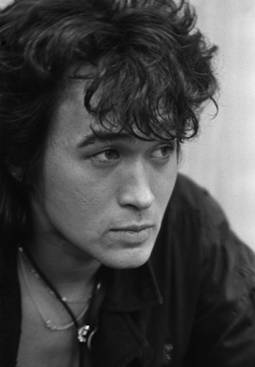 2)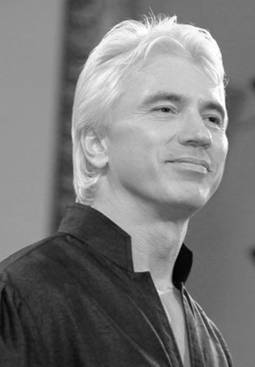 3)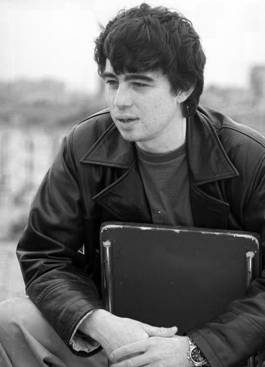 4)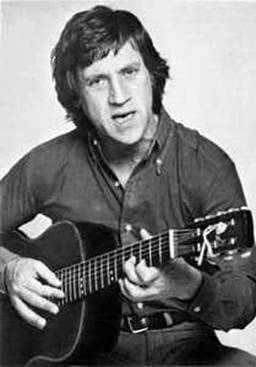 В каком году был сделан данный доклад? Назовите фамилию и должность докладчика в это время. 17.Форсированная индустриализация осуществлялась в СССР с17.Форсированная индустриализация осуществлялась в СССР с17.Форсированная индустриализация осуществлялась в СССР с18.Следствием массовых крестьянских восстаний 1920 – 1921 гг. стало18.Следствием массовых крестьянских восстаний 1920 – 1921 гг. стало18.Следствием массовых крестьянских восстаний 1920 – 1921 гг. стало19.Крупнейшее в истории танковое сражение у деревни Прохоровка состоялось в ходе19.Крупнейшее в истории танковое сражение у деревни Прохоровка состоялось в ходе19.Крупнейшее в истории танковое сражение у деревни Прохоровка состоялось в ходе20.Прочтите отрывок из воспоминаний современника и укажите город, 
в котором произошло описанное сражение Великой Отечественной войны.«Город был в огне. Пламя пожаров поднималось на несколько сот метров. Фашистские самолёты пролетали над головой. Не только земля, но и небо дрожало от разрывов. Тучи дыма и пыли резали глаза. Здания рушились, падали стены, коробилось железо. Казалось, что всё живое здесь погибает, но люди шли в бой… Жарко приходилось и на Мамаевом кургане. Здесь противник стянул несколько батальонов пехоты и свыше 20 танков. Шесть раз в течение дня фашисты пытались сбить наши подразделения с высоты и каждый раз откатывались, на склонах кургана оставались сотни трупов. Гвардейцы отбили все атаки врага».20.Прочтите отрывок из воспоминаний современника и укажите город, 
в котором произошло описанное сражение Великой Отечественной войны.«Город был в огне. Пламя пожаров поднималось на несколько сот метров. Фашистские самолёты пролетали над головой. Не только земля, но и небо дрожало от разрывов. Тучи дыма и пыли резали глаза. Здания рушились, падали стены, коробилось железо. Казалось, что всё живое здесь погибает, но люди шли в бой… Жарко приходилось и на Мамаевом кургане. Здесь противник стянул несколько батальонов пехоты и свыше 20 танков. Шесть раз в течение дня фашисты пытались сбить наши подразделения с высоты и каждый раз откатывались, на склонах кургана оставались сотни трупов. Гвардейцы отбили все атаки врага».20.Прочтите отрывок из воспоминаний современника и укажите город, 
в котором произошло описанное сражение Великой Отечественной войны.«Город был в огне. Пламя пожаров поднималось на несколько сот метров. Фашистские самолёты пролетали над головой. Не только земля, но и небо дрожало от разрывов. Тучи дыма и пыли резали глаза. Здания рушились, падали стены, коробилось железо. Казалось, что всё живое здесь погибает, но люди шли в бой… Жарко приходилось и на Мамаевом кургане. Здесь противник стянул несколько батальонов пехоты и свыше 20 танков. Шесть раз в течение дня фашисты пытались сбить наши подразделения с высоты и каждый раз откатывались, на склонах кургана оставались сотни трупов. Гвардейцы отбили все атаки врага».21.Заключительный акт Совещания по безопасности и сотрудничеству в Европе был подписан в годы руководства СССР 21.Заключительный акт Совещания по безопасности и сотрудничеству в Европе был подписан в годы руководства СССР 21.Заключительный акт Совещания по безопасности и сотрудничеству в Европе был подписан в годы руководства СССР 22.Что явилось одним из последствий массовой амнистии, проведённой в марте 1953 г.?22.Что явилось одним из последствий массовой амнистии, проведённой в марте 1953 г.?22.Что явилось одним из последствий массовой амнистии, проведённой в марте 1953 г.?23.Появление популярных публицистических и информационных программ «Взгляд», «До и после полуночи», «Пятое колесо», «600 секунд» относится 
к периоду23.Появление популярных публицистических и информационных программ «Взгляд», «До и после полуночи», «Пятое колесо», «600 секунд» относится 
к периоду23.Появление популярных публицистических и информационных программ «Взгляд», «До и после полуночи», «Пятое колесо», «600 секунд» относится 
к периоду24.Кто из перечисленных лиц являлся Премьер-министром России в период первого президентского срока В.В. Путина?24.Кто из перечисленных лиц являлся Премьер-министром России в период первого президентского срока В.В. Путина?24.Кто из перечисленных лиц являлся Премьер-министром России в период первого президентского срока В.В. Путина?25.Установите соответствие между аббревиатурами, обозначающими названия советских государственных органов и общественных организаций, и их функциями: к каждой позиции первого столбца подберите соответствующую позицию второго столбца.28.Прочтите манифест.«Тяжкое бремя возложено на Меня волею Брата Моего, передавшего Мне Императорский Всероссийский Престол в годину беспримерной войны и волнений народных.Одушевлённый единою со всем народом мыслью, что выше всего благо Родины нашей, принял Я твёрдое решение в том лишь случае воспринять Верховную власть, если такова будет воля народа нашего, которому надлежит всенародным голосованием, чрез представителей своих 
в Учредительном собрании, установить образ правления и новые Основные Законы Государства Российского.Посему, призывая благословение Божие, прошу всех граждан Державы Российской подчиниться Временному правительству, по почину Государственной Думы возникшему и облечённому всею полнотою власти, впредь до того, как созванное в возможно кратчайший срок, на основании всеобщего, прямого, равного и тайного голосования, Учредительное собрание своим решением об образе правления выразит волю народа».Используя отрывок и знания по истории, выберите в приведённом списке три верных суждения.Запишите в таблицу цифры, под которыми они указаны.31.Замена продразвёрстки продналогом ознаменовала переход советской власти к32.Что из перечисленного было одной из целей индустриализации конца 1920-х − 1930-х гг. в СССР?33.Крупнейшее в истории Второй мировой войны танковое сражение под деревней Прохоровкой произошло в ходе34.Прочтите отрывок из дневника начальника Генштаба сухопутных войск Германии и укажите, когда происходили описанные события.«Обстановка неясная. Противник стягивает силы против наступающего крыла группы армий “Центр” в район северо-западнее Москвы. Хотя это и не крупные соединения, а мелкие группы, но они непрерывно прибывают на фронт и создают всё новые препятствия на пути наших уставших войск. Перед фронтом соединений, наступающих на канал Москва – Волга, противник медленно отходит, ведя упорные арьергардные бои».35.Что было характерно для развития советской экономики в 1945–1953 гг.?36.Что явилось причиной срыва подписания нового союзного договора в 1991 г.?37.Кто из учёных возглавил в годы Великой Отечественной войны работу по созданию атомной бомбы?38.Что из перечисленного произошло в России в ходе экономических реформ начала 1990-х гг.?38.Что из перечисленного произошло в России в ходе экономических реформ начала 1990-х гг.?38.Что из перечисленного произошло в России в ходе экономических реформ начала 1990-х гг.?39.Расположите следующие фамилии государственных деятелей в хронологической последовательности их пребывания на посту главы Правительства. Запишите цифры, которыми обозначены фамилии государственных деятелей, в правильной последовательности в таблицу.41.Заполните пустые ячейки таблицы, используя представленные в приведённом ниже списке данные. Для каждой ячейки, обозначенной буквами, выберите номер нужного элемента.43.Какая скульптура символизирует эпоху той же войны, что и данная картина? В ответе запишите цифру, под которой она указана.43.Какая скульптура символизирует эпоху той же войны, что и данная картина? В ответе запишите цифру, под которой она указана.Укажите время (с точностью до десятилетия), когда прозвучал данный доклад. Назовите фамилию Генерального секретаря ЦК КПСС, сделавшего данный доклад. Укажите название политики преобразований в СССР, проведение которой обосновывается в данном докладе. 48.Обязательная сдача крестьянами государству сельскохозяйственной продукции получила в годы Гражданской войны в Советской России название49.Что из перечисленного явилось одной из причин подписания Брестского мирного договора?50.На какой из международных конференций, состоявшихся в ходе Второй мировой войны, одним из основных вопросов являлся вопрос об открытии Второго фронта в Западной Европе?51.Прочтите отрывок из воспоминаний современника и укажите, когда происходили описываемые события.«По существу, мы в это время не располагали никакими сведениями и никакими знаниями о том, что действительно на фронте происходит. В сообщениях “От Советского Информбюро” стали появляться наименования городов, которые мы считали находившимися чуть ли не в глубине страны, во всяком случае, отдалёнными от границы. При этом речь шла о крупных городах, как, например, Львов, Минск, некоторых других. То, что они, по существу, с ходу были взяты врагом, навалившимся на наши войска в трёх-, пятикратном превосходстве, о так называемых клиньях мы тогда ещё не знали».52.Попытка отстранить Президента СССР М.С. Горбачёва от власти была предпринята в августе 1991 г.53.Что явилось одним из результатов реализации концепции «нового политического мышления» М.С. Горбачёвым?54.Кто из советских руководителей посетил выставку художников-авангардистов студии «Новая реальность» в Манеже, раскритиковав их творчество?55.Какое событие произошло в годы президентства Б.Н. Ельцина (в период 1991 – 1999 гг.)?60.Какие суждения, относящиеся к событиям, обозначенным на схеме, являются верными? Выберите три суждения из шести предложенных. Запишите в таблицу цифры, под которыми они указаны.63.Какая союзная республика вошла в состав СССР в 1940 г.?63.Какая союзная республика вошла в состав СССР в 1940 г.?63.Какая союзная республика вошла в состав СССР в 1940 г.?64.Почему правительство, созданное в России в марте 1917 г., называлось Временным?64.Почему правительство, созданное в России в марте 1917 г., называлось Временным?64.Почему правительство, созданное в России в марте 1917 г., называлось Временным?65.Какое из названных решений было принято на Тегеранской конференции лидеров СССР, США и Великобритании в 1943 г.?65.Какое из названных решений было принято на Тегеранской конференции лидеров СССР, США и Великобритании в 1943 г.?65.Какое из названных решений было принято на Тегеранской конференции лидеров СССР, США и Великобритании в 1943 г.?66.Прочтите отрывок из сочинения современных историков и укажите битву, 
о которой идёт речь.«Битва… по количеству войск и боевой техники, размаху и напряжённости боёв и операций была одной из крупнейших в истории войн. Свыше 7 млн солдат и офицеров, около 6,5 тыс. танков, 53 тыс. орудий и миномётов и более 3 тыс. боевых самолетов Германии и СССР в течение 203 суток вели яростное противоборство. Пламя сражений охватило территорию, равную по площади таким государствам, как Англия, Швейцария и Исландия вместе взятым… Впервые во Второй мировой войне армия Германии потерпела крупное поражение, миф о её непобедимости был развеян. Германия… проиграла “молниеносную войну” против СССР».66.Прочтите отрывок из сочинения современных историков и укажите битву, 
о которой идёт речь.«Битва… по количеству войск и боевой техники, размаху и напряжённости боёв и операций была одной из крупнейших в истории войн. Свыше 7 млн солдат и офицеров, около 6,5 тыс. танков, 53 тыс. орудий и миномётов и более 3 тыс. боевых самолетов Германии и СССР в течение 203 суток вели яростное противоборство. Пламя сражений охватило территорию, равную по площади таким государствам, как Англия, Швейцария и Исландия вместе взятым… Впервые во Второй мировой войне армия Германии потерпела крупное поражение, миф о её непобедимости был развеян. Германия… проиграла “молниеносную войну” против СССР».66.Прочтите отрывок из сочинения современных историков и укажите битву, 
о которой идёт речь.«Битва… по количеству войск и боевой техники, размаху и напряжённости боёв и операций была одной из крупнейших в истории войн. Свыше 7 млн солдат и офицеров, около 6,5 тыс. танков, 53 тыс. орудий и миномётов и более 3 тыс. боевых самолетов Германии и СССР в течение 203 суток вели яростное противоборство. Пламя сражений охватило территорию, равную по площади таким государствам, как Англия, Швейцария и Исландия вместе взятым… Впервые во Второй мировой войне армия Германии потерпела крупное поражение, миф о её непобедимости был развеян. Германия… проиграла “молниеносную войну” против СССР».67.Какое из перечисленных событий произошло позже остальных?67.Какое из перечисленных событий произошло позже остальных?67.Какое из перечисленных событий произошло позже остальных?68.Что стало одним из последствий смены руководства СССР в 1953 г.?68.Что стало одним из последствий смены руководства СССР в 1953 г.?68.Что стало одним из последствий смены руководства СССР в 1953 г.?69.Какой орган власти выступил против принятия проекта новой Конституции, предусматривающего доминирование полномочий Президента в системе разделения властей, в период политического кризиса в России в 1993 г.?69.Какой орган власти выступил против принятия проекта новой Конституции, предусматривающего доминирование полномочий Президента в системе разделения властей, в период политического кризиса в России в 1993 г.?69.Какой орган власти выступил против принятия проекта новой Конституции, предусматривающего доминирование полномочий Президента в системе разделения властей, в период политического кризиса в России в 1993 г.?70.Заполните пустые ячейки таблицы, используя представленные в приведённом ниже списке данные. Для каждой ячейки, обозначенной буквами, выберите номер нужного элемента.73.Конституция, провозгласившая тезис о том, что социализм в СССР построен, была принята в 74.Что из перечисленного стало следствием политики И.В. Сталина в отношении Красной армии?75.Какая из перечисленных стран была освобождена от фашистов Красной армией?76.Прочтите отрывок из воспоминаний Маршала Советского Союза Р.Я. Малиновского и укажите битву, о которой идёт речь.«Битва по ожесточению и упорству борьбы не имеет себе равных. Развернувшиеся в её ходе потрясающие танковые сражения были непревзойдёнными как по количеству участвовавших в них танков, так и по потерям с обеих сторон. Нужно прямо сказать, что в этой  страшной схватке был сломлен становой хребет гитлеровской армии и фашистская Германия, окончательно потеряв надежду на успех, реально увидела перед собой поражение в войне».77.Советские войска были введены в Афганистан, когда руководителем СССР являлся78.Что явилось одним из результатов деятельности Ю.В. Андропова на посту Генерального секретаря ЦК КПСС?79.Государственная политика в сфере художественной культуры в середине 1930-х гг. была нацелена на80.Кто занимал должность Премьер-министра РФ во время дефолта 1998 г.?81.Какие три мероприятия советской власти были осуществлены в октябре 1917 г. –  июле 1918 г.? Запишите в таблицу цифры, под которыми они указаны.86.Какие суждения, относящиеся к событиям, обозначенным на схеме, являются верными? Выберите три суждения из шести предложенных. Запишите 
в таблицу цифры, под которыми они указаны.89.Наступление Кpасной аpмии на Восточном фpонте летом 1919 г. было напpавлено пpотив войск90.Левые эсеры вышли  из состава советского правительства по причине91.Бой у разъезда Дубосеково, в котором приняли участие 28 бойцов 316-й стрелковой дивизии, состоялся в ходе92.Прочтите отрывок из письма немецкого дипломата У. фон Хасселя и укажите, к какому времени относятся события Великой Отечественной войны, о которых идёт речь.«Последние несколько недель характеризуются самым серьёзным кризисом, какой мы ещё не испытывали в войне. Этот кризис… поразил не только руководство и правящий режим, но и всю Германию. Он символизируется одним словом –  "Сталинград". Впервые Гитлер не смог уйти от ответственности, впервые критические замечания были направлены в его адрес…»93.О роспуске каких международных организаций было официально объявлено странами-участницами, в том числе СССР, в 1991 г.?94.Что явилось результатом попытки смещения Н.С. Хрущёва на Пленуме ЦК КПСС в июне 1957 г.?95.Автором какого скульптурного произведения является В.И. Мухина?96.Какое событие произошло в 2008 г.?99.Заполните пустые ячейки таблицы, используя представленные в приведённом ниже списке данные. Для каждой ячейки, обозначенной буквами, выберите номер нужного элемента.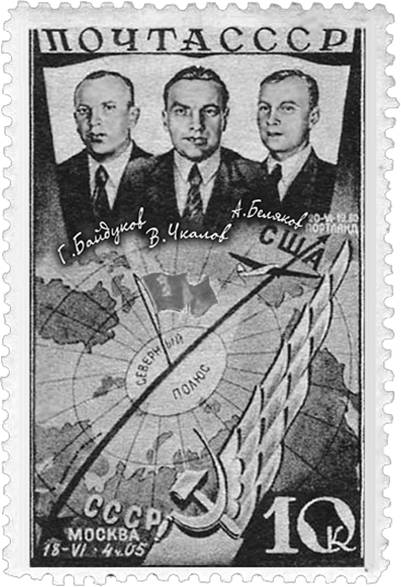 104.Какое из перечисленных событий произошло позже других?105.Что было одной из причин сосредоточения всей полноты власти в руках 
И.В. Сталина?106.Какой из перечисленных городов не был взят фашистами в годы Великой Отечественной войны?107.Прочтите отрывок из воспоминаний Г.К. Жукова и укажите название военной операции, о которой идёт речь.«Предпринимая операцию… немецко-фашистское командование рассчитывало разгромить советские войска на вяземско-московском и брянско-московском направлениях и, обойдя Москву с севера и с юга, овладеть ею в возможно короткий срок… Первое окружение и разгром советских войск планировалось провести в районах Брянска и Вязьмы; второе окружение и захват Москвы замышлялось осуществить путём глубокого обхода бронетанковыми войсками Москвы с северо-запада через Клин и с юга через Тулу, Каширу».107.Прочтите отрывок из воспоминаний Г.К. Жукова и укажите название военной операции, о которой идёт речь.«Предпринимая операцию… немецко-фашистское командование рассчитывало разгромить советские войска на вяземско-московском и брянско-московском направлениях и, обойдя Москву с севера и с юга, овладеть ею в возможно короткий срок… Первое окружение и разгром советских войск планировалось провести в районах Брянска и Вязьмы; второе окружение и захват Москвы замышлялось осуществить путём глубокого обхода бронетанковыми войсками Москвы с северо-запада через Клин и с юга через Тулу, Каширу».107.Прочтите отрывок из воспоминаний Г.К. Жукова и укажите название военной операции, о которой идёт речь.«Предпринимая операцию… немецко-фашистское командование рассчитывало разгромить советские войска на вяземско-московском и брянско-московском направлениях и, обойдя Москву с севера и с юга, овладеть ею в возможно короткий срок… Первое окружение и разгром советских войск планировалось провести в районах Брянска и Вязьмы; второе окружение и захват Москвы замышлялось осуществить путём глубокого обхода бронетанковыми войсками Москвы с северо-запада через Клин и с юга через Тулу, Каширу».108.Закон «Об индивидуальной трудовой деятельности» был принят в период108.Закон «Об индивидуальной трудовой деятельности» был принят в период108.Закон «Об индивидуальной трудовой деятельности» был принят в период109.Что явилось одним из результатов изменений в социальной политике, проводившейся государством во второй половине 1950-х гг.?109.Что явилось одним из результатов изменений в социальной политике, проводившейся государством во второй половине 1950-х гг.?109.Что явилось одним из результатов изменений в социальной политике, проводившейся государством во второй половине 1950-х гг.?110.Назовите социолога и культуролога, одного из основоположников теорий социальной стратификации и социальной мобильности, который был выслан из России в 1922 г. в ходе большевистской кампании, известной под названием «Философский пароход».110.Назовите социолога и культуролога, одного из основоположников теорий социальной стратификации и социальной мобильности, который был выслан из России в 1922 г. в ходе большевистской кампании, известной под названием «Философский пароход».110.Назовите социолога и культуролога, одного из основоположников теорий социальной стратификации и социальной мобильности, который был выслан из России в 1922 г. в ходе большевистской кампании, известной под названием «Философский пароход».111.Первые выборы в Государственную Думу РФ состоялись в111.Первые выборы в Государственную Думу РФ состоялись в111.Первые выборы в Государственную Думу РФ состоялись в112.Расположите следующие сокращённые названия (аббревиатуры) 
в хронологической последовательности их появления. Запишите цифры, которыми обозначены сокращённые названия (аббревиатуры) в правильной последовательности в таблицу.113.Какие три события произошли в октябре –  декабре 1917 г.? Запишите 
в таблицу цифры, под которыми они указаны.113.Какие три события произошли в октябре –  декабре 1917 г.? Запишите 
в таблицу цифры, под которыми они указаны.117.Прочтите отрывок из доклада политического деятеля.         «События развивались в быстром темпе. Американское командование привело в полную боевую готовность все свои вооружённые силы, включая войска, находящиеся в Европе, а также шестой флот, находящийся в Средиземном море, и седьмой флот, базирующийся в районе Тайваня. Только для нападения на Кубу было выделено несколько парашютно-десантных, пехотных и бронетанковых дивизий, насчитывавших около 100 тысяч военнослужащих. Кроме того, к берегам Кубы было выдвинуто 183 корабля, на борту которых находилось 85 тысяч моряков. В полную боевую готовность были приведены и войска союзников США по НАТО в Европе. В результате этих агрессивных шагов Правительства США над миром нависла угроза термоядерной войны.Перед лицом таких усиленных военных приготовлений мы со своей стороны вынуждены были провести соответствующие мероприятия. Советское правительство поручило министру обороны СССР привести в состояние полной боевой готовности всю армию Советского Союза, и прежде всего советские ракетные войска межконтинентального и стратегического назначения, зенитно-ракетную оборону страны и истребительную авиацию ПВО, стратегическую авиацию, военно-морские силы. Наш подводный флот, в том числе и атомный, занял указанные ему позиции. Вооружённые силы стран Варшавского пакта также были приведены в полную боевую готовность.В этих условиях, если бы та или другая сторона не проявила сдержанности, не сделала бы всего, что нужно для предотвращения развития войны, последовал бы взрыв с непоправимыми последствиями. <…> Требовались немедленные действия, чтобы предотвратить нападение на Кубу и сохранить мир. Президенту США было направлено послание, которое подсказывало взаимоприемлемое решение. В этот момент было ещё не поздно погасить начавший тлеть фитиль войны. Направляя это послание, мы учитывали, что и в посланиях самого Президента были выражены тревога и стремление найти выход из создавшегося положения. Так, коротко говоря, было достигнуто взаимоприемлемое решение, означавшее победу разума, успех дела мира».118.Какие действия стран – участниц событий, названные в документе, поставили мир перед «угрозой термоядерной войны»? Укажите любые три действия.Кто после отставки Е.Т. Гайдара стал председателем правительства РФ, внесшим коррективы в курс проведения рыночных реформ?121Установите соответствие между фамилиями советских руководителей и концепциями, идеями, которые они выдвигали. 122.К 1943 году относитсяПродразверстка – этоПризнание Совнаркомом России независимости Финляндии произошло вСоздание Комиссии по разработке плана электрификации России (ГОЭЛРО) произошло вТермин "автономия" в Конституциях СССР означал право территории самостоятельноИ. Сталин стал генеральным секретарем РКП(б) вПоследствием индустриализации в СССР в 1920 – 1930-е гг. являетсяВ годы Второй мировой войны СССР получал от союзников, прежде всего от США, бесплатные поставки вооружения и продовольствия. Эта помощь получила названиеДекрет о мире был принятМосква стала столицей РСФСР вВ Конституции 1924 г. СССР был провозглашенНаибольшее число голосов (около 40%) на выборах в Учредительное собрание в конце 1917 г. набрала партияСекретные протоколы к пакту о ненападении 1939 г. между Германией и СССР предусматривали Политика создания в СССР государственного крупного сельского хозяйства взамен массы мелких индивидуальных хозяйств называласьВ первый месяц Великой Отечественной войны упорное сопротивление врагу оказали советские воины вКрупнейшее танковое сражение в Великой Отечественной войне произошло в ходе битвыУстановите соответствие между годами и событиями внешней политики СССР в 1930-е гг. Когда происходила Корейская война, в которой СССР поддерживал Северную Корею?Какое из названных кинопроизведений подверглось критике со стороны партийно-государственного руководства в 1945 – 1953 гг.?Кто из названных композиторов подвергся критике со стороны властей в период 1945-1953 гг.?Прочтите отрывок из Закона «О дальнейшем совершенствовании организации управления промышленностью и строительством» и укажите, под чьим руководством проводились реформы, о которых говорится в Законе.«Установить, что управление промышленностью и строительством должно осуществляться по территориальному принципу на основе экономических административных районов.Для управления промышленностью и строительством в каждом экономическом административном районе образуется совет народного хозяйства ...В связи с перестройкой управления промышленностью и строительством упразднить следующие общесоюзные министерства СССР (прилагается список десяти министерств)».Начало научно-технической революции в СССР относится к(ко)Установите соответствие между проводившимися в СССР, РФ экономическими реформами и фамилиями осуществлявших их руководителей страны. Конституция РФ принята 12 декабря 1993 г.Демонстрации масс под лозунгом «Вся власть Советам!» в Петрограде в дни кризиса 3 – 5 июля 1917 г. привели в августе кСуществовавшие в 1920 – 1930-е гг. в СССР народные комиссариаты, – это «Полоса признания», когда несколько ведущих стран Запада установили дипломатические отношения с СССР, прошла вСозданная в СССР экономическая система характеризоваласьКакое событие Великой Отечественной войны относится к 1945 г.?Прочтите отрывок из письма работника Наркомата путей сообщения и укажите, к каким годам относится это письмо.«Конечно, есть пределы национализации, и новая экономическая политика, возвращая прежним владельцам ряд зря и необоснованно отнятых у них … предприятий, сама ясно намечает эти пределы».В каком году произошли испытания первой атомной бомбы в СССР? К какому времени относится появление понятия «потсдамская система международных отношений»?Прочтите отрывок из постановления Политбюро ЦК ВКП(б) от 15 февраля 1949 г. «Об антипартийных действиях члена ЦК ВКП(б) товарища Кузнецова А.А. и кандидатов в члены ЦК ВКП(б) т.т. Родионова М.И. и Попкова Р.С.» и укажите, с каким политическим процессом связан этот документ.«Политбюро ЦК ВКП(б) считает, что отмеченные выше противогосударственные действия явились следствием того, что у т.т. Кузнецова, Родионова, Попкова имеется нездоровый, небольшевистский уклон, выражающийся в демагогическом заигрывании с ... организацией, охаивание ЦК ВКП(б), который якобы не помогает ей ...»158.В каком году Н.С. Хрущев был избран первым секретарем ЦК КПСС?Какое из названных событий поставило мир на грань ядерной войны?Какое событие произошло в СССР в 1962 г.?Договор о запрещении испытаний ядерного оружия в атмосфере, космосе и под водой был подписан, когда руководителем СССР былВ каком году в Москве был подписан Договор между СССР, США, Великобританией о запрещении ядерных испытаний в атмосфере, космосе и под водой?Что из названного было одной из причин усиления сепаратистских тенденций в национальных регионах СССР в конце 1980-х – начале 1990-х гг. ?Какие мероприятия внешней политики СССР относятся к 1985 – 1991 гг.?Укажите верный ответ.Передача или продажа государственной собственности с использованием именных чеков в России в начале 1990-х гг. называетсяКакое понятие стало символическим обозначением разделения капиталистического и социалистического мира в период «холодной войны»?Чем было вызвано форсирование руководством СССР мер по созданию атомного оружия в первые послевоенные годы?Чем было вызвано усиление в СССР идеологического давления и репрессий в 1945 – 1953 гг.?Даты 1953 г., 1964 г., 1985 г. в истории СССР связаны с(со)В число мероприятий внутренней политики Н. Хрущева входилоКакие черты общественно-политической жизни СССР появились после ХХ съезда КПСС?Укажите верный ответ.Какие меры в сфере сельского хозяйства были предприняты в конце 1950-х – начале 1960-х гг. ?Укажите верный ответ.Прочтите отрывок из постановления Пленума ЦК КПСС в июне 1957 г. и укажите фамилии участников названной группы.«Пленум … рассмотрел вопрос об антипартийной группе …, образовавшейся внутри Президиума ЦК КПСС …С целью изменения политической линии партии эта группа антипартийными фракционными методами добивалась смены состава руководящих органов партии …Они вели ничем не оправданную борьбу против активно поддержанного колхозами … призыва партии – догнать в ближайшие годы США на производству молока, масла и мяса на душу населения …»Прочтите отрывок из книги 1960-х гг. и напишите фамилию автора.«В 10 часов 55 минут «Восток», облетев земной шар, благополучно опустился в заданном районе на вспаханном под зябь поле колхоза … юго-западнее города Энгельса, неподалеку от деревни Смеловка. Случилось, как в хорошем романе, – мое возвращение из космоса произошло в тех самых местах, где я впервые в жизни летал на самолете. Сколько времени прошло с той поры? Всего только шесть лет. Но как изменились мерила! В этот день я летал в двести раз быстрее, в двести раз выше.»Экономическая реформа правительства Е. Гайдара в 1992 г. вошла в историю под названиемЧто стало новым явлением общественно-политической жизни России в 1990-е гг.?Какая из перечисленных задач встала перед руководством РФ в начале 1990-х гг.?Исполнительная власть в конфликте исполнительной и законодательной власти в период политического кризиса 1993 г. была представленаВ конфликте исполнительной и законодательной власти в период политического кризиса 1993 г. законодательную власть представлялКакое изменение произошло в международных отношениях после распада СССР?Стахановское движение развернулось в СССР вБрестский мир был аннулирован вЦентральным вопросом в работе Потсдамской конференции был вопрос о(об) Акт о безоговорочной капитуляции фашистской Германии с советской стороны подписал Маршал Советского СоюзаКаково главное значение победы советских войск в битве за Москву? На каком направлении осуществлялась операция «Багратион» в июне 1944 г.? С августа 1918 г. в правительство РСФСР входилиКакой из факторов способствовал  решению в 1960-е гг. жилищной проблемы в СССР?В феврале 1945 г. состоялась встреча глав правительств трёх союзных держав вЧто из перечисленного характеризовало экономику СССР в 1960 - 1964 гг.?Для политики нэпа было характерноВ годы первой пятилетки были построены и начали работатьРазоблачение культа личности И.В. Сталина на ХХ съезде КПСС привело кК достижениям науки и техники в период с середины 1950-х до середины 1960-х гг. относитсяЧто послужило причиной отказа СССР от принятия «плана Маршалла» после окончания Второй мировой войны?Курс на сплошную коллективизацию сельского хозяйства осуществлялся путемИздание И. Сталиным приказа № 227 "Ни шагу назад!" от 28 июля 1942 г. было вызвано угрозойТяжелое положение населения СССР в 1945 – 1950 гг. сохранялось из-заЧто входило в понятие «шоковая терапия», относящееся к реформам правительства Е.Т. Гайдара в начале 1990-х гг.?В годы восстановления разрушенного в Великой Отечественной войне хозяйства в СССР по остаточному принципу финансировалисьЧто было одной из причин ухудшения положения в сельском хозяйстве СССР к началу 1960-х гг.?К результатам Февральской революции относится К причинам, обусловившим быструю перестройку советской экономики на военный лад в 1941 – 1942 гг., относитсяКакое из названных событий, явлений относится к понятию «холодная война»?Свобода совести, объявленная в России после Февральской революции, предусматривалаXX съезд КПСС (1956 г.) обосновал и закрепил положение оКакая черта характеризовала общественно-политическую жизнь СССР в период «оттепели»?Прочтите отрывок из выступления секретаря ЦК ВКП(б) А.А. Жданова перед деятелями советской музыки в 1948 г. и укажите, кто из композиторов был обвинен в отходе от названных задач советской музыки.«У советских композиторов две в высшей степени ответственные задачи. Главная из них – развивать и совершенствовать советскую музыку. Другая задача состоит в том, чтобы отстаивать советскую музыку от проникновения в нее элементов буржуазного распада. Не надо забывать, что СССР является сейчас подлинным хранителем общечеловеческой цивилизации и культуры против распада и разложения культуры».Что произошло во время кризиса власти в России осенью 1993 г.?5-6 декабря 1941 г. началось контрнаступление Красной Армии подКакое из названных событий 1940 – 1950-х гг. произошло позднее всех других?Какое из перечисленных ниже событий произошло раньше всех других?Положение сельского хозяйства в СССР в 1945 – 1953 гг. характеризовалосьПоявление понятия «холодная война» относится к периоду, когда руководителем СССР былКакие черты характеризовали внешнюю политику СССР в 1945 – 1953 гг.?Укажите верный ответ.Какие факты свидетельствовали об усилении в СССР идеологического диктата в сфере науки и культуры в первое десятилетие после Великой Отечественной войны?Укажите верный ответ.Прочтите отрывок из постановления Государственного комитета и укажите, в каком году оно было принято.«В целях защиты жизненно важных интересов народов и граждан СССР… Государственный комитет по чрезвычайному положению в СССР постановляет:1. Всем органам власти и управления СССР… обеспечить неукоснительное соблюдение режима чрезвычайного положения…»Какое из нижеперечисленных событий произошло раньше всех других?Программа массового освоения в СССР целинных и залежных земель была принята по инициативеКакое из названных понятий стало распространенным в СССР в период «оттепели»?Какие из названных мер относились к социальной политике Н. Хрущева?Укажите верный ответ.Какие из названных событий культурной жизни в СССР относились к периоду «оттепели»?Укажите верный ответ.Просим одобрить наши предложения по осуществлению первого полета человека в космическое пространство на корабле-спутнике как задачу особого значения…»Установите соответствие между фамилиями руководителей СССР и периодами их пребывания у власти. Заявление о том, что «ядерная война никогда не должна быть развязана, в ней не может быть победителей», сделали на встрече в середине 1980-х гг. в Рейкьявике президенты:Понятия «перестройка», «гласность» связаны с именем руководителя СССРПонятие «многопартийности» в отечественной истории второй половины ХХ в. связано с периодом Введение в СССР понятия «государственная приемка» как меры контроля за качеством продукции относится к периодуКакая из названных мер относилась к понятию «великий перелом»?Понятие «великий перелом» связано с переходом отВ годы новой экономической политикиВ условиях становления рыночной экономики социальное положение населения России к середине 1990-х гг. характеризовалосьОб обострении противостояния законодательной и исполнительной власти в России в 1990-х гг. свидетельствовали события, связанные сОдной из основных задач, решавшихся руководством России после распада СССР, был(о)Рыночная экономическая реформа в России включалаГосударственная политика либерализации цен проводилась в СССР, РФ в период экономических реформ под руководством Особенностью выборов в России в Совет Федерации и Государственную думу 12 декабря 1993 г. было то, что они проводилисьГлавными экспортными (вывозимыми за границу) товарами России в 1990-е гг. сталиОдним из важных событий в отношениях России с мировым сообществом в 1990-е гг. стало ее вступление вПрочтите отрывок из воспоминаний П. Сорокина и укажите, когда происходили описанные автором события.«Трамвай не ходил, а извозчиков не было, я пошел пешком к Петроградской стороне… Стрельба все еще не прекращалась, на улицах не горели фонари… На Литейном увидел бушующее пламя… Лица смеющихся, танцующих и кричащих зевак выглядели демонически в крайних отсветах пламени. Тут и там валялись резные деревянные изображения российского двуглавого орла, сорванные с правительственных зданий, и эти эмблемы империи летели в огонь по мере возбуждения толпы. Старая власть исчезла, превращаясь в прах, и никто не жалел о ней».Прочтите отрывок из воспоминаний маршала В.И. Чуйкова и укажите, о какой битве идет речь.«…Несмотря на громадные потери, захватчики лезли напролом. Колонны пехоты на машинах и танках врывались в город. По-видимому, гитлеровцы считали, что участь его решена, и каждый из них стремился как можно скорее достичь Волги, центра города и там поживиться трофеями… Наши бойцы… выползали из-под немецких танков, чаще всего раненые, на следующий рубеж, где их принимали, объединяли в подразделения, снабжали, главным образом боеприпасами, и снова бросали в бой».Изменение государственно-политической системы в России в 1990-х гг. связано сУстановите соответствие между событиями и годами, в которые они происходили. Какое из указанных ниже событий произошло в октябре 1993 г.?Прочтите отрывок из дневника Ф.Д. Покровского и укажите, какой период жизни Советского государства в нем описывается.«Положение, пожалуй, будет ухудшаться. Сейчас крестьянство не заинтересовано уже больше в частной собственности, перед вступлением в коллективы режут скот, уничтожают лошадей. Они нынче стали «нипочем». За хорошую лошадь просят 10-20 рублей, а год назад она стоила 100-200…»Прочтите отрывок из доклада И.В. Сталина «О работе апрельского Объединенного Пленума ЦК и ЦККК» и укажите год, когда прозвучал этот доклад.«…Мы имеем врагов внутренних. Мы имеем врагов внешних ... Мы имели заготовительный кризис, который уже ликвидирован. Заготовительный кризис знаменовал собой первое серьезное в условиях нэпа выступление капиталистических элементов деревни против Советской власти».Прочтите отрывок из обращения ВЦИК и СНК «К крестьянству РСФСР» и укажите название комплекса мер, о которых идет речь.«…Постановлением Всероссийского Центрального Исполнительного Комитета и Совета Народных Комиссаров разверстка отменяется, и вместо нее вводится налог на продукты сельского хозяйства. Этот налог должен быть меньше, чем хлебная разверстка».Прочтите отрывок из воспоминаний С.Д.  Мстиславского и укажите, о каком съезде в нем говорится.«Съезд должен был открыться днем: кворум был давно уже налицо: к утру еще в мандатной комиссии было зарегистрировано 663 делегата – цифра, превзошедшая все наши ожидания, так как выборы на съезд шли во многих местах под полубойкотом правых социалистических партий, знавших, что станет в порядок дня этого съезда. Но, несмотря на кворум, заседание не открывалось: большевики хотели до начала его закончить ликвидацию Временного правительства и поставить, таким образом, съезд перед непоправимо свершившимся фактом».Конструкторы А.С. Яковлев, А.Н. Туполев, С.В. Ильюшин создали в годы Великой Отечественной войны новые моделиПрочтите отрывок из радиограммы Временного правительства и укажите, кто подписал данную радиограмму.«26 августа ген. Корнилов прислал ко мне члена Гос. Думы В.Н. Львова с требованием передачи Временным правительством ген. Корнилову всей полноты гражданской и военной власти с тем, что им, по личному усмотрению, будет составлено новое правительство для управления страной……Приказываю:1) Генералу Корнилову сдать должность Верховного главнокомандующего…2) Объявить город Петроград и петроградский уезд на военном положении…»К внешнеполитическим событиям предвоенных лет (1938 – 1940 гг.) относитсяУстановите соответствие между фамилиями авторов и названиями их произведений. Когда было разогнано Учредительное Собрание? Установите соответствие между фамилиями выдающихся учёных СССР и сферами их научной деятельности. Договор о ненападении между Германией и Советским Союзом 23 августа 1939 г. подписал от имени правительства СССРВ годы Великой Отечественной войны вся полнота власти в советской стране была сосредоточена в Государственном Комитете Обороны, который возглавлялКакие территории отошли к СССР после капитуляции Японии в 1945 г.?Какая из названных операций произошла на начальном этапе Великой Отечественной войны?Прочтите отрывок из воспоминаний современника и укажите период, когда происходили описанные события.«Когда (его) имя исчезло со страниц газет, а потом очень быстро появилась формулировка «культ личности», то этим было как-то задето нравственное чувство… Как же так? То он заполнял собой все газеты, все на него молились. И кто в первую очередь молился? Все эти «начальники», руководители страны. Почему вы раньше кричали «ура!», а теперь молчите? В общем это было сделано как-то безнравственно».Прочтите отрывок из книги современного историка и укажите год, когда произошли описанные события.«25 февраля… – последний день работы XX съезда партии – впоследствии войдет в историю. Именно тогда неожиданно для абсолютного большинства присутствующих делегатов Хрущев вышел на трибуну с докладом «О культе личности и его последствиях».Прочтите отрывок из воспоминаний партийного работника Н.Г. Егорычева и укажите период, о котором он рассказывает.«При обсуждении итогов XX съезда партии речь шла не только и не столько о культе Сталина, сколько о непорядках в стране, городе, районе, в коллективах… Собрания шли помногу часов, критика на них была беспощадная. Но это шел процесс очищения, процесс был здоровый. Он укреплял общество…»Прочтите отрывок из воспоминаний руководителя СССР и укажите его фамилию.«…Вопрос стоял так: или партия открыто по-ленински осудит допущенные в период культа личности… ошибки и извращения, отвергнет те методы партийного и государственного руководства, которые стали тормозом для движения вперед, или в партии возьмут верх силы, цеплявшиеся за старое, сопротивлявшиеся всему новому, творческому. Именно так остро был поставлен вопрос».Прочтите отрывок из документа и укажите период, к которому относится  данный документ.«…В Кузбассе в результате длительного отставания социальной сферы обострилось социально-экономическое положение. Это явилось следствием диктата и произвола министерств и ведомств… ухудшения снабжения населения продуктами питания и товарами первой необходимости. В результате стихийно возникла забастовка, которая начата шахтерами Междуреченска и перекинулась на другие города Кузбасса».Прочтите отрывок из письма писателя М.М. Зощенко А.А. Жданову и укажите, в какой из названных периодов оно было написано.«…У меня сохранилось несколько тысяч читательских писем. Слова благодарности почти в каждом письме утверждали мое представление, что работа моя не только социально полезна, но и приносит радость… Мне очень трудно сейчас определить, в чем же именно заключаются мои ошибки… Я никаких злых намерений не имел. Да и злоба никогда не питала мою литературу… Я очень подавлен тем, что случилось со мной. Я с трудом возвращаюсь к жизни… Я понимаю всю силу катастрофы… Прошу Вас дать мне возможность работать для советского народа…»К какому периоду относится начало десталинизации советского общества?К какому периоду относится проведение руководством СССР политики разрядки в отношениях со странами Запада?Какой из указанных периодов получил название «оттепель»?Наиболее активное участие в забастовочном движении в СССР в период перестройки принялиСреди новых лиц, появившихся на политической арене СССР в период перестройки, былКакой новый орган власти был образован в период перестройки?В какой войне в начале 1950-х гг. СССР поддерживал одну из сторон?Авария на Чернобыльской атомной электростанции произошла в годыУстановите соответствие между фамилиями деятелей культуры и названиями их произведений. Установите соответствие между фамилиями деятелей культуры и сферами их деятельности. Установите соответствие между фамилиями деятелей культуры и родом их деятельности. Установите соответствие между фамилиями государственных деятелей СССР и событиями, в которых эти деятели принимали активное участие. Что из названного было новым явлением в политической жизни страны на рубеже 1980-х – 1990-х гг.?Какое событие связано с началом «холодной войны» во второй половине 1940-х гг.?Что из названного характеризовало внешнюю политику СССР в конце 1940-х гг.? К внешнеполитической деятельности СССР в 1950-е гг. относитсяКакое из перечисленных понятий относится к первым послевоенным годам в СССР?Какое из перечисленных понятий появилось в период перестройки в СССР?Какое из перечисленных понятий относится к периоду перестройки в СССР?Понятие «биполярная система мира» характеризовало международные отношения и внешнюю политику СССР, России со времениКакие из перечисленных законов и постановлений были приняты в период перестройки в СССР?Укажите верный ответ.А)демократизация избирательной системыБ)интенсивное развитие экономики СССРВ)повышение жизненного уровня населения Г)складывание многопартийностиКакие положения относились к курсу, предложенному Н.С. Хрущевым после смерти И.В. Сталина?Укажите верный ответ.Что из названного было одной из причин проведения в СССР с середины 1980-х гг. политики перестройки?Что было одним из последствий Карибского кризиса 1960-х гг.?Что было одной из причин неудачи экономических реформ в СССР во второй половине 1960-х гг.?Что стало одним из последствий принятия статьи 6 в Конституции СССР 1977 г.?Какой принцип утвердила принятая в 1993 г. Конституция РФ?Впервые принцип разделения властей законодательно утвержден вОдной из острых социальных проблем в России в 1990-е гг. стала проблемаОдной из основных задач государственного устройства России на рубеже XX и XXI вв. сталоЧто из названного относится к изменениям в социальной структуре общества в России в 1990-е гг.? Что было одной из задач проведения в России радикальной экономической реформы в 1990-е гг.?Кто из политических деятелей одержал победу на выборах Президента Российской Федерации в 1996 г.?Что является одной из задач внешней политики современной России?В 1993 г. в современной России впервые выбирались представители вВпервые в истории России Конституция РФ 1993 г. признала за гражданамиКакое событие произошло в России в 1998 г.?Начавшаяся в России в 1992 г. приватизация части государственной собственности проводилась в форме Кто из названных деятелей культуры был одним из крупнейших композиторов XX в.? Какие из названных государственных деятелей СССР непосредственно руководили проведением в жизнь официальных идеологических установок?Какое из названных событий Великой Отечественной и Второй мировой войны произошло раньше всех других?Установите соответствие между деятельностью и фамилиями военачальников Белой армии в годы Гражданской войны. Установите соответствие между событиями и их датами. Временное правительство было создано вВосстание в Кронштадте под лозунгами «Власть Советам, а не партиям!» произошло в О переходе к нэпу было объявлено на Х съезде РКП(б) вВ декабре 1922 г.Кризис хлебозаготовок, ставший одной из причин «великого перелома», произошел в СССР в«Дебют советской дипломатии» на международной конференции в Генуе произошел вНа II Всероссийском съезде Советов в октябре 1917 г. был(-а) принят(-а)В какой отрасли в условиях нэпа была наиболее высокой доля частного капитала?План, предполагавший вхождение республик в состав РСФСР на основе принципа автономизации, был разработанВ период индустриализации в СССРСССР в 1930-е гг.Орган власти в Петрограде, большинство в котором в марте – августе 1917 г. имели меньшевики и эсеры, называлсяДвоевластие, возникшее весной 1917 г., проявлялось в одновременном существовании властиОдно из оппозиционных направлений в период внутрипартийной борьбы 1920-х гг. называлиЧто из названного было одной из причин перехода руководства СССР в 1988 г. к реформированию политической системы?Кто из руководителей России в 1990-е гг. сделал заявление о том, что ядерные ракеты России не нацелены на объекты в США?План объединения советских республик, предложенный В.И. Лениным, предполагал сохранение их суверенитета, что проявлялось в их правеСудебный процесс над эсерами в 1922 г. был одним из этапов вЧто из названного относилось к последствиям издания Приказа № 1 Петроградского совета?Одной из причин введения политики «военного коммунизма» было стремлениеЧто из названного было одной из причин поражения Белого движения в Гражданской войне?В результате внутрипартийной борьбы середины и второй половины1920-х гг. в СССРПрочтите отрывок из документа, принятого 1 марта 1917 г., и укажите его название.«1. Во всех ротах, батальонах, полках, парках, батареях, эскадронах и отдельных службах разного рода воинских управлений и на судах военного флота немедленно выбрать комитеты из выборных представителей от нижних чинов вышеуказанных воинских частей…6. …Вставание во фронт и обязательное отдание чести вне службы отменяется».Прочтите отрывок из воспоминаний П. Сорокина и укажите термин, который обозначает сущность описанной ситуации.«Советы… буквально на глазах теряли чувство реальности. Они направляли все свои усилия на борьбу с Временным правительством, проповедуя социализм, при этом ничего не делая для преобразования и революционного воспитания русского общества… Что же касается правительства, то и оно вело себя в равной мере наобум и беспомощно.»Прочтите отрывок из постановления IX Всероссийского съезда Советов (1921 г.) и укажите термин, сущность которого в нем охарактеризована.«Государственным предприятиям и их объединениям должна быть гарантирована широкая самостоятельность в области распоряжения предоставленными им государством ресурсами, обеспечения предприятий сырьем, топливом и подсобными материалами и т.д., а также права реализации определенной доли продукции в целях восполнения недоданных государством ресурсов».Прочтите отрывок из документа и укажите дату его принятия.«Союз... является добровольным объединением равноправных народов... за каждой республикой обеспечено право свободного выхода из Союза... доступ в Союз открыт всем социалистическим советским республикам, как существующим, так и имеющим возникнуть в будущем, ... новое, союзное государство… послужит верным оплотом против мирового капитализма и новым решительным шагом по пути объединения трудящихся всех стран в Мировую Социалистическую Советскую Республику». Прочтите отрывок из советско-германского договора и укажите дату его подписания.«1. Обе Договаривающиеся Стороны воздерживаются от всякого насилия, от всякого агрессивного действия и всякого нападения, как отдельно, так и совместно с другими державами… 6. Настоящий договор заключается на десять лет…».Что было одной из причин роста показателей промышленного развития СССР во второй половине 1960-х гг.?Что из названного стало одной из важнейших задач федеральной власти в России в начале XXI в.?Прочтите отрывки из автобиографии одного из полководцев Великой Отечественной войны и укажите фамилию автора.«…С первых дней до конца войны командовал войсками разных фронтов. В декабре месяце 1941 года, командуя войсками Западного фронта, успешно провел операции по разгрому немцев под Москвой… От имени Верховного главнокомандования и по его поручению принял 8 мая 1945 г. в Берлине капитуляцию немцев. 24 июня 1945 г. на Красной площади в Москве по приказу т. Сталина принимал парад Победы…»Прочтите отрывок из воспоминаний Маршала Советского Союза А.М. Василевского и укажите, к какому году относятся описываемые события.«Военная кампания Вооруженных Сил СССР на Дальнем Востоке увенчалась блестящей победой. Ее итоги трудно переоценить. Официально кампания длилась 24 дня. Были наголову разбиты ударные силы врага. Японские милитаристы лишились плацдармов для агрессии и основных своих баз снабжения сырьем и оружием в Китае, Корее и на Южном Сахалине. Крах Квантунской армии ускорил капитуляцию Японии в целом». Прочтите отрывок из документа и укажите, к какому году Великой Отечественной войны относятся описываемые события.«Битва на Прохоровском поле отличалась крайним ожесточением и самоотверженностью обеих сторон. В грандиозной схватке железных гигантов, которая продолжалась до позднего вечера, немцы были остановлены. На следующий день 200 немецких танков предприняли еще одну отчаянную попытку прорваться, но советские воины отразили и этот натиск. Германские корпуса, потерявшие половину своих машин (свыше 350), оказались не в состоянии наступать. 5-я армия потеряла около 300 танков. По словам маршала Конева, сражение под Прохоровкой стало «лебединой песнью» немецких бронетанковых войск».Какое изменение произошло в 2000 году в Российской Федерации?Прочтите отрывок из документа и укажите дату перехода к политике, в нем охарактеризованной.«Для обеспечения правильного и спокойного ведения хозяйства на основе более свободного распоряжения земледельцами своими хозяйственными ресурсами, для укрепления крестьянского хозяйства… разверстка как способ государственных заготовок продовольствия, заменяется натуральным налогом».Орган власти, заявивший весной 1917 г. о взятии на себя функций контроля за деятельностью Временного правительства, называлсяПолитику военного коммунизма характеризуетУстановите соответствие между фамилиями деятелей культуры и сферами их деятельности. Установите соответствие между фамилиями представителей культуры и сферами их деятельности. Временное правительство весной 1917 г. заявило о (об)Что из названного было характерно для политики военного коммунизма?Одной из причин форсированной индустриализации в СССР была необходимостьПрочтите отрывок из воспоминаний современника и укажите, с каким событием он связан.«В… комнату быстрым и твердым шагом входит рослый, широкоплечий Дыбенко… Давясь от хохота, он звучным и раскатистым басом рассказывает…, что матрос Железняков только что подошел к председательскому креслу, положил свою широкую ладонь на плечо оцепеневшего от неожиданности Чернова и повелительным тоном заявил ему: «Караул устал. Предлагаю закрыть заседание и разойтись по домам».В каком ряду названы выдающиеся военачальники Великой Отечественной войны?Организация Варшавского Договора была создана, когда руководителем СССР былКакое из названных событий произошло в период брежневского «застоя»?Какие из названных фамилий принадлежат деятелям культуры второй половины XX в.?Укажите верный ответ.Учредительное собрание было распущено вКакая группа событий относится к 1918 г.?Что из перечисленного было попыткой установления военной диктатуры в 1917 г.?К решениям II Всероссийского съезда Советов относитсяЦентром крестьянского восстания под руководством А.С. Антонова былаКак назывался верховный орган исполнительной власти, созданный после отречения Николая II от власти?Как, согласно Конституции СССР 1924 г., назывался высший орган законодательной власти СССР?Как, согласно Конституции 1924 г., назывался высший орган исполнительной власти в СССР?В каком документе были впервые закреплены все изменения, произошедшие в России с октября по декабрь 1917 г.?Какое из указанных положений относится к принципам создания союзного государства, закрепленным в Конституции СССР 1924 г.?Что из названного относится к результатам денежной реформы 1920-х гг.?Что из названного относится к целям культурной революции 
1920 – 1930-х гг.?Прочтите отрывок из воспоминаний современника и укажите год и месяц открытия органа представительной власти, о выборах которого в нем говорится.«Выборы… стали своего рода вызовом большевистской революции… Но вот опубликованы результаты выборов, большевики оказались побежденными. Вместе с левыми эсерами они оказались намного позади правого крыла партии, а тем самым – в меньшинстве… Однако было ясно, что они не согласятся с таким вердиктом».Прочтите отрывок из документа и укажите период, к которому относится упоминаемое в нем событие.«Выход в свет «Краткого курса истории ВКП(б)» является крупнейшим событием в идейной жизни большевистской партии. С появлением «Краткого курса истории ВКП(б)» партия получила новое могучее идейное оружие большевизма, энциклопедию основных знаний в области марксизма-ленинизма».К начальному этапу Великой Отечественной войны относитсяПрочтите отрывок из доклада (1922 г.) и напишите название города, в котором состоялась международная конференция, описанная в нем.«Первая часть [меморандума] заключается в том, что мы должны признать все наши долги, довоенные и военные… восстановить частную собственность… предприятия должны быть возвращены старым собственникам. Мы… написали контрмеморандум, в основу которого легло разрушение России в следствие блокады и интервенции, указывали на те наши потери и разорения, которые внесло наступление белогвардейских банд».Прочтите отрывок из воспоминаний и укажите название органа власти периода Великой Отечественной войны, о котором идет речь.«30 июня 1941 г. был создан чрезвычайный орган – во главе с И.В. Сталиным. Он стал авторитетным органом руководства обороной страны, сосредоточившим в своих руках всю полноту власти. Гражданские, партийные, советские организации были обязаны выполнять все его постановления и распоряжения… На заседания приглашались народные комиссары, которым предстояло принять участие в обеспечении операций».Установите соответствие между фамилиями военачальников и их деятельностью в период Гражданской войны. Установите соответствие между датами и внешнеполитическими событиями. Какое из направлений внешнеполитической стратегии СССР было приоритетным в первые годы после Великой Отечественной войны?Репрессии, проведенные по «ленинградскому делу» в конце 1940-х – начале 1950-х гг., затронули представителей Как называлось произведение И.Г. Эренбурга, ставшее названием одного из периодов отечественной истории второй половины XX в.?Ю.П. Любимов, Г.А. Товстоногов известны как выдающиеся деятели отечественной культуры в сфереПрочтите отрывок из записки председателя КГБ в ЦК КПСС и укажите фамилию руководителя СССР в период, когда произошли описанные в отрывке события.«В дополнение к представленной информации докладываю поступившие… данные о реагировании населения на решение… о некотором повышении цен на мясо, мясные продукты и масло. Нежелательные проявления продолжают иметь место в г. Новочеркасске… Наряду с этим имеют место политически неправильные, обывательского и враждебного характера высказывания… Бригадир механической мастерской... Зонов сказал: «Индивидуальных коров порезали, телят не растят. Откуда же будет мясо? Тут какой-то просчет». 1) 1930-е гг. 2) 1950-е гг. 3) конец 1960-х – 1970-е гг. 4) 1990-е гг.Какие из поэтов – исполнителей песен стали широко известны в 1960-е – 1970-е гг.?Укажите верный ответ.Установите соответствие между событиями внешней политики СССР и фамилиями проводивших её руководителей. Что было одной из причин ограничения критики культа личности Сталина в период оттепели?Какое из перечисленных событий произошло раньше других?Денежная реформа, итогом которой стало введение советского «золотого червонца», была осуществлена вВ период индустриализации в СССРПрочтите фрагмент из документа и укажите его название.«…Всенародное стремление довести мировую войну до решительной победы лишь усилилось, благодаря сознанию общей ответственности всех и каждого… Само собой разумеется… Временное правительство, ограждая права нашей Родины, будет вполне соблюдать обязательства, принятые в отношении наших союзников».На Ялтинской международной конференции в 1945 г. с участием руководителей СССР, Великобритании и США было принято решение о (об)К причинам нарастания оппозиционных настроений в СССР в 1970-х гг. относитсяВ какие годы существовала Организация Варшавского Договора социалистических стран?В каком году в СССР Съездом народных депутатов был введен пост Президента СССР?В какие годы СССР помогал Демократической Республике Вьетнам в борьбе с американской агрессией?Прочтите отрывок из секретной справки ГУЛАГа и укажите годы, о которых идёт речь в отрывке.«За год убыло из лагерей и колоний 1 610 616 заключенных… Снижение численности заключенных… объясняется освобождением заключенных по указам Президиума Верховного Совета СССР об амнистии, досрочном и условно досрочном освобождении; пересмотром уголовных дел на лиц, осужденных за контрреволюционные преступления…»Прочтите отрывок из постановления Президиума Союза писателей СССР, принятого в 1958 г., и укажите фамилию писателя, о котором идёт речь.«(Его) литературная деятельность давно иссякла в эгоцентрическом затворничестве, в самоизоляции от народа и времени. Роман «Доктор Живаго», вокруг которого поднята пропагандистская возня, обнаруживает только непомерное самомнение автора при нищете мысли… (Он) порвал последние связи со своей страной и её народом… Присуждение (ему) Нобелевской премии, по существу, за роман «Доктор Живаго»… в действительности подчёркивает политическую сторону нечистоплотной игры реакционных кругов… Президиум правления СП СССР, бюро СП РСФСР… лишают (его) звания советского писателя, исключают его из числа членов СП СССР (принято единогласно)».Сословное деление общества было устранено в России вТегеранская конференция лидеров трех держав состоялась вКакие ученые-физики участвовали в создании атомной энергетики в СССР?Укажите верный ответ.Какие научные направления получили преимущественное развитие в СССР в первое десятилетие после Великой Отечественной войны?Укажите верный ответ.Какие черты характеризовали развитие культуры в СССР в первое десятилетие после Великой Отечественной войны?Укажите верный ответ.Кто из российских лауреатов Нобелевской премии является писателем, поэтом?Укажите верный ответ.Какие черты характеризуют развитие культуры в период хрущевской «оттепели»?Укажите верный ответ.Какие из названных мер относятся к школьной реформе конца 1950-х – начала 1960-х гг.?Укажите верный ответ.Что из названного относится к внешнеполитическому курсу СССР в период 1945 – 1953 гг.?Укажите верный ответ.Какие из названных законов и постановлений были приняты в период перестройки 1985 – 1991 гг.?Укажите верный ответ.Установите соответствие между названиями документов и периодами, в которые они были приняты. На II Всероссийском съезде Советов в октябре 1917 г. было принято решение оНэп – это политика, которая предусматривалаВ канун Великой Отечественной войны СССР был исключен из Лиги Наций за431.432. 433.  434.  435. 436. 437. 438. 439. 440. 441. Прочтите отрывок из книги современных историков О. Волобуева и С. Кулешова и напишите пропущенное в тексте название повести И. Эренбурга, перенесенное на название периода, о котором идет речь. «В 1954 г. вышла повесть Ильи Эренбурга… . Название её приобрело символический смысл. Постепенно освобождали людей из лагерей. Освобождали тихо, осторожно, предпочитая реабилитации амнистию. Со страниц газет и журналов по-прежнему не сходило имя Сталина, но появлялось всё больше и больше предзнаменований перемен».442. 443. Прочтите отрывок из заявления ТАСС и назовите фамилию руководителя СССР, при котором было сделано данное заявление.«Дальнейшее обострение обстановки в Чехословакии затрагивает жизненные интересы Советского Союза и других социалистических стран, интересы безопасности государств социалистического содружества. Братские страны твердо и решительно противопоставляют любой  угрозе свою нерушимую солидарность. Никогда и никому не будет позволено вырвать ни одного звена из содружества социалистических стран».444. 445. 446. 447. 448. 449. Прочтите отрывок из статьи экономиста Б.Д. Бруцкуса и напишите сокращенное название экономической политики, о которой идет речь в тексте.«Уже в марте 1922 г., через год после <ее> объявления Ленин провозгласил, что отступление социализма должно быть остановлено и что он должен укрепиться на командных высотах экономической жизни, т.е. в ее централизованных секторах».450. 451. 452. 453. 454. 455. 456. 457. 458. 459. 460.  461. 462. 463. 464. 465. 466. 467. 468. 469. 470.Установите соответствие между советскими законодательными актами и годами их принятия. Установите соответствие между руководителями РСДРП(б) – РКП(б) и их деятельностью в 1917 – 1922 гг. Прочтите отрывок из работы историка и определите, о битве за какой город в нем говорится.«Сложные условия уличных боев с упорно обороняющимся противником более благоприятствовали русским, хотя они также находились в трудном положении. В сложившейся обстановке им приходилось перевозить подкрепления и боеприпасы на паромах и баржах через Волгу под артиллерийским огнем. Это ограничивало размеры сил, которые русские могли держать и обеспечивать снабжением на западном берегу реки для обороны города. В силу этого защитники [города] неоднократно подвергались тяжелым испытаниям. Однако Советское Верховное Главнокомандование весьма скупо подбрасывало подкрепления непосредственно в осажденный город, предпочитая сосредоточивать накопленные резервы на флангах с целью перехода затем в широкое контрнаступление».План восстановления народного хозяйства в СССР был принят в Какой документ был обнародован в СССР в 1956 году?В приведенном ниже списке представлены фамилии деятелей культуры, подвергавшиеся критике со стороны партийного руководства СССР в первые годы после Великой Отечественной войны и в период «оттепели». Выберите из списка фамилии деятелей культуры, подвергшихся критике в период «оттепели».Установите соответствие между названиями периодов развития СССР после Великой Отечественной войны и хронологическими рамками этих периодов. Установите соответствие между датами и событиями в истории СССР. Установите соответствие между фамилиями государственных деятелей, занимавших пост главы правительства СССР, и годами, когда они занимали этот пост. Что стало характерной чертой развития экономики России в 1990-е гг.?Какое новое положение было включено в Конституцию СССР, принятую в 1977 г.?Какой из названных документов был принят в СССР в период перестройки?Укажите основную причину перехода в СССР в середине 1980-х гг. к политике перестройки.Сепаратный мир между Германией и Советской Россией был подписан вКоллективизацию в СССР характеризуетОбъявление чрезвычайного положения в Москве в октябре 1993 г., обстрел Белого дома были связаны сПереход в собственность государства земли, промышленных предприятий, банков, транспорта и т.д., осуществленный в Советской России в 1917 – 1918 гг., называетсяУстановите соответствие между фамилиями советских писателей и названиями их произведений. Какое последствие для СССР имело проведение политики десталинизации во второй половине 1950-х гг.?Какие преобразования государственно-политической системы СССР произошли в период перестройки?Укажите верный ответ.В Сталинградской битве героически сражалась 62-ая армия под командованием генералаПервое крупное поражение Германии в Великой Отечественной и Второй мировой войне произошло подКакое из названных событий произошло, когда руководителем СССР был М.С. Горбачев?Установите соответствие между событиями, явлениями внешней политики СССР и фамилиями руководителей, с деятельностью которых они связаны. Начало импорта зерна в СССР из-за границы относится к периоду, когда руководителем СССР былПрочтите отрывок из декларации Верховного Совета СССР и укажите, в какие годы она была принята.«Сегодня, в период революционного обновления советского общества, когда начат процесс демократизации, очищения всех сторон нашей жизни от деформации и искажений общечеловеческих принципов гуманизма, в стране усиливается стремление знать всю правду о прошлом, чтобы усвоить его уроки во имя будущего».Прочтите отрывок из воспоминаний и укажите, о каком событии Великой Отечественной войны идет речь.«Итогом оборонительного сражения следует, на мой взгляд, считать поражение танковых соединений врага, в результате чего возникло особо благоприятное для нас соотношение сил по этому важному роду войск. В значительной степени способствовал тому выигрыш нами крупного встречного танкового сражения южнее Прохоровки... Мне довелось быть свидетелем этого поистине титанического поединка двух стальных армад (до 1200 танков и самоходных артиллерийских установок) 12 июля».Что из перечисленного ниже относится к причинам острого кризиса 1920 – начала 1921 гг.?Что из названного относится к причинам разрядки международной напряженности в 1970-е гг.?Укажите верный ответ.Какое из названных достижений отечественной науки и техники относится ко второй половине 1940-х – началу 1950-х гг.?ВЧК – это аббревиатура, обозначающая Прочтите отрывок из воспоминаний немецкого офицера и определите название плана, о котором говорится в тексте:«Я лично впервые услышал об этом плане … 29 июля 1940 года. В этот день генерал-полковник Иодль … заявил, что фюрер решил подготовить войну против России. Фюрер обосновал это тем, что война должна произойти так или иначе, так лучше будет, если эту войну провести в связи с уже происходящей войной и во всяком случае, начать необходимые приготовления к ней…» При каком руководителе в  СССР было начато массовое строительство жилых домов с отдельными квартирами для семей?Прочтите отрывок из директив съезда КПСС и укажите, кто из руководителей КПСС выдвинул названную в тексте «основную экономическую задачу».«…Съезд КПСС считает, что Советская страна располагает теперь всеми необходимыми условиями для того, чтобы на путях мирного экономического соревнования решить в исторически кратчайшие сроки основную экономическую задачу СССР – догнать и перегнать наиболее развитые капиталистические страны по производству продукции на душу населения».Что было одной из причин проведения кампании борьбы с «космополитизмом» в конце 1940-х гг.?В начале 1990-х гг. советские войска были выведены изЧто было одной из характерных черт развития культуры в СССР в 1945 – 1953 гг.?«Культурная революция» 1920-х – 1930-х гг. характеризуетсяЧто было одной из причин перехода СССР и стран Запада от союзнических отношений к «холодной войне»?В период нэпаК завершающему этапу Великой Отечественной войны относитсяВ каком из названных городов в годы Великой Отечественной войны состоялась первая встреча И.В. Сталина, У. Черчилля и Ф. Рузвельта?Прочтите отрывок из воспоминаний и укажите, о каком событии Великой Отечественной войны идет речь.«Немецкий генерал Вестфаль, описывая операцию “Тайфун”, вынужден был признать, что “немецкая армия, ранее считавшаяся непобедимой, оказалась на грани уничтожения”. Что верно, то верно… Красная Армия впервые за шесть месяцев войны нанесла крупнейшее поражение главной группировке гитлеровских войск. Это была наша первая стратегическая победа над вермахтом». Когда в конце 1980-х гг. в странах Восточной Европы началась волна «бархатных революций», советское руководствоПрочтите отрывок из статьи публициста и укажите, о каком периоде идет речь в отрывке.«…По решению ЦК КПСС и Совмина СССР… было частично отменено ограничение по внешней торговле…, разрешено предприятиям и лицам продавать за рубеж все дефицитные товары… Предприятиям давались уже «обязательные директивные указания» о продаже дефицита за рубеж. Это создало незаинтересованность во внутреннем рынке, началось вымывание товаров, обесценивание рубля, а после постановлений… о совместных с иностранцами предприятиях и Закона о кооперации… началось повальное опустение наших магазинных полок».Установите соответствие между событиями, явлениями внешней политики СССР и фамилиями руководителей, с деятельностью которых они связаны. В каком году началась полоса дипломатического признания СССР ведущими державами?Прочтите отрывок из воспоминаний бывшего посла СССР в Республике Куба А.И. Алексеева и укажите, в каком году происходили описываемые события.«…Никто из советских руководителей не возражал против планов Хрущева, а маршал Малиновский довольно активно их поддерживал. Его можно было понять: ведь в тот период соотношение ядерных сил СССР и США было 1 к 17. Появление же наших ракет на Кубе практически уравновешивало степень ядерного риска для обеих стран».Установите соответствие между фамилиями женщин – деятелей науки, культуры, искусства и сферами их деятельности. К каждой позиции первого столбца подберите соответствующую позицию второго и запишите в таблицу выбранные цифры под соответствующими буквами.Выборный представительный орган, распущенный большевиками в январе 1918 г., называлсяЧто из перечисленного относится к политике военного коммунизма?Прочтите отрывок из документа и укажите год, к которому он относится.«…после того, как мы преодолели важнейший этап гражданской войны, и преодолели победоносно, мы наткнулись на большой – я полагаю самый большой, – внутренний политический кризис Советской России, который привел к недовольству не только значительной части крестьянства, но и рабочих… Мы вскоре, через несколько недель, признали… что если мы окажемся не в состоянии произвести отступление… то нам угрожает гибель… Мы единогласно решили… перейти к новой экономической политике».Прочтите отрывок из постановления Государственного Комитета Обороны и укажите период его обнародования.«В целях тылового обеспечения обороны Москвы и укрепления тыла войск, защищающих Москву, а также в целях пресечения подрывной деятельности шпионов, диверсантов и других агентов немецкого фашизма Государственный Комитет Обороны постановил: …Ввести … в г. Москве и прилегающих к городу районах осадное положение. … Государственный Комитет Обороны призывает всех трудящихся столицы соблюдать порядок и спокойствие и оказывать Красной Армии, обороняющей Москву, всяческое содействие».Прочтите отрывки из протокола конференции и укажите город, где она проходила.«III. Репарации с Германии. …Репарационные претензии СССР будут удовлетворены изъятиями из зоны Германии, оккупированной СССР, и из соответствующих вложений за границей…V. Город Кенигсберг и прилегающий к нему район. Конференция согласилась… о передаче Советскому Союзу города Кенигсберга и прилегающего к нему района… И. Сталин   Гарри Трумэн   К.Р. Эттли».Прочтите отрывок из законодательного акта и определите год его принятия.«Школа отделяется от церкви. Преподавание религиозных вероучений во всех государственных и общественных, а также частных учебных заведениях, где преподают общеобразовательные предметы, не допускается. Граждане могут обучать и обучаться религии частным образом».Прочтите отрывок из постановления Ростовской городской конференции профсоюзов и укажите название международной конференции, об участии в которой советских делегатов идет речь.«1) Настаивать, чтобы делегаты РСФСР на … конференции против претензий мировой буржуазии предъявили счет русских трудящихся масс. В этот счет должны быть включены все жертвы, которые русский народ понес благодаря военным интервенциям Антанты. Наши делегаты… должны поставить в счет мировой буржуазии и Колчака, и Деникина, и Врангеля, и всех наемников капитала, разоривших русский народ.2) Вождь революционного пролетариата на конференцию … ехать не должен». Что из названного относится к последствиям победы И.В. Сталина во внутрипартийной борьбе?К начальному этапу существования антигитлеровской коалиции относится принятие решенияПрочтите отрывок из воспоминаний и укажите, где был заключен мир, упоминаемый в тексте.«Трудно сказать, что было бы, если бы большевики решили продолжать войну с противником. Еще труднее сказать, что было бы, если бы противник… предложил иные условия мира и не пытался свести Россию к пределам Московского княжества. Я думаю, что в последнем случае Германия приобрела бы спокойного соседа. Авторитет большевизма тогда поднялся бы, и часть общественных группировок нашла бы для себя возможным сотрудничать с ним… Если бы… мир был хоть немного более приличным… тогда, быть может, от большевиков началось бы мирное развитие России».Установите соответствие между советскими законодательными актами и годами их принятия. Переход от «военного коммунизма» к нэпу произошел вХ съезд РКП(б), на котором был провозглашен переход к новой экономической политике (нэпу), произошел вОрган представительной власти, созыв которого в целях окончательного установления формы правления был провозглашен одной из первоочередных задач Временного правительства, называлсяРасположите понятия, термины в хронологической последовательности их появления. Установите соответствие между политическими событиями и годами, в которые они произошли.Расположите следующие события в хронологической последовательности. Какое событие произошло в СССР в период «оттепели»?К каким годам относится утверждение во внешней политике СССР «доктрины Брежнева»?Какое из названных событий произошло, когда руководителем СССР был И.В. Сталин?Какая международная организация была создана в 1955 г.?Какие три государства из перечисленных ниже входили в Совет Экономической Взаимопомощи? Установите соответствие между понятиями и периодами, когда эти понятия появились или нашли наибольшее распространение в СССР, РФ.К каждой позиции первого столбца подберите соответствующую позицию второго и запишите в таблицу выбранные цифры под соответствующими буквами.Что из названного относилось к периоду перестройки в СССР?Какие события, явления характеризовали духовно-культурную жизнь СССР в период перестройки?Военное столкновение между советскими и японскими войсками на реке Халхин-Гол произошло вУстановите соответствие между событиями, явлениями и периодами, годами, к которым они относятся. Одна из основных причин перехода СССР и США к политике разрядки в 1970-е гг. состояла вОбщественно-политическая жизнь в России в 1990-х гг. характеризоваласьКакая из перечисленных дат связана с участием СССР в подписании Заключительного акта Совещания по безопасности и сотрудничеству в Европе?Какое из перечисленных событий произошло в первое десятилетие после Великой Отечественной войны?Что из названного составляло основу политической борьбы в России в 1992 – 1993 гг.?В результате проведения политики военного коммунизма Советской республике удалосьКакая черта характеризовала экономику России к середине 1990-х гг.?Кто из названных руководителей СССР в 1980-е гг. проводил решительный курс (серию мер) на укрепление производственной и общественной дисциплины и борьбе с коррупцией?Какие из названных событий относятся к культурной жизни в СССР в период «оттепели»?Установите соответствие между датами и событиями. Прочтите отрывок из воспоминаний участника описываемых событий и укажите период, когда  происходили описанные события.«Ощущение незащищенности особенно усилилось после Хиросимы и Нагасаки… Для всех, кто осознал реальности новой атомной эры, создание собственного атомного оружия, восстановления равновесия стало категорическим императивом… Для решения поставленной задачи по всей стране был создан целый архипелаг институтов… Здесь собрали тысячи уцелевших после войны и репрессий высококвалифицированных ученых, конструкторов, инженеров, организаторов производства».Провозглашенная Б.Н. Ельциным в октябре 1991 г. программа радикальных рыночных реформ включала положение оРежим двоевластия установился в России в Прочтите отрывок из материалов международной конференции и укажите ее название.«Мы, президент Соединенных Штатов, премьер-министр Великобритании и премьер Советского Союза, встречались… в столице нашего союзника… и сформулировали и подтвердили нашу общую политику… Мы согласовали наши планы уничтожения германских вооруженных сил. Мы пришли к полному соглашению относительно масштаба и сроков операций, которые будут предприняты с востока, запада и юга».Одна из причин принятия решения о коллективизации сельского хозяйства заключалась в стремлении советского руководстваКак назывались организации деревенской бедноты, созданные в июне 1918 г.?Декрет о мире, принятый II Всероссийским съездом Советов, содержал призыв кПрочтите отрывок из сочинения историков и укажите город, о битве за который идет речь.«125 дней длилась оборона советских войск под [городом]. В ходе оборонительных боев немецко-фашистские войска потеряли около 700 тыс. убитыми и ранеными, свыше 2 тыс. орудий и минометов, более 1 тыс. танков и штурмовых орудий и свыше 1,4 тыс. самолетов всех видов. К 19 ноября 1942 г. сложились благоприятные условия для перехода советских войск в контрнаступление. 75 дней и ночей понадобилось советским войскам, чтобы окружить и разгромить немецко-фашистские войска под [городом]».Как называется характерная для нэпа форма привлечения иностранного капитала в экономику СССР, при которой иностранные предприниматели получали право на эксплуатацию хозяйственных объектов СССР?Какие три черты из перечисленных ниже характеризовали развитие экономики в 1945 – 1953 гг.? Что из названного относилось к достижениям науки и техники в середине 1950-х – середине 1960-х гг.?Какое событие произошло 12 декабря 1993 г.?В годы НЭПа допускаласьЧто стало результатом проведения в СССР экономических преобразований в 1987 – 1988 гг.?К последствиям введения НЭПа относитсяВ результате решений Потсдамской конференции к СССР отошла частьПрочтите отрывок из выступления Генерального секретаря ЦК КПСС на заседании Политбюро и укажите его фамилию.«…Мы на заседании Политбюро определили линию на урегулирование афганского вопроса. Цель, которую мы поставили, заключалась в том, чтобы ускорить вывод наших войск из Афганистана и в то же время обеспечить дружественный нам Афганистан… Но ни в одном из этих направлений продвижения нет… Надо действовать активнее…, осуществить вывод наших войск из Афганистана».В битве под Москвой особую стойкость и героизм проявила дивизия под командованием генералаЧто было одним из последствий реформы политической системы СССР в период перестройки?К требованиям участников Кронштадтского восстания 1921 г. относитсяПрочтите отрывок из документа и укажите фамилию государственного деятеля СССР, подписавшего упомянутый договор.«При подписании договора о ненападении между Германией и Союзом Советских Социалистических Республик нижеподписавшиеся уполномоченные обеих сторон обсудили в строго конфиденциальном порядке вопросы о разграничении сфер обоюдных интересов в Восточной Европе. Это обсуждение привело к нижеследующему результату».Прочтите отрывок из воспоминаний военачальника и укажите, о каком событии Великой Отечественной войны идет речь.«В тот день на командный пункт Брянского фронта мне позвонил Верховный и приказал срочно вылететь в район Прохоровки и принять на себя координацию действий Воронежского и Степного фронтов… Над полем боя стояли тучи пыли и дыма. Это был переломный момент в сражении на белгородском направлении. Обескровленные и потерявшие веру в победу гитлеровские войска постепенно переходили к оборонительным действиям».Главной задачей внутренней политики СССР во второй половине 1940-х гг. было(-а)Какой орган был создан в годы Великой Отечественной войны для оперативного руководства боевыми действиями?Прочтите отрывок из воспоминаний современника и укажите сражение Великой Отечественной войны, к которому относятся описанные события.«С первых же минут сражения две мощных лавины танков в глубоком построении, поднимая тучи пыли и дыма, двинулись навстречу друг другу. Со стороны противника здесь, на прохоровском плацдарме, участвовало до 700 тяжелых, средних и легких танков в сопровождении значительного количества самоходной артиллерии… Первый эшелон наших танков на полном ходу врезался в боевые порядки немецко-фашистских войск. Сквозная танковая атака была настолько стремительна, что передовые ряды наших танков пронизали весь строй противника, нарушив и перемешав его боевые порядки… Сражение длилось до позднего вечера. Сцепившиеся в один гигантский клубок танки уже не могли разойтись».Концепция развернутого построения коммунистического общества за 20 лет, принятая в период «оттепели», была заменена руководством СССР в 1970-е гг. на концепциюПрочтите отрывок из приказа народного комиссара обороны Союза ССР и укажите год его обнародования.«Враг бросает на фронт все новые силы и, не считаясь с большими для него потерями, лезет вперед, рвется в глубь Советского Союза, захватывает новые районы, опустошает и разоряет наши города и села… Бои идут в районе Воронежа, на Дону, на юге у ворот Северного Кавказа. Немецкие оккупанты рвутся к Сталинграду, к Волге и хотят любой ценой захватить Кубань, Северный Кавказ с их нефтяными и хлебными богатствами».План ГОЭЛРО – это план Прочтите отрывок из воспоминаний и определите год заключения мира, о котором говорится в тексте.«Трудно сказать, что было бы, если бы большевики решили продолжать войну с противником. Еще труднее сказать, что было бы, если бы противник в Бресте предложил иные условия мира и не пытался свести Россию к пределам Московского княжества. Я думаю, что в последнем случае Германия приобрела бы спокойного соседа. Авторитет большевизма тогда поднялся бы, и часть общественных группировок нашла бы для себя возможным сотрудничать с ним… Если бы Брестский мир был хоть немного более приличным… тогда, быть может, от большевиков началось бы мирное развитие России».Прочтите отрывок из сообщения генерального прокурора СССР и укажите год, когда произошли описанные события.«Накануне событий по Центральному радио и в печати было объявлено о повышении… розничных цен на мясомолочные продукты. Оно совпало с мероприятиями Новочеркасского электровозостроительного завода… по снижению расценок за оплату труда рабочих. Все это послужило поводом к стихийной забастовке…, которая вылилась в многотысячный митинг…Многотысячная группа людей приблизилась на расстояние 100-60 метров к зданию Горисполкома. …Военнослужащими из автоматов был произведен предупредительный залп вверх, отчего шумевшие и напиравшие на солдат лица отхлынули назад. …Последовал повторный залп вверх и сразу единичные выстрелы по толпе. …После этих выстрелов возникла паника, люди стали разбегаться, началась давка».Какое из названных событий произошло позже других?Что из названного стало причиной окончательного отказа руководства СССР летом 1939 г. от продолжения политики создания системы коллективной безопасности в Европе?Что из названного стало последствием подписания в 1939 г. пакта Молотова-Риббентропа?Прочтите отрывок из статьи, написанной в апреле 1917 г., и укажите, программные установки какой партии нашли в ней отражение.«В аграрной программе перенесение центра тяжести на Советы батрацких депутатов. Конфискация всех помещичьих земель.  Национализация всех земель в стране, распоряжение землею местными Советами батрацких и крестьянских депутатов. Выделение Советов депутатов от беднейших крестьян. Создание из каждого крупного имения образцового хозяйства под контролем батрацких депутатов и на общественный счет».Прочтите отрывок из документа и укажите, какое кодовое название носил план, о котором идет речь.«В декабре 1940 г. германское военное командование разработало план войны против СССР. Он предполагал нанести поражение Советскому Союзу в быстротечной, "молниеносной" кампании. С помощью танковых группировок немцы планировали окружить и уничтожить основные силы Красной Армии западнее рек Днепр и Западная Двина, не допустив их отхода в глубь России. Далее намечался выход на рубеж Архангельск – Казань – Астрахань».Прочтите отрывок из статьи отечественного историка и укажите, о начале какого наступления немецких войск в нем говорится.«Три важнейших фактора способствовали первоначальному успеху нового наступления вермахта: просчеты советского Верховного Командования и лично И.В. Сталина в определении главного направления вероятного наступления вермахта и в общей оценке ударных возможностей противника; неудачный для советских войск исход операций в мае 1942 г. в Крыму и в районе Харькова, падение 4 июля после восьмимесячной обороны Севастополя; отсутствие второго фронта в Европе».Укажите хронологические рамки, название периода, когда происходили названные события, и фамилию руководителя СССР, выступавшего на совещании.Выход советских войск к западной государственной границе СССР в ходе Великой Отечественной войны произошел вДля внешнеполитических взглядов большевиков в 1918 – 1919 гг. было характерноВыступление генерала Л.Г. Корнилова против Временного правительства во главе с А.Ф. Керенским произошло вКакое из перечисленных событий произошло раньше других?Под каким названием известно крестьянское восстание в Тамбовской губернии 1920 – 1921 гг.?Предложенный И.В. Сталиным план объединения советских республик в 1922 г. называют планомРасположите следующие события в хронологической последовательности. Запишите буквы, которыми обозначены события, в правильной последовательности в таблицу.Что из названного относилось к событиям противостояния законодательной и исполнительной власти в России в октябре 1993 г.?Расположите следующие события в хронологической последовательности. Запишите буквы, которыми обозначены события, в правильной последовательности в таблицу.Назовите год и место проведения данной конференции. В ходе какой войны она проводилась?Кто из перечисленных исторических деятелей принимал участие в событиях февраля – октября 1917 г.?Укажите верный ответ.Какие из перечисленных положений легли в основу созданного в 1922 г. Союза Советских Социалистических Республик?Укажите верный ответ.Какие из перечисленных положений характеризуют политический режим 
1930-х гг.?Укажите верный ответ.Какие три из перечисленных ниже политических и военных  деятелей участвовали в событиях 1917 года? Обведите соответствующие цифры и запишите их в таблицу.Какие три из перечисленных черт характеризуют развитие отечественной науки в 1930-х гг.? Обведите соответствующие цифры и запишите их в таблицу. Расположите следующие термины, понятия, связанные с внешней политикой, международным положением нашей страны в первой половине XX в., в хронологической последовательности их возникновения. Запишите буквы, которыми обозначены термины, понятия, в правильной последовательности в таблицу.Расположите следующие события военной истории первой половины XX в. в хронологической последовательности. Запишите буквы, которыми обозначены события, в правильной последовательности в таблицу.Установите соответствие между военачальниками и их деятельностью во время войн первой половины XX в.К каждой позиции первого столбца подберите соответствующую позицию второго и запишите в таблицу выбранные цифры под соответствующими буквами.Какой ряд дат связан с созданием международных организаций социалистических стран во главе с СССР?С каким из названных событий связано окончание периода разрядки международной напряженности в 1970-е гг.?Какой фактор способствовал разрядке международной напряженности в 1970-е гг.?Что было одной из причин обострения продовольственной проблемы в СССР в начале 1960-х гг.?Что из названного относится к истокам восстановления и роста промышленного производства во второй половине 1940-х гг.?Укажите верный ответ.Какие черты характеризовали общественно-политическую жизнь СССР в 1970-х – середине 1980-х гг.?  Укажите верный ответ.Какие черты были присущи развитию промышленности СССР во второй половине 1950-х гг.?Укажите верный ответ.Прочтите отрывок из труда отечественных историков и укажите год, когда происходили описанные события.«…Государственный комитет обороны принял ряд крупных постановлений, связанных с переводом народного хозяйства на мирные рельсы. Речь шла не только и не столько о гигантах военной индустрии, сколько о многочисленных предприятиях, не имевших ранее никакого отношения к производству боевой техники и оружия, боеприпасов и приборов. Сотни тысяч работников возвращались к занятиям любимым делом. Иными словами, постановления ГКО… посвящались не только и не столько конверсии (хотя началось и некоторое сокращение выпуска военной продукции на… предприятиях оборонной промышленности), а прежде всего – реконверсии, т.е. возвращение к производству мирной продукции на предприятиях, для этого исконно предназначенных».Что является одной из основных стратегических целей внешней политики современной России?Установите соответствие между событиями внешней политики и  руководителями СССР, России, в годы пребывания которых у власти эти события произошли.К каждой позиции первого столбца подберите соответствующую позицию второго и запишите в таблицу выбранные цифры под соответствующими буквами.Что было целью создания в России на рубеже ХХ – ХХI вв. семи федеральных округов?Понятия «червонец» и «концессия» относятся к экономической политике Советского государства периодаВо время Сталинградской битвы более двух месяцев перед превосходящими силами противника удерживали оборону в полуразрушенном жилом доме советские солдаты во главе с                                                                           В начале 1970-х гг. был исключен из Союза писателей СССР и выслан из страны писательК завершающему этапу Великой Отечественной войны относитсяУстановите соответствие между событиями Гражданской войны и их датами. К каждой позиции первого столбца подберите соответствующую позицию второго и запишите в таблицу выбранные цифры под соответствующими буквами.Какие три из перечисленных событий произошли в период перестройки? Обведите соответствующие цифры и запишите их в таблицу.Прочтите отрывок из воспоминаний писателя К.М. Симонова о проходившем в 1948 г. заседании руководства КПСС, на котором решался вопрос о присуждении Сталинских премий, и укажите, какое событие вызвало описанную реакцию со стороны Сталина. «Сталин, обращаясь… к сидевшим за столом членам Политбюро, сказал: "Я думаю, нам все-таки следует объяснить товарищам, почему мы сняли с обсуждения вопрос о книге товарища Тихонова "Югославская тетрадь"… Товарищ Тихонов тут ни при чем, у нас нет претензий к нему за его стихи, но мы не можем дать ему за них премию, потому что в последнее время Тито плохо себя ведет"».Установите соответствие между фамилиями политических деятелей и их деятельностью весной – осенью 1917 г. К каждой позиции первого столбца подберите соответствующую позицию второго и запишите в таблицу выбранные цифры под соответствующими буквами.Установите соответствие между политическими событиями в СССР и периодами, когда они происходили. К каждой позиции первого столбца подберите соответствующую позицию второго и запишите в таблицу выбранные цифры под соответствующими буквами.«Двоевластие» – это термин, относящийся к ситуации, сложившейся вЭкономическая политика советской власти летом 1918 г. включала К последствиям победы И.В. Сталина во внутрипартийной борьбе относитсяТворчество кого из перечисленных деятелей культуры относится к периоду 1920–1930-х гг.?Укажите верный ответ.Прочтите отрывок из радиограммы А.Ф. Керенского и укажите фамилию генерала, о котором идет речь.«26 августа ген[ерал]… прислал ко мне члена Гос. думы Вл. Ник. Львова с требованием передачи Временным Правительством ген[ералу]… всей полноты гражданской и военной власти с тем, что им, по личному усмотрению, будет составлено новое правительство для управления страной… Временное правительство признало необходимым для спасения родины, свободы и республиканского строя уполномочить меня принять скорые и решительные меры, дабы в корне пресечь все попытки посягнуть на верховную власть в государстве, на завоеванные революцией права граждан».Командиром крупного партизанского соединения в годы Великой Отечественной войны былПрочтите отрывок из документа и укажите военную операцию Великой Отечественной войны, о которой идет речь.«Важнейшими предпосылками разгрома немецких войск в операциях "Уран", "Малый Сатурн" и "Кольцо" явились умелая организация оперативно-тактической внезапности, правильный выбор направления главных ударов, точное определение слабых мест в обороне врага… Победа наших войск ознаменовала собой начало коренного перелома в войне в пользу Советского Союза и начало массового изгнания вражеских войск с нашей территории». Какое из событий произошло в 1950-е гг.?Конституция СССР в послевоенный период была принята, когда руководителем страны был Какая черта характеризовала состояние «холодной войны» между противостоящими блоками с различными общественно-политическими системами во второй половине ХХ в.?Что было одним из последствий проведения руководством СССР политики «нового мышления» в период перестройки?Прочтите отрывок из «Обращения ЦК ВКП(б)» и укажите, в каком году оно было принято.«…Советская страна разбила оковы, мешавшие развитию страны, привела к победе социалистического строя, который дал нашему народу и нашей армии великую силу. Советский строй оказался не только лучшей формой организации экономического и культурного подъема страны в годы мирного строительства, но и лучшей формой мобилизации всех сил народа на отпор врагу в военное время…Кто хочет, чтобы Великая Победа, завоеванная кровью наших людей, была прочно закреплена, кто стремится к обеспечению безопасности народов СССР, кто поддерживает советскую внешнюю политику,… тот будет голосовать за кандидатов блока коммунистов и беспартийных…»Назовите фамилию автора послания и название кризиса, о котором идёт речь в отрывке. Укажите название периода, когда автор был руководителем СССР. Попытка установления военной диктатуры Л.Г. Корнилова («корниловский мятеж») в 1917 г. произошла вКакой из терминов обозначает экономическую политику советского правительства 1918–1920 гг.?Что из названного относится к последствиям «большого террора» 1930-х гг.?Какие из перечисленных событий относятся к 1939–1940 гг.?Укажите верный ответ.«Багратион» – это операция поПрочтите отрывок из статьи отечественного историка и укажите, к какому году относится описанная ситуация.«Ставка …с марта работала над планом стратегического наступления, задача которого состояла в том, чтобы разгромить основные силы группы армий "Юг" и "Центр", сокрушить вражескую оборону на фронте от Смоленска до Черного моря. Предполагалось, что советские войска первыми перейдут в наступление. Однако в середине апреля на основании данных разведки о том, что командование вермахта планирует провести наступление под Курском, было принято решение обескровить немецкие войска мощной обороной, а затем перейти в контрнаступление».Какой из периодов получил название «апогей сталинизма»?Какой международный договор был подписан в Москве в период «оттепели»?Что было одной из характерных черт развития экономики в СССР в 1970-х – начале 1980-х гг.?Что было одним из итогов разоблачения культа личности И.В. Сталина на ХХ съезде КПСС?Какие события, явления характеризовали общественно-политическую и культурную жизнь СССР в период перестройки?Укажите верный ответ.Прочтите отрывок из Заявления Правительства и Центрального Банка России и укажите год, когда это Заявление было принято.«…Произошло ухудшение социально-экономической ситуации. Уже в первом полугодии ускорился рост неплатежей, стали сокращаться поступления от экспорта, обострился бюджетный кризис, дестабилизировались все сегменты финансового рынка. Спад производства, наметившийся в апреле – мае, во второй половине года приобрел угрожающий характер… Произошло совмещение девальвации рубля, скачка цен, паралича банковской системы, резкого падения доверия со стороны потенциальных кредиторов и инвесторов, значительного снижения поступления как импортных, так и производимых внутри страны товарных ресурсов…, снижения уровня жизни населения».Присоединение России к программе «Партнерство во имя мира» связано с установлением сотрудничества с (со)Установите соответствие между фамилиями военачальников и их деятельностью в период Гражданской войны.К каждой позиции первого столбца подберите соответствующую позицию второго и запишите в таблицу выбранные цифры под соответствующими буквами.Установите соответствие между событиями и фамилиями руководителей СССР, деятельность которых связана с этими событиями.К каждой позиции первого столбца подберите соответствующую позицию второго и запишите в таблицу выбранные цифры под соответствующими буквами.Какие три из названных положений относились к последствиям проведения рыночных реформ в начале 1990-х гг.? Обведите соответствующие цифры и запишите их в таблицу.В марте 1921 г.Что из названного стало последствием коллективизации в конце 1920-х – начале 1930-х гг.?Какие из перечисленных событий относятся к 1918–1928 гг.?Укажите верный ответ.Прочтите отрывок из телеграммы, адресованной Николаю II, и укажите год, к которому относятся описанные события.«Правительство совершенно бессильно подавить беспорядок. На войска гарнизона надежды нет. Запасные батальоны гвардейских полков охвачены бунтом. Повелите немедленно призвать новую власть… Прикажите вновь созвать законодательные палаты… Государь, не медлите. Если революционное движение перебросится в армию, победят немцы, и гибель России, а с ней и династии будет неминуема. От имени всей России прошу Ваше Величество об исполнении изложенного. Завтра может быть уже поздно. Председатель Государственной думы Родзянко».Кто из ученых в годы Великой Отечественной войны возглавил работу по созданию атомной бомбы?Прочтите отрывок из работы историка и определите, о битве за какой город в нем говорится.«Трехмесячная борьба за овладение городом в тактическом плане для немцев свелась к таранным лобовым ударам. Чем плотнее они охватывали город, тем ограниченнее становились возможности для тактического маневра как средства преодоления сопротивления противника. Сужение фронта к тому же облегчало оборонявшимся задачу переброски внутренних ресурсов на оказавшийся под угрозой сектор обороны. Чем глубже немцы втягивались в жилые районы города с их многочисленными домами, тем медленнее развивалось их наступление.На последнем этапе осады… линия фронта проходила в нескольких сотнях метров от западного берега Волги, но к этому времени немецкий натиск в результате исключительно тяжелых потерь стал ослабевать. Каждый шаг вперед обходился им все дороже и приносил все меньше результатов».Какое событие произошло позже всех других?Какое событие произошло в СССР в период «оттепели»?Относительный рост благосостояния советского народа в конце 1960-х – 1970-х гг. в значительной степени обеспечивалсяЧто было одной из причин вывода советских войск из стран Восточной и Центральной Европы в начале 1990-х гг.?Какие понятия относятся к периоду перестройки в СССР?Укажите верный ответ.Прочтите отрывок из доклада руководителя СССР на одном из съездов КПСС и укажите название периода, о котором идет речь.«За сравнительно короткий период работы совнархозов выявились значительные преимущества новой формы управления промышленностью, более конкретным стало руководство производством… Успешное претворение в жизнь мероприятий партии позволило в короткий срок укрепить экономику колхозов и совхозов, осуществить реорганизацию машинно-тракторных станций и ввести новый порядок и условия заготовок сельскохозяйственных продуктов».Какая черта характеризовала экономику России в середине 1990-х гг.? Установите соответствие между именами ученых и сферами их деятельности.К каждой позиции первого столбца подберите соответствующую позицию второго и запишите в таблицу выбранные цифры под соответствующими буквами.Установите соответствие между датами и событиями. К каждой позиции первого столбца подберите соответствующую позицию второго и запишите в таблицу выбранные цифры под соответствующими буквами.Установите соответствие между понятиями и фамилиями руководителей СССР, РФ, в период пребывания у власти которых появились или были широко распространены эти понятия.К каждой позиции первого столбца подберите соответствующую позицию второго и запишите в таблицу выбранные цифры под соответствующими буквами.Какие три события относятся к политической истории СССР 1930-х гг.? Обведите соответствующие цифры и запишите их в таблицу.Расположите следующие события второй половины ХХ в. в хронологической последовательности. Запишите буквы, которыми обозначены события, в правильной последовательности в таблицу.И.В. Сталин объявил о переходе к политике «ликвидации кулачества как класса» вВыборный представительный орган, распущенный большевиками в январе 1918 г., называлсяПрочтите документ и укажите название образовательного учреждения, об учебе в котором в нем говорится.«Молодая республика остро нуждалась в специалистах… Для меня, так же как и для тысяч других моих товарищей, направление… которое дал профсоюз, стало путевкой в жизнь. Для большинства… учиться было дьявольски трудно. Почти все мы имели в лучшем случае низшее образование… Окончив его, я поступил в Институт сельского хозяйства».К заключительному этапу Великой Отечественной войны (1944 – 1945 гг.) относитсяПрочтите отрывок из приказа Верховного главнокомандующего и укажите, когда происходили описанные события.«Войска 1-го Украинского фронта в результате стремительно проведенной операции со смелым обходным маневром сегодня… на рассвете, штурмом овладели столицей Советской Украины городом Киев – крупнейшим промышленным центром и важнейшим стратегическим узлом обороны немцев на правом берегу Днепра. Со взятием Киева нашими войсками захвачен важнейший и наивыгоднейший плацдарм на правом берегу Днепра, имеющий важное значение для изгнания немцев из Правобережной Украины».Какой ряд дат связан с созданием международных организаций социалистических стран во главе с СССР?Провозглашение политики мирного сосуществования государств с различными общественными системами впервые было осуществленоКакая черта характеризовала внутреннюю политику советского руководства в 1965–1985 гг.? Что было одной из причин кризиса сельского хозяйства в начале 1960-х гг.?Что из названного произошло во второй половине 1940-х гг.?Укажите верный ответ.Прочтите отрывок из речи руководителя СССР и укажите его фамилию.«Прекращение глобального противостояния ядерных супердержав и идеологической конфронтации двух мировых систем еще больше обнажило главное противоречие современности – между богатыми и бедными странами, между "Севером" и "Югом". Одна из грозных опасностей нового типа – экологическая. Когда Уинстон Черчилль произносил… свою речь, люди планеты в большинстве своем даже не подозревали о смертельной угрозе с этой стороны».Какая черта характеризовала социальную ситуацию в России в период проведения рыночных реформ в начале 1990-х гг.?Установите соответствие между законодательными действиями советской власти и датами их осуществления. К каждой позиции первого столбца подберите соответствующую позицию второго и запишите в таблицу выбранные цифры под соответствующими буквами.Установите соответствие между фамилиями руководителей СССР и событиями, явлениями, имевшими место в периоды их пребывания у власти после Великой Отечественной войны. К каждой позиции первого столбца подберите соответствующую позицию второго и запишите в таблицу выбранные цифры под соответствующими буквами.Расположите следующие события в хронологической последовательности. Запишите буквы, которыми обозначены события, в правильной последовательности в таблицу.Укажите название и год совершения события, которому посвящены данные воспоминания. Приведите название упоминаемой А.В. Колчаком войны, в ходе которой данное событие произошло. «Двоевластие», связанное с противостоянием Временного правительства и Советов, установилось в России в Что из названного относится к результатам нэпа?Какое сражение произошло в годы Великой Отечественной войны?Прочтите отрывок из письма депутата Верховного Совета СССР генерал-лейтенанта П.И. Батова своим избирателям и укажите, когда оно было написано.«Дорогие товарищи избиратели! Прорвано наконец вражеское кольцо, опоясавшее героический, дважды бессмертный Сталинград. Вражеские дивизии окружены и в основном уничтожены. Трудно переоценить значение этой победы. Инициатива перешла в наши руки, немцы биты, и биты основательно. А это значит, что недалек тот час, когда они будут разбиты навсегда».Какое из названных событий произошло в СССР позже всех остальных?Какое событие произошло в СССР, когда руководителем страны был Н.С. Хрущев?Какое событие, связанное с внешней политикой, произошло в годы перестройки в СССР?Одним из последствий ХХ съезда КПСС был(а)Какие положения относятся к последствиям политики перестройки в СССР?Укажите верный ответ.Прочтите отрывок из письма академика А.Д. Сахарова советскому руководству и укажите, в каком году это письмо было написано.«Афганские события кардинально изменили политическое положение в мире. Они поставили под удар разрядку…Внутри СССР усиливается разорительная сверхмилитаризация страны, особенно губительная в условиях экономических трудностей, не осуществляются жизненно важные реформы в хозяйственно-экономических и социальных областях, усиливается опасная роль репрессивных органов, которые могут выйти из-под контроля».Какая черта характеризовала состояние экономики России в 1990-е гг.?Установите соответствие между аббревиатурами органов государственной власти 1918–1930-х гг. и их определениями.К каждой позиции первого столбца подберите соответствующую позицию второго и запишите в таблицу выбранные цифры под соответствующими буквами.Установите соответствие между экономическими мерами, проводившимися в СССР в 1940-х – 1980-х гг., и фамилиями инициаторов их проведения. К каждой позиции первого столбца подберите соответствующую позицию второго и запишите в таблицу выбранные цифры под соответствующими буквами. Выступление Чехословацкого корпуса, ознаменовавшее начало «фронтового» периода Гражданской войны в России, началось вДоговоры о передаче иностранным государствам в управление промышленных предприятий и месторождений сырья в период нэпа называлисьВ результате советско-финляндской войны 1939–1940 гг.Прочтите отрывок из сочинения А.И. Деникина и укажите, в каком году произошли события, о которых идет речь. «В результате длительного правительственного кризиса, вызванного событиями 3–5 июля, разгромом на фронте и непримиримой позицией, занятой либеральной демократией, в частности кадетской партией, в вопросе об образовании власти, Совет вынужден был освободить формально министров-социалистов от ответственности перед собою и предоставить право Керенскому единолично формировать правительство».Какое из перечисленных событий относится к 1943 г.?Прочтите отрывок из высказывания советского композитора и укажите его фамилию.«Мне хотелось создать произведение о наших днях, о нашей жизни, о наших людях, которые становятся героями, которые борются во имя торжества нашего над врагом… Работая над симфонией, я думал о величии нашего народа, о его героизме, о лучших идеалах человечества, о прекрасных качествах  человека, о нашей прекрасной природе, о гуманизме, о красоте… Нашей борьбе с фашизмом, нашей грядущей победе над врагом, моему родному городу – Ленинграду – я посвящаю свою 7-ю симфонию».Какое из названных событий относится к внешней политике СССР во второй половине 1940-х гг.?Председателем Совета Министров СССР после смерти И.В. Сталина и одним из претендентов в борьбе за высшую власть сталВ «Программе 500 дней» Г.А. Явлинского и С.С. Шаталина, составленной в 1990 г., содержалось предложение о (об)Что было одним из последствий ХХ съезда КПСС?Прочтите отрывок из описания торжественной процедуры вступления в должность Президента СССР и укажите год, когда происходили описанные события.«Вступление в должность было сопряжено с процедурой принесения клятвы. У стола, на котором был укреплен в бронзовой подставке флаг СССР и лежал текст Конституции СССР, Президент принес присягу.Текст присяги…"Торжественно клянусь верно служить народам нашей страны, строго следовать Конституции СССР, гарантировать права и свободы граждан, добросовестно выполнять возложенные на меня высокие обязанности Президента СССР"».Что из перечисленного было характерно для экономического развития России в первой половине 1990-х гг.?Что из названного характеризовало экономическую политику сталинского руководства в 1945–1953 гг.?Обведите соответствующие цифры и запишите их в таблицу.Установите соответствие между фамилиями руководителей СССР и одним из направлений их деятельности.К каждой позиции первого столбца подберите соответствующую позицию второго и запишите в таблицу выбранные цифры под соответствующими буквами.Расположите следующие экономические преобразования в хронологической последовательности. Запишите буквы, которыми обозначены экономические преобразования, в правильной последовательности в таблицу.Как назывался орган представительной власти, выборы в который должно было провести Временное правительство?Что из названного относится к результатам государственной политики в СССР в области культуры в конце 1930-х гг.?Прочтите отрывок из законодательного акта и укажите год его принятия.«Заслушав постановление Полномочной Комиссии Сейма Латвии, Верховный Совет Союза Советских Социалистических Республик п о с т а н о в л я е т:1. Удовлетворить просьбу Сейма Латвии и принять Латвийскую Советскую Социалистическую Республику в Союз Советских Социалистических Республик в качестве равноправной Союзной Советской Социалистической Республики».Операция «Багратион» – это операция советских войск поПрочтите отрывок из докладной записки командования Брянского фронта и укажите общее название вооруженных отрядов, о которых идет речь.«Действуя в тылу противника на его коммуникациях, уничтожая мосты на железных и шоссейных дорогах, пуская под откос железнодорожные эшелоны, уничтожая мелкие гарнизоны противника, средства связи, склады с боеприпасами, горючим, ведя разведку противника как на линии фронта, так и в его тылу и следя за его перегруппировкой войск… отряды практически помогают частям фронта в разгроме противника».В каком году в СССР было проведено существенное повышение цен на мясо и масло, вызвавшее массовые протесты населения, в том числе в городе Новочеркасске?C какими государственными деятелями США и СССР связано урегулирование Карибского кризиса?В первое послевоенное десятилетие (1945 – 1955 гг.) произошло:Прочтите отрывок из обращения руководителя СССР и укажите период, к которому оно относится.«В рамках земельной реформы …появилось фермерство, миллионы гектаров земли отданы сельским жителям, горожанам, узаконена экономическая свобода производителя, и начали набирать силу предпринимательство, акционирование…»Какие три из перечисленных документов были приняты в 1930-х гг.?Обведите соответствующие цифры и запишите их в таблицу.Установите соответствие между участниками Гражданской войны в России и их деятельностью. К каждой позиции первого столбца подберите соответствующую позицию второго и запишите в таблицу выбранные цифры под соответствующими буквами.Какие три из перечисленных понятий относятся к периоду «оттепели»?Обведите соответствующие цифры и запишите их в таблицу.Установите соответствие между фамилиями представителей культуры и сферами их деятельности.К каждой позиции первого столбца подберите соответствующую позицию второго и запишите в таблицу выбранные цифры под соответствующими буквами.Расположите следующие события второй половины ХХ в. в хронологической последовательности. Запишите буквы, которыми обозначены события, в правильной последовательности в таблицу.Денежная реформа с введением золотого червонца была проведена в СССР вО вынужденном отказе руководства СССР в конце 1930-х гг. от попыток создания системы коллективной безопасности свидетельствовало подписание договора оЧто было одним из результатов культурной революции 
1920-х – 1930-х гг.?Прочтите отрывки из писем крестьян к члену ЦК партии левых эсеров М.А. Спиридоновой и укажите, для какой политики советского государства были характерны описанные меры.«Мы не прятали хлеб, мы, как приказали по декрету, себе оставили 9 пудов в год на человека. Прислали декрет оставить 7 пудов, два пуда отдать. Отдали. Пришли большевики с отрядами. Разорили вконец. Поднялись мы… Горят села, сравняли дома с землей. Мы все отдавали, хотели по-хорошему. Знали, город голодный, себя не жалели».Председателем Государственного Комитета Обороны (ГКО) в годы Великой Отечественной войны былПрочтите отрывок из декларации и укажите, на какой из названных ниже международных конференций она была принята.«…Мы выражаем нашу решимость в том, что наши страны будут работать совместно как во время войны, так и в последующее мирное время.Никакая сила в мире не сможет помешать нам уничтожить германские армии на суше, их подводные лодки на море и разрушать их военные заводы с воздуха.Наше наступление будет беспощадным и нарастающим…Мы прибыли сюда с надеждой и решимостью. Мы уезжаем отсюда действительными друзьями по духу и цели.Рузвельт   Сталин   Черчилль».Из перечисленных лиц авиаконструктором былГлавной задачей внутренней политики СССР во второй половине 
1940-х гг. сталинское руководство считалоЧто было одной из причин установления консервативного политического курса в СССР после отставки Н.С. Хрущева?Прочтите отрывок из доклада руководителя СССР и укажите, в каком году этот доклад был сделан.«Мы должны серьезно разобрать и правильно проанализировать этот вопрос для того, чтобы исключить всякую возможность повторения даже какого-либо подобия того, что имело место при жизни Сталина, который проявлял полную нетерпимость к коллективности в руководстве и работе, допускал грубое насилие над всем, что не только противоречило ему, но что казалось ему, при его капризности и деспотичности, противоречащим его установкам».Проводимая в середине 1990-х гг. правительством В.С. Черномырдина корректировка прежнего экономического курса включалаУстановите соответствие между датами и связанными с ними событиями Второй мировой войны. К каждой позиции первого столбца подберите соответствующую позицию второго и запишите в таблицу выбранные цифры под соответствующими буквами.Какие три из перечисленных событий относятся к внешней политике СССР в 1945–1953 гг.? Обведите соответствующие цифры и запишите их в таблицу.Установите соответствие между проводимыми в СССР реформами и годами их проведения. К каждой позиции первого столбца подберите соответствующую позицию второго и запишите в таблицу выбранные цифры под соответствующими буквами.Расположите следующие события советской истории в хронологической последовательности. Запишите буквы, которыми обозначены события, в правильной последовательности в таблицу.Как называется принцип, положенный И.В. Сталиным в основу плана объединения советских республик в 1922 г.?Что из перечисленного относится к периоду, известному под названием «полоса признания» СССР?Необходимость поддержки продовольственной диктатуры в деревне летом 1918 г. стала одной из причин созданияПрочтите отрывок из письма в ЦК ВКП(б) и укажите дату его написания.«Мне кажется, вот этому вопросу, вопросу ликвидации нэпа, пора бы уделить максимум внимания, так как противно видеть здесь, в Советском государстве, фигуры, не лезущие в двери… Мне лично кажется, что никакой… существенной пользы нет нам, как совгосударству, от этого нэпа; правда, было время, когда он был полезен, но сейчас вреден».Прочтите отрывок из сочинения историков и укажите, где происходили описанные события.«В течение месяца советские воины самоотверженно отстаивали эту частицу родной земли, дрались, когда немецкие танки уже входили в Минск, и не приняли предложения противника о капитуляции, когда фронт отодвинулся к Березине. Месяц спустя немецко-фашистские войска были уже под Смоленском, а оставшиеся в живых все еще продолжали удивительную, беспримерную борьбу в крепости, ставшей ныне символом несгибаемой стойкости и мужества советских воинов, удостоенной почетного звания “крепость-герой”».Какое из названных событий произошло позже, чем все другие?Кто был автором поэмы «Реквием», многих сборников стихов, подвергшаяся в 1946 г. жесткой критике в партийном постановлении  «О журналах "Звезда" и "Ленинград"» за «безыдейные» произведения, «чуждые духу партии»?Беловежское соглашение 8 декабря 1991 г. провозгласилоЧто из названного характеризовало экономику России в начале 1990-х гг.?Какие три из перечисленных событий политической истории произошли  в 1930-х гг.?Обведите соответствующие цифры и запишите их в таблицу.Установите соответствие между участниками Великой Отечественной войны 1941–1945 гг. и их деятельностью в годы войны.К каждой позиции первого столбца подберите соответствующую позицию второго и запишите в таблицу выбранные цифры под соответствующими буквами.Какие три из перечисленных понятий относятся к периоду «оттепели»? Обведите соответствующие цифры и запишите их в таблицу.Расположите следующие художественные произведения в хронологической последовательности их создания. Запишите буквы, которыми обозначены произведения, в правильной последовательности в таблицу.Переезд советского правительства из Петрограда в Москву произошел вКак называется художественный метод, утвердившийся в советском искусстве в 1930-е гг., который требовал изображать действительность не такой, какова она есть, а такой, какой она должна быть с точки зрения интересов борьбы рабочего класса?В период нэпаЧто из названного относилось к причинам победы красных в Гражданской войне?Прочтите отрывок из сообщения газеты «Правда» и укажите, в каком году оно было опубликовано.«Забойщик шахты "Центральная-Ирмино" тов. Стаханов, в ознаменование 21-й годовщины Международного юношеского дня, поставил новый всесоюзный рекорд производительности труда на отбойном молотке. За 6-часовую смену Стаханов дал 102 тонны угля, что составляет 10 проц. суточной добычи шахты».В годы Великой Отечественной и Второй мировой войны первая встреча «большой тройки» (И.В.  Сталин, У. Черчилль, Ф. Рузвельт) состоялась в Прочтите отрывок из воспоминаний участника Великой Отечественной войны маршала В.И. Чуйкова и укажите, о каком городе идет речь в документе.«Неискушенному в боях человеку показалось бы, что в пылающем городе уже нет места для жизни, что там все разрушено, все сгорело. Но я знал: на том берегу продолжается бой, идет титаническая борьба.14 октября было днем наиболее трудных испытаний для защитников города, которые непреклонно его удерживали. В руках немцев находились Мамаев курган, выходы к Волге в районе тракторного завода и в районе устья Царицы. Но немецкие войска 6-й армии Паулюса так и не смогли овладеть всей территорией города. Ярким примером стойкости его защитников была героическая оборона Дома Павлова». Когда была принята Декларация о государственном суверенитете России?Какое событие произошло в период «оттепели» в СССР?Что было одной из характерных черт общественно-политической жизни в СССР на рубеже 1980-х – 1990-х гг.?В результате административной реформы Н.С. Хрущева были созданы новые органы управления, которые называлисьПрочтите отрывок из постановления Совета Министров СССР и ЦК ВКП(б) от 14 августа 1946 г. и укажите названия журналов, о которых идет речь.«ЦК ВКП (б) отмечает, что издающиеся в Ленинграде литературно-художественные журналы… ведутся совершенно неудовлетворительно…Руководящие работники журналов… забыли, что наши журналы являются могучим средством Советского государства в деле воспитания советских людей, и в особенности молодежи, и поэтому должны руководствоваться тем, что составляет жизненную основу советского строя, – его политикой».Первые годы проведения рыночных реформ в России (1992-1993 гг.) были отмеченыКакие три международных договора относятся к проведению внешней политики советского государства в 1918–1939-х гг.?Обведите соответствующие цифры и запишите их в таблицу.Установите соответствие между видами искусства и фамилиями их представителей в культуре 1930-х гг. К каждой позиции первого столбца подберите соответствующую позицию второго и запишите в таблицу выбранные цифры под соответствующими буквами.Какие три из перечисленных событий относятся к 1945–1953 гг.? Обведите соответствующие цифры и запишите их в таблицу.Установите соответствие между историческими периодами и понятиями, терминами, которые появились или широко использовались в эти периоды. К каждой позиции первого столбца подберите соответствующую позицию второго и запишите в таблицу выбранные цифры под соответствующими буквами.Расположите следующие фамилии руководителей СССР в хронологической последовательности их пребывания у власти. Запишите буквы, которыми обозначены фамилии, в правильной последовательности в таблицу.Выступление Л.Г. Корнилова в августе 1917 г. было попыткой установленияКакие из названных стран в 1941 г. объявили войну СССР, выступив в качестве союзников фашистской Германии?Прочтите отрывок из радиообращения советского композитора и укажите фамилию этого композитора.«Я говорю с вами из Ленинграда в то время, как у самых ворот его идут жестокие бои с врагом, рвущимся в город, и до площадей доносятся орудийные раскаты… Два часа назад я закончил две первые части симфонического произведения. Если это сочинение мне удастся написать хорошо… то тогда можно будет назвать его Седьмой симфонией. Для чего я сообщаю об этом? Я сообщаю об этом для того, чтобы радиослушатели, которые слушают меня сейчас, знали, что жизнь нашего города идёт нормально. Все мы несём сейчас боевую вахту…»К какому времени относится период «холодной войны» в отношениях между блоками стран с разными общественно-политическими системами?С именем какого государственного деятеля связано начало возрождения многопартийности в нашей стране во второй половине ХХ в.?Заключённый в 1950-е гг. между СССР и социалистическими странами Варшавский договор предусматривалЧто было одной из причин тяжёлого положения в сельском хозяйстве в 1945–1953 гг.?Прочтите отрывок из статьи современного публициста и укажите, к какому  периоду относится приведённая характеристика.«…История страны и партии продолжала искажаться и умалчиваться… сотни тысяч, а может быть, и миллионы людей оставались оболганными и нереабилитированными; Сталин и его сподвижники пребывали, в сущности, под защитой партии и государства как некий ценный исторический памятник; правда о жизни –  сегодняшней и вчерашней –  с трудом пробивалась в средства массовой информации; из Афганистана под завесой тайны продолжали поступать цинковые гробы…»В начале октября 1993 г. в Москве было объявлено чрезвычайное положение в связи сУстановите соответствие между видами искусства и фамилиями их представителей в 1920-е гг. К каждой позиции из первого столбца подберите соответствующую позицию из второго и запишите в таблицу выбранные цифры под соответствующими буквами.Какие три из перечисленных событий и явлений относятся к периоду 1964 – 1985 гг.? Установите соответствие между событиями и фамилиями руководителей СССР, в период пребывания которых у власти происходили эти события.К каждой позиции из первого столбца подберите соответствующую позицию из второго и запишите в таблицу выбранные цифры под соответствующими буквами.Расположите следующие события истории второй половины ХХ в. 
в хронологической последовательности. Запишите буквы, которыми обозначены события, в правильной последовательности в таблицу.ВЧК –  это сокращённое обозначение (аббревиатура)Что из названного было одной из причин быстрых темпов коллективизации сельского хозяйства в конце 1920-х гг.?Памятник «Родина-Мать» на Мамаевом кургане возведён в память о сражении Великой Отечественной войны за городПрочтите отрывок из воспоминаний заместителя председателя СНК СССР А.И. Микояна и укажите, когда происходили описываемые события.«В 8 часов утра вдруг меня будит сотрудник охраны… и сообщает, что Сталин просит в 9 час. прийти к нему. В его кабинете собирались члены ГКО и Политбюро… Сталин ещё держался спокойно. Коротко изложил обстановку, сказал при этом, что до подхода наших войск немцы попытаются раньше подбросить свои резервы и фронт под Москвой может быть прорван. Он предложил срочно сегодня же эвакуировать правительство и важнейшие учреждения, видных политических и государственных деятелей, подготовить город на случай прорыва фронта противником и вторжения его в Москву».Какое из названных событий произошло раньше других?Какое из перечисленных событий произошло в период, когда руководителем СССР был Н.С. Хрущёв?Что относится к мерам повышения жизненного уровня населения в период «оттепели» в СССР?Что относится к мерам повышения жизненного уровня населения в период «оттепели» в СССР?Что было причиной свёртывания начатой в 1965 г. экономической реформы А.Н. Косыгина?Прочтите отрывок из Декларации и укажите год, когда она была принята. «Первый съезд народных депутатов РСФСР,– сознавая историческую ответственность за судьбы России,– свидетельствуя уважение к суверенным правам всех народов, входящих в Союз Советских Социалистических Республик,– выражая волю народов РСФСР, торжественно провозглашает государственный суверенитет Российской Советской Федеративной Социалистической Республики на всей её территории и заявляет о решимости создать демократическое правовое государство в составе обновлённого Союза ССР».Отношения России с США и рядом других стран Запада были осложнены в конце 1990-х гг.Установите соответствие между аббревиатурами (сокращёнными обозначениями) и годами, в которые они появились.К каждой позиции из первого столбца подберите соответствующую позицию из второго и запишите в таблицу выбранные цифры под соответствующими буквами.Какие три из перечисленных экономических преобразований были проведены в период перестройки?Обведите соответствующие цифры и запишите их в таблицу.Установите соответствие между периодами отечественной истории после Великой Отечественной войны и происходившими в эти периоды событиями, связанными с внешней политикой. К каждой позиции из первого столбца подберите соответствующую позицию из второго и запишите в таблицу выбранные цифры под соответствующими буквами.Расположите фамилии руководителей СССР в хронологической последовательности их пребывания у власти. Запишите буквы, которыми обозначены фамилии, в правильной последовательности в таблицу.«Нота Милюкова» –  это опубликованное в апреле 1917 г. заявление, котороеЧто было одним из последствий репрессий против командного состава Красной Армии в 1930-х гг.?Выход советских войск к западной государственной границе СССР в ходе Великой Отечественной войны произошёл вПрочтите отрывок из воспоминаний и укажите, о каком событии Великой Отечественной войны идет речь.«Немецкий генерал Вестфаль, описывая операцию "Тайфун", вынужден был признать, что "немецкая армия, ранее считавшаяся непобедимой, оказалась на грани уничтожения". Что верно, то верно… Красная Армия впервые за шесть месяцев войны нанесла крупнейшее поражение главной группировке гитлеровских войск. Это была наша первая стратегическая победа над вермахтом». Какое из событий произошло в конце 1940-х гг.?Какое событие связано с борьбой в руководстве КПСС за высшую власть в СССР в 1953 – 1957 гг.?Что являлось характерной чертой развития экономики СССР в период перестройки?Что было одним из результатов наступления «оттепели» в сфере культуры в 1950-е –  начале 1960-х гг.?Прочтите отрывок из труда отечественных историков и укажите фамилию руководителя СССР в тот период, когда происходили описанные события.«Положение дел в сфере международных отношений коренным образом изменилось… Произошёл крутой поворот во взглядах советского руководства на формирование внешней политики СССР. Главными составляющими поворота… стали: отход от абсолютизации классового подхода ко всем явлениям международной жизни… отказ рассматривать борьбу между социализмом и капитализмом в качестве доминанты дальнейшей эволюции мирового сообщества, а также трактовать мирное сосуществование как форму классовой борьбы.…Советское руководство выступило… с целой серией внешнеполитических инициатив, нашедших отклик за рубежом».Политический кризис в России в октябре 1993 г. завершился победойУстановите соответствие между фамилиями исторических лиц первой половины XX в. и сферами их деятельности. К каждой позиции из первого столбца подберите соответствующую позицию из второго и запишите в таблицу выбранные цифры под соответствующими буквами.Какие три из названных событий произошли в период перестройки? Установите соответствие между событиями и фамилиями руководителей СССР, деятельность которых связана с этими событиями.К каждой позиции из первого столбца подберите соответствующую позицию из второго и запишите в таблицу выбранные цифры под соответствующими буквами.Расположите следующие события Второй мировой войны в хронологической последовательности. Запишите буквы, которыми обозначены события, в правильной последовательности в таблицу.Термин «сепаратный» по отношению к Брестскому миру 1918 г. применяется в обозначение того, чтоСледствием поражения Л.Г. Корнилова в 1917 г. был рост популярностиК периоду коренного перелома в ходе Великой Отечественной войны  (1942 – 1943 гг.) относитсяПрочтите отрывок из воспоминаний писателя и кинодраматурга Г.М. Шерговой и укажите, к какому дню они относятся.«Сообщение о том, что немцы вероломно напали на нашу страну, застало меня на одной из московских площадей. Из репродуктора доносился глухой голос Молотова. Мы, десятиклассники, отмечали выпускной вечер. Самый светлый день года враз стал самым хмурым».Какие даты относятся к войне, в которой участвовали советские войска?Какие литературные произведения отразили события Великой Отечественной войны в первые годы после её окончания?Одной из целей реформы политической системы СССР во второй половине 1980-х гг. былоЧто было одной из причин быстрого восстановления экономики СССР после Великой Отечественной войны?Прочтите отрывок из очерка современного публициста и укажите фамилию руководителя, при котором произошли описанные в тексте явления.«…Волеизъявление отсутствовало; экономическая и политическая инициатива в народе и партии не поддерживалась… творческие союзы с их "табелем о рангах" … превратились в чиновные департаменты; художнические и мировоззренческие поиски в искусстве были под подозрением; безбрежная централизация жизни привела к подавлению всякой самостоятельности личностей, наций и национальных культур… Сталин и его сподвижники пребывали, в сущности, под защитой партии и государства как некий ценный исторический памятник…»Что было одним из последствий проведения радикальных рыночных реформ в середине 1990-х гг.?Установите соответствие между деятелями культуры и их произведениями.К каждой позиции из первого столбца подберите соответствующую позицию из второго и запишите в таблицу выбранные цифры под соответствующими буквами.Какие три из перечисленных положений относятся к мероприятиям экономической реформы 1965 г., проводившейся под руководством А.Н. Косыгина? Обведите соответствующие цифры и запишите их в таблицу.Установите соответствие между событиями и годами, когда эти события происходили.К каждой позиции из первого столбца подберите соответствующую позицию из второго и запишите в таблицу выбранные цифры под соответствующими буквами.Расположите следующие понятия, связанные с жизнью российского крестьянства в XIX – XX вв., в хронологической последовательности их появления. Сепаратный мирный договор с Германией был подписан Советским правительством в Брест-Литовске вКакое из понятий связано с политикой «военного коммунизма»?Что из названного стало последствием коллективизации в начале  1930-х гг.?Прочтите отрывок из воспоминаний современника и укажите год, к которому относятся описанные события.«Весна… прошла в каком-то чаду; под несмолкаемый гул выстрелов на улицах и под гнётом ежедневных декретов Временного правительства, расшатывавших нашу государственную машину с какой-то злорадной поспешностью и незаметно, но верной рукой подготавливавших захват власти большевиками».Прочтите отрывок из сочинения зарубежного историка и определите, о какой битве идет в нём речь.«Танковое сражение, к которому готовились обе стороны… могло обеспечить каждой из сторон выгодную позицию в войне. [Эту битву] обе стороны мысленно запланировали задолго до её начала. Кроме того, каждая сторона имела несколько месяцев для ее практической подготовки.  …Назревавшая битва… для русских означала не простое ожидание немецкого наступления. Они фактически как бы приглашали, более того, заманивали вермахт начать атаку, с тем чтобы битва велась на русских условиях под дулами орудий тщательно приготовившейся Красной Армии».В какой из периодов в СССР были проведены отмена карточной системы распределения товаров и денежная реформа?Что из названного характеризовало политику Н.С. Хрущёва в сфере сельского хозяйства в начале 1960-х гг.?Что стало одним из последствий распада СССР?Прочтите отрывок из международного договора, подписанного СССР, США и Великобританией, и укажите, в каком году был заключён этот договор.«1. Каждый из участников настоящего договора обязуется запретить, предотвращать и не производить любые испытательные взрывы ядерного оружия и любые другие ядерные взрывы в любом месте, находящемся под его юрисдикцией или контролем:а) в атмосфере; за её пределами, включая космическое пространство; под водой, включая территориальные воды и открытое море, иб) в любой другой среде, если такой взрыв вызывает выпадение радиоактивных осадков за пределами территориальных границ государства...»Понятие «ваучер» в начале 1990-х гг. использовалось в России для обозначения Установите соответствие между понятиями, возникшими в советский период, и их определениями.К каждой позиции из первого столбца подберите соответствующую позицию из второго и запишите в таблицу выбранные цифры под соответствующими буквами.Какие три из перечисленных событий произошли в период, когда руководителем СССР был Л.И. Брежнев? Установите соответствие между социально-экономическими мерами, событиями и периодами, к которым они относятся.К каждой позиции из первого столбца подберите соответствующую позицию из второго и запишите в таблицу выбранные цифры под соответствующими буквами.Расположите следующие понятия в хронологической последовательности их появления в общественно-политической жизни СССР, РФ. Запишите буквы, которыми обозначены понятия, в правильной последовательности в таблицу.Какая из перечисленных организаций играла роль штаба при подготовке выступления большевиков в Петрограде в октябре 1917 г.?Что из перечисленного можно отнести к последствиям введения новой экономической политики в 1920-х гг.?В 1945 г. к СССР отошла территорияПрочтите отрывок из воспоминаний и укажите период Великой Отечественной войны, о котором идёт речь.«Все мы считали, что, исходя из политических, экономических и военно-стратегических соображений, гитлеровцы будут стремиться любой ценой удержаться на фронте от Финского залива до Азовского моря. Они могли хорошо оснастить свои войска на одном из стратегических направлений и подготовить крупную наступательную операцию в районе курского выступа, с тем чтобы попытаться разгромить здесь войска Центрального и Воронежского фронтов. Это могло бы изменить общую стратегическую обстановку в пользу немецких войск».Принятый в период «перестройки» Закон «О государственном предприятии (объединении)» предполагалКакая черта характеризовала научно-техническое развитие СССР в период 1970-х – начала 1980-х гг.?Какая из наук оказалась фактически запрещённой в СССР в конце 1940-х гг.? Что было одним из главных направлений деятельности государственной власти в России в 1992–1993 гг.?Расположите в хронологической последовательности исторические события. Запишите цифры, которыми обозначены исторические события, в правильной последовательности в таблицу. Какие три из перечисленных черт, событий характеризовали культурную жизнь в СССР в период «перестройки»?Установите соответствие между деятелями науки и техники и событиями 1940-1960-х гг., с которыми связаны их имена: к каждой позиции первого столбца подберите соответствующую позицию второго столбца. Недовольство крестьян политикой советского государства в начале 1920-х гг. стало причинойВ войне против СССР наряду с фашистской Германией участвовала Прочтите отрывок из документа и укажите термин, которым обозначается описанный процесс.«С июля по ноябрь 1941 г. на Урал, в Сибирь, Среднюю Азию и Казахстан было вывезено более 1500 промышленных предприятий. В тот же период по железным дорогам страны перевезено около 1,5 миллиона вагонов грузов. Эта чёткая работа позволила в кратчайшие сроки создать на востоке страны новую экономическую базу, которая обеспечила рост военного могущества Советского Союза и его победу».Какой документ был принят в СССР в 1950-е гг.? С каким из названных событий связано окончание периода разрядки международной напряжённости в 1970-е гг.?Что стало важным событием духовной жизни общества в период «перестройки»? В начале октября 1993 г. в Москве было объявлено чрезвычайное положение в связи сРасположите в хронологической последовательности исторические события. Запишите цифры, которыми обозначены исторические события, в правильной последовательности в таблицу. Какие три из названных событий, явлений произошли в СССР в период «перестройки»? Запишите в таблицу соответствующие цифры. Установите соответствие между деятелями советской науки и сферами их деятельности: к каждой позиции первого столбца подберите соответствующую позицию второго столбца. Заполните пустые ячейки таблицы, используя приведённый ниже список пропущенных элементов: для каждого пропуска, обозначенного буквами, выберите номер нужного элемента.Следствием неудачи похода Л.Г. Корнилова на Петроград в 1917 г. был рост популярностиКакое из перечисленных событий отечественной истории относится к 1930-м гг.? Что из перечисленного можно отнести к последствиям провала блицкрига в 1941 г.?Что из перечисленного ниже являлось причиной объявления СССР войны Японии? Прочтите отрывок из работы историков и укажите, когда происходили описанные события.«На внешнем фронте окружения Красная Армия неудержимо продвигалась на запад, откуда навстречу ей наступали союзники. Чтобы согласовать действия в борьбе с общим врагом и избежать перемешивания союзных войск, командование Красной Армии и командование западных союзников 20 [числа] установили знаки и сигналы для опознавания советских и американо-английских войск. 24 [числа] было условлено, что рубежом встречи будут реки Эльба и Мульде. А на следующий день… в центре Германии произошла историческая встреча на Эльбе двух союзных армий – Красной Армии с американской армией». Что было одним из последствий реформы политической системы СССР в период «перестройки»? Выдающимся советским композитором былКонституционная реформа 1993 г. привела кКакие из перечисленных органов власти были образованы в феврале - октябре  1917 г.? Укажите три органа власти.Расположите в хронологической последовательности исторические события. Кто из названных политических деятелей СССР были участниками борьбы за власть после смерти И.В. Сталина? Выберите три фамилии и запишите в таблицу соответствующие цифры.Установите соответствие между понятиями и периодами, к которым они относятся: к каждой позиции первого столбца подберите соответствующую позицию второго столбца. Первая Конституция РСФСР была принята вЧто из названного относилось к последствиям заключения Брестского мира в марте 1918 г.?В ходе какого военного события в целях поддержки Красной Армии партизаны осуществили масштабную операцию под названием «Рельсовая война»?Прочтите отрывок из работы историков и укажите год, когда происходили описанные события.«Маршал А.М. Василевский через генерала Хата вручил ультиматум командующему Квантунской армией генералу Отодзо Ямада. В этом документе советское командование потребовало "немедленно прекратить боевые действия частей Квантунской армии повсюду, а там, где окажется невозможным быстро довести до сведения войск приказ о немедленном прекращении боевых действий, прекратить боевые действия не позднее 12.00 20 августа"». Какую меру в сфере развития промышленности предусматривала начатая в 1965 г. экономическая реформа?Что было одним из последствий отмены статьи 6 Конституции СССР (о руководящей роли КПСС в обществе)? Кто из советских учёных принимал участие в разработке атомной бомбы?Что из перечисленного было связано с проведением политики «шоковой терапии» начала 1990-х гг.?Установите соответствие между понятиями и их определениями: к каждой позиции первого столбца подберите соответствующую позицию второго столбца.Расположите в хронологической последовательности исторические события. Запишите цифры, которыми обозначены исторические события, в правильной последовательности в таблицу.Какие три из перечисленных событий, явлений относятся к реформе политической системы СССР в период «перестройки»? Установите соответствие между деятелями культуры СССР и созданными ими произведениями: к каждой позиции первого столбца подберите соответствующую позицию второго столбца.Что из перечисленного относится к политике «военного коммунизма»? Что из перечисленного можно отнести к следствиям политики «красного террора»? Кто из указанных военачальников участвовал в осуществлении крупнейших военных операций в ходе Великой Отечественной войны? Прочтите отрывок из воспоминаний и укажите событие Великой Отечественной войны, о котором идёт речь.«Пятьдесят дней продолжалась величайшая битва наших войск с немецко-фашистскими войсками. Она закончилась победой Красной Армии, разбившей 30 отборных немецких дивизий, в том числе 7 танковых… Такие потери фашистское руководство уже не могло восполнить никакими тотальными мерами. Попытка Гитлера вырвать стратегическую инициативу из рук советского командования кончилась полным провалом, и с тех пор до конца войны немецкие войска вынуждены были вести только оборонительные сражения». Курс на ускорение социально-экономического развития на начальном этапе «перестройки» в СССР предполагал Что было одной из причин организации властью ряда научных дискуссий в первые годы после Великой Отечественной войны? 